29 декабря 2015 года                                                                                 № 324О бюджете муниципального района«Новооскольский район» на 2016 год	В соответствии  с  Бюджетным Кодексом Российской Федерации, законом Белгородской области «Об областном бюджете на 2016 год» Муниципальный совет Новооскольского района  р е ш и л:1.  Утвердить основные характеристики бюджета муниципального района «Новооскольский район» на 2016 год (далее – бюджет муниципального района):	1.1. Общий объём доходов бюджета муниципального района в сумме-                 1 183 261,0 тыс. рублей.Общий объём расходов бюджета муниципального района в сумме -                                  1 196 944,0тыс. рублей.	Прогнозируемый  дефицит бюджета муниципального района в сумме  -13 683,0 тыс. рублей.2. Утвердить:	2.1. Источники внутреннего финансирования дефицита бюджета муниципального района на 2016 год (приложение № 1).2.2. Нормативы распределения отдельных видов доходов между бюджетом муниципального района и бюджетами городского и сельских поселений (далее – поселений), на 2016 год (приложение № 2). 2.3. Дифференцированные нормативы отчислений в бюджеты муниципального района и городского поселения от акцизов на автомобильный и прямогонный бензин, дизельное топливо, моторные масла для дизельных и (или) карбюраторных (инжекторных) двигателей, производимые на территории Российской Федерации, на 2016 год (приложение № 3).2.4. Перечень главных администраторов доходов бюджета муниципального района - органов местного самоуправления Новооскольского района, бюджетных и казенных учреждений Новооскольского района  (приложение № 4).2.5. Перечень главных администраторов доходов бюджета муниципального района - территориальных органов федеральных органов исполнительной власти (приложение № 5).2.6. Перечень главных администраторов доходов областного бюджета - органов местного самоуправления Новооскольского района  (приложение № 6).2.7. Перечень главных администраторов источников внутреннего финансирования дефицита бюджета муниципального района - органов местного самоуправления Новооскольского района (приложение № 7).3. В случае изменения в 2016 году состава и (или) функций главных администраторов доходов бюджета муниципального района или главных администраторов источников финансирования дефицита бюджета муниципального района, а также изменения принципов назначения и присвоения, структуры кодов классификации доходов бюджета муниципального района и источников финансирования дефицита бюджета муниципального района управление финансов и бюджетной политики администрации Новооскольского района вправе вносить соответствующие изменения в перечни главных администраторов, указанные в подпунктах 2.4, 2.5, 2.6, 2.7 пункта 2 настоящего решения, а также  в состав закрепленных за ними кодов классификации доходов бюджета муниципального района или классификации источников финансирования дефицита бюджета муниципального района.4. Утвердить:4.1. Ведомственную структуру расходов бюджета муниципального района на 2015 год (приложение № 8). 4.2. В пределах общего объёма расходов, установленного  подпунктом 1.2. пункта 1 настоящего решения, распределение бюджетных ассигнований по разделам, подразделам, целевым статьям (муниципальным программам Новооскольского района и непрограммным направлениям деятельности), группам видов расходов классификации расходов бюджета муниципального района на 2016 год (приложение № 9).5. Утвердить распределение бюджетных ассигнований по  целевым статьям (муниципальным программам Новооскольского района и непрограммным направлениям деятельности), группам видов расходов, разделам, подразделам  классификации расходов бюджета муниципального района на 2016 год (приложение № 10).	6. Муниципальные программы Новооскольского района подлежат приведению в соответствие с настоящим решением до 1 апреля 2016 года.7. Обеспечить в 2016 году первоочередное финансирование следующих расходных обязательств:7.1. Оплату труда работникам муниципальных казенных учреждений.7.2. Публично-нормативных обязательств (социальные выплаты, компенсационные выплаты и т.д.).7.3. Оплату жилищно-коммунальных услуг.   7.4. Субсидий автономным и бюджетным учреждениям при выполнении муниципального  задания.7.5. 100 процентов от бюджетных обязательств по выплате дотации на  выравнивание бюджетной обеспеченности бюджетам поселений.8. Установить, что в 2016 году руководители органов местного самоуправления Новооскольского района, структурных подразделений администрации Новооскольского района и бюджетных учреждений Новооскольского района   не вправе принимать решения, приводящие к увеличению штатной численности муниципальных служащих, работников муниципальных казенных учреждений, за исключением случаев принятия решений о наделении органов местного самоуправления Новооскольского района дополнительными полномочиями (функциями), требующими увеличения штатной численности персонала.9. Рекомендовать администрациям городского и сельских поселений не принимать в 2016 году решения, приводящие к увеличению штатной численности муниципальных служащих, работников муниципальных казенных учреждений. 10. Утвердить бюджет дорожного фонда муниципального района на 2016 год (приложение № 11) .11.  Утвердить:	11.1. Объём межбюджетных трансфертов, получаемых из областного бюджета, на 2016 год в сумме 709 081,0 тыс. рублей (приложение № 12).	11.2. Распределение межбюджетных трансфертов, предоставляемых местным бюджетам поселений  на 2016 год в сумме 92 708,0 тыс. рублей (приложение № 13 таблицы № 1, 2, 3, 4,5,6).	11.3. Распределение дотаций на выравнивание бюджетной обеспеченности поселений  на 2016 год в сумме   82 257,0 тыс. рублей. 	12.  Установить, что в 2016 году операции с межбюджетными трансфертами, предоставляемыми из областного бюджета в форме субсидий и субвенций, в рамках исполнения бюджета муниципального района, учитываются на лицевых счетах, открытых получателями средств бюджета муниципального района в отделе №14 по Новооскольскому району УФК по Белгородской области.                  	При передаче указанных межбюджетных трансфертов из бюджета муниципального района бюджетам поселений операции с указанными межбюджетными трансфертами учитываются на лицевых счетах, открытых получателями средств бюджета муниципального района в отделе №14 по Новооскольскому району УФК по Белгородской области. Данные требования не распространяются на субсидии и субвенции, предоставляемые в порядке компенсации произведённых кассовых расходов.13.  Утвердить объем межбюджетных трансфертов, получаемых из бюджетов поселений  на осуществление части полномочий по решению вопросов местного значения в соответствии с заключенными соглашениями на 2016 год в сумме 63 485,0 тыс. рублей (приложение № 14). 14.  Установить размер резервного фонда администрации Новооскольского района на 2016 год в сумме 4 690,0 тыс. рублей. 15. Продлить на 2016 год действие подпункта 12.1 пункта 12 Положения о предоставлении бюджетных кредитов из районного бюджета муниципального района, утвержденного решением Муниципального совета Новооскольского района от 26 декабря 2007 года № 13/1 «О районном бюджете муниципального района «Новооскольский район» на 2008 год», в части порядка реструктуризации обязательств (задолженности) по бюджетным кредитам юридическим лицам.16.  Установить, что в 2016 году бюджетные кредиты могут предоставляться бюджетам поселений из бюджета муниципального района  на  следующие цели:16.1. Для частичного покрытия дефицитов бюджетов  поселений, покрытия временных кассовых разрывов, возникающих при исполнении  бюджетов поселений.16.2. Для осуществления мероприятий, связанных с ликвидацией последствий стихийных бедствий и техногенных аварий.17. Установить  плату за пользование указанными в пункте 16 настоящего решения   бюджетными кредитами:17.1. Для частичного покрытия дефицитов бюджетов поселений, покрытия временных кассовых разрывов, возникающих при исполнении бюджетов сельских поселений, - в размере 0,1 процента годовых.17.2. Для осуществления мероприятий, связанных с ликвидацией последствий стихийных бедствий и техногенных аварий, - по ставке 0 процентов. 18. Предоставление, использование и возврат сельскими поселениями указанных в  пункте 16 настоящего решения бюджетных кредитов, полученных из бюджета муниципального района, осуществляются в порядке, установленном  положением о предоставлении бюджетных кредитов из бюджета муниципального района.19. Установить в соответствии с Бюджетным кодексом Российской Федерации следующие   основания для внесения изменений в показатели сводной бюджетной росписи, связанные с особенностями исполнения бюджета муниципального района без внесения изменений в решение о бюджете:19.1. перераспределение бюджетных ассигнований, предусмотренных  для исполнения публичных нормативных обязательств – в пределах  общего объёма указанных ассигнований, а также с его превышением не более чем на 5 процентов за счет перераспределения средств, зарезервированных в составе утвержденных бюджетных ассигнований.19.2. Изменение функций и  полномочий главных распорядителей (распорядителей),  получателей бюджетных средств, а также в связи  с передачей имущества Новооскольского района.19.3. Исполнения судебных актов, предусматривающих обращение взыскания на средства бюджета муниципального района.19.4. Использование (перераспределение) средств резервного фонда администрации Новооскольского района, а также средств, иным образом зарезервированных в составе бюджетных ассигнований по решениям администрации Новооскольского района.19.5. Перераспределение бюджетных ассигнований предоставляемых на конкурсной основе.19.6. Получение субсидий, субвенций, иных межбюджетных трансфертов и безвозмездных поступлений от физических и юридических лиц, имеющих целевое назначение, сверх объемов, утвержденных настоящим решением,  а также в случае сокращения (возврата при отсутствии потребности) указанных средств.19.7. В случае изменения типа муниципальных учреждений  Новооскольского района и организационно-правовой формы муниципальных унитарных предприятий Новооскольского района.19.8. Увеличение бюджетных ассигнований текущего финансового года на оплату заключенных муниципальных контрактов на поставку товаров, выполнение работ, оказание услуг, подлежавших в соответствии с условиями этих муниципальных контрактов оплате  в отчетном финансовом году, в объеме, не превышающем остатка не использованных на начало текущего  финансового года бюджетных ассигнований на исполнение указанных муниципальных контрактов .19.9. Перераспределения бюджетных ассигнований на осуществление бюджетных инвестиций и предоставление субсидий на осуществление капитальных вложений в объекты муниципальной собственности (за исключением бюджетных ассигнований дорожных фондов) при изменении способа финансового обеспечения реализации капитальных вложений в указанный объект муниципальной  собственности после внесения в решения, указанные в пункте 2 статьи 78.2 и пункте 2 статьи 79 Бюджетного кодекса Российской Федерации, муниципальные контракты или соглашения о предоставлении субсидий на осуществление капитальных вложений.	20. Неиспользованные целевые средства, переданные из бюджета муниципального района в бюджеты поселений, по состоянию на 1 января 2016 года образовавшиеся в связи с неполным использованием бюджетных ассигнований, утвержденных решением Муниципального совета Новооскольского района от             29 декабря 2014 года № 188 «О бюджете муниципального района «Новооскольский район» на 2015 год и на плановый период 2016 и 2017 годов», подлежат возврату в бюджет муниципального района в соответствии с действующим решением. 	21. Доходы, фактически полученные при исполнении бюджета муниципального района сверх утвержденного  настоящим решением общего объема доходов, направить на покрытие дефицита бюджета муниципального района. 	22.  Настоящее решение вступает в силу с 1 января 2016 года. 23. Контроль за исполнением настоящего решения возложить  на постоянную комиссию по экономическому развитию, бюджету, налоговой политики и муниципальной собственности (Козаков В.М.).Председатель Муниципального советаНовооскольского района						                  Л.ДубоваИсточники внутреннего финансирования дефицита бюджета муниципального района на 2016 год  Нормативыраспределения отдельных видов доходов между бюджетом муниципального района и бюджетами городского и сельских поселений на 2016 год                                                                                                                                     (в процентах)Дифференцированные нормативы отчислений в бюджеты муниципального района и городского поселения от акцизов на автомобильный и прямогонный бензин, дизельное топливо, моторные масла для дизельных и (или) карбюраторных (инжекторных) двигателей, производимые на территории Российской Федерации, на 2016 год                                                                                                                               (в процентах)Переченьглавных администраторов доходов бюджета муниципального района - органов местного самоуправления Новооскольского района, бюджетных и казенных учреждений Новооскольского района Переченьглавных администраторов доходов бюджета муниципального района – территориальных органов федеральных органов исполнительной властиПеречень главных администраторов доходов областного бюджета – органов местного самоуправления Новооскольского районаПереченьглавных администраторов источников внутреннего финансирования дефицита бюджета муниципального района - органов местного самоуправления Новооскольского районаВедомственная структурарасходов бюджета муниципального района на 2016 год    (тыс.рублей) Распределениебюджетных ассигнований по разделам, подразделам, целевым статьям (муниципальным программам Новооскольского района и непрограммным направлениям деятельности), группам видов расходов классификации расходов бюджета на 2016 год(тыс. рублей) Распределение бюджетных ассигнований бюджета муниципального района по целевым статьям (муниципальным программам Новооскольского района и непрограммным направлениям деятельности), группам видов расходов классификации расходов бюджета на 2016 год   (тыс. рублей) Бюджетдорожного фонда муниципального района на 2016 год      (тыс. рублей)Межбюджетные трансферты, получаемые из областного бюджета, на 2016 год   (тыс. рублей) Распределение дотаций на выравнивание бюджетной обеспеченности бюджетам поселений, входящих в состав муниципального района "Новооскольский район", на 2016 год (тыс. рублей)Распределение субвенций бюджетам поселений, входящих в состав муниципального района "Новооскольский район", на осуществление полномочий по государственной регистрации актов гражданского состояния на 2016 год    (тыс. рублей) Распределение субвенций бюджетам поселений, входящих в состав муниципального района "Новооскольский район", на возмещение расходов по гарантированному перечню услуг по погребению в рамках ст.12 Федерального Закона от 12.01.1996 №8-ФЗ                на 2016 год (тыс. рублей) Распределениесубвенций бюджетам сельских поселений, входящих в состав муниципального района "Новооскольский район", на осуществление первичного воинского учета на территориях, где отсутствуют военные комиссариаты, на 2016 год (тыс. рублей) Распределение иных межбюджетных трансфертов бюджетам поселений, входящих в состав муниципального района "Новооскольский район", на содержание и ремонт автомобильных дорог общего пользования местного значения на 2016 год (тыс. рублей) Распределение субсидий  бюджетам поселений, входящих в состав муниципального района "Новооскольский район", на реализацию мероприятий по развитию мелиорации земель сельскохозяйственного назначения на 2016 год (тыс. рублей) Межбюджетные трансферты, получаемые из бюджетов поселений, на 2016 год (тыс. рублей) 	    РОССИЙСКАЯ ФЕДЕРАЦИЯ                       БЕЛГОРОДСКАЯ ОБЛАСТЬ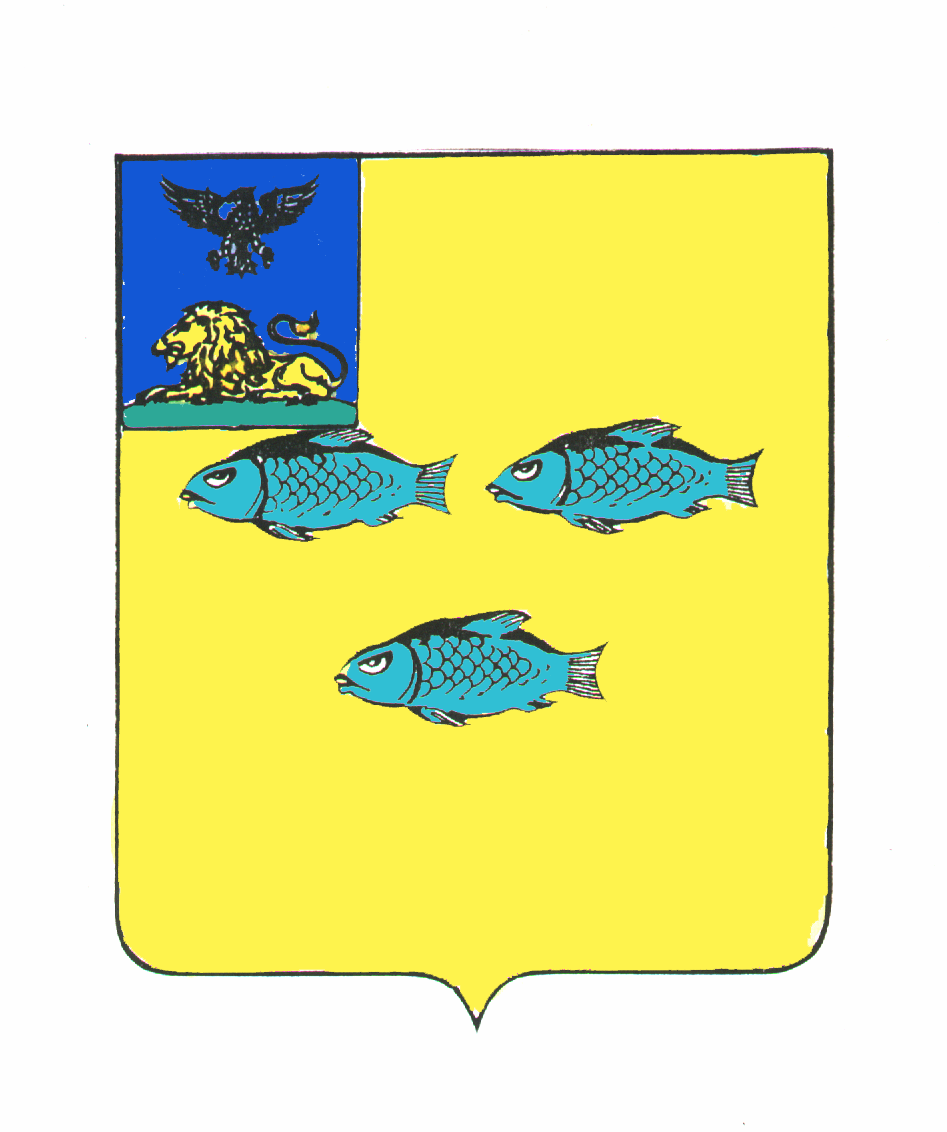     МУНИЦИПАЛЬНЫЙ СОВЕТ МУНИЦИПАЛЬНОГО РАЙОНА «НОВООСКОЛЬСКИЙ РАЙОН»Тридцать четвертое заседание   Муниципального совета   Новооскольского района второго  созываР Е Ш Е Н И Е№ п/пКод бюджетной классификации Российской ФедерацииНаименование кода группы, подгруппы, статьи, вида источника внутреннего финансирования дефицитов бюджетов, кода классификации операций сектора государственного управления, относящихся к источникам внутреннего финансирования дефицитов бюджетовРоссийской ФедерацииСумма (тыс. рублей)12341.01 05 00 00 00 0000 000Изменение остатков средств на счетах по учету средств бюджетов13 683,001 05 00 00 00 0000 500Увеличение остатков средств бюджетов1 183 261,001 05 02 00 00 0000 500Увеличение прочих остатков средств бюджетов1 183 261,001 05 02 01 00 0000 510Увеличение прочих остатков денежных средств бюджетов1 183 261,001 05 02 01 05 0000 510Увеличение прочих остатков денежных средств бюджета Новооскольского района1 183 261,001 05 00 00 00 0000 600Уменьшение остатков средств бюджетов1 196 944,001 05 02 00 00 0000 600Уменьшение прочих остатков средств бюджетов1 196 944,001 05 02 01 00 0000 610Уменьшение прочих остатков денежных средств бюджетов1 196 944,001 05 02 01 05 0000 610Уменьшение прочих остатков денежных средств бюджета Новооскольского района1 196 944,02.Всего средств, направленных на финансирование дефицитаВсего средств, направленных на финансирование дефицита13 683,0Код бюджетной                                                                          классификацииНаименование доходовБюджет муници-пально-го района Бюд- жеты сельс-ких посе-ленийБюд- жет город-ского  посе-ления12341 01 02000 01 0000 110Налог на доходы физических лиц582-1 01 02000 01 0000 110Налог на доходы физических лиц50-101 05 02010 02 0000 110Единый налог на вмененный доход для отдельных видов деятельности100--1 05 02020 02 0000 110Единый налог на вмененный доход для отдельных видов деятельности (за налоговые периоды, истекшие до 1 января 2011 года)90--1 05 03010 01 0000 110Единый сельскохозяйственный налог7030-1 05 03010 01 0000 110Единый сельскохозяйственный налог50-501 05 03020 01 0000 110Единый сельскохозяйственный налог (за налоговые периоды, истекшие до 1 января 2011 года)3030-1 05 03020 01 0000 110Единый сельскохозяйственный налог (за налоговые периоды, истекшие до 1 января 2011 года)30-301 05 04000 02 0000 110Налог, взимаемый в связи с применением патентной системы налогообложения100--1 06 01030 10 0000 110Налог на имущество физических лиц, взимаемый по ставкам, применяемым к объектам налогообложения, расположенным в границах сельских поселений-100-1 06 01030 13 0000 110Налог на имущество физических лиц, взимаемый по ставкам, применяемым к объектам налогообложения, расположенным в границах городских поселений--1001 06 06033 10 0000 110Земельный налог с организаций, обладающих земельным участком, расположенным в границах сельских поселений-100-1 06 06033 13 0000 110Земельный налог с организаций, обладающих земельным участком, расположенным в границах городских поселений--1001 06 06043 10 0000 110Земельный налог с физических лиц, обладающих земельным участком, расположенным в границах сельских поселений-100-1 06 06043 13 0000 110Земельный налог с физических лиц, обладающих земельным участком, расположенным в границах городских поселений --1001 08 03010 01 0000 110Государственная пошлина по делам, рассматриваемым в судах общей юрисдикции, мировыми судьями (за исключением  Верховного Суда Российской Федерации)100--1 08 04020 01 0000 110Государственная пошлина за совершение нотариальных действий должностными лицами органов местного самоуправления, уполномоченными в соответствии с законодательными актами Российской Федерации на совершение нотариальных действий-100-1 08 07150 01 0000 110Государственная пошлина за выдачу разрешения на установку рекламной конструкции100--1 08 07174 01 0000 110Государственная пошлина за выдачу органом местного самоуправления муниципального района специального разрешения на движение по автомобильным дорогам транспортных средств, осуществляющих перевозки опасных, тяжеловесных и (или) крупногабаритных грузов, зачисляемая в бюджеты муниципальных районов100--1 08 07175 01 0000 110Государственная пошлина за выдачу органом местного самоуправления поселения специального разрешения на движение по автомобильным дорогам транспортных средств, осуществляющих перевозки опасных, тяжеловесных и (или) крупногабаритных грузов, зачисляемая в бюджеты поселений-1001001 09 04010 02 0000 110Налог на имущество предприятий100--1 09 04053 10 0000 110Земельный налог (по обязательствам, возникшим до 1 января 2006 года), мобилизуемый на территориях сельских поселений-100-1 09 04053 13 0000 110Земельный налог (по обязательствам, возникшим до 1 января 2006 года), мобилизуемый на территориях городских поселений--1001 09 06010 02 0000 110Налог с продаж60--1 09 07013 05 0000 110Налог на рекламу, мобилизуемый на территориях муниципальных районов100--1 09 07033 05 0000 110Целевые сборы с граждан и предприятий, учреждений, организаций на содержание милиции, на благоустройство территорий, на нужды образования и другие цели, мобилизуемые на территориях муниципальных районов100--1 09 07053 05 0000 110Прочие местные налоги и сборы, мобилизуемые на территориях муниципальных районов100--1 09 11010 02 0000 110Налог, взимаемый в виде стоимости патента в связи с применением упрощенной системы налогообложения100--1 09 11020 02 0000 110Налоги, взимаемые в виде стоимости патента в связи с применением упрощенной системы налогообложения (за налоговые периоды, истекшие до 1 января 2011 года)100--1 11 05013 10 0000 120Доходы, получаемые в виде арендной платы за земельные участки, государственная собственность на которые не разграничена и которые расположены в границах сельских поселений, а также средства от продажи права на заключение договоров аренды указанных земельных участков100--1 11 05013 13 0000 120Доходы, получаемые в виде арендной платы за земельные участки, государственная собственность на которые не разграничена и которые расположены в границах городских поселений, а также средства от продажи права на заключение договоров аренды указанных земельных участков50-501 11 05025 10 0000 120Доходы, получаемые в виде арендной платы, а также средства от продажи права на заключение договоров аренды за земли, находящиеся в собственности сельских поселений (за исключением земельных участков муниципальных бюджетных и автономных учреждений)-100-1 11 05025 13 0000 120Доходы, получаемые в виде арендной платы, а также средства от продажи права на заключение договоров аренды за земли, находящиеся в собственности городских поселений (за исключением земельных участков муниципальных бюджетных и автономных учреждений)--1001 11 05035 05 0000 120Доходы от сдачи в аренду имущества, находящегося в оперативном управлении органов управления муниципальных районов и созданных ими учреждений (за исключением имущества муниципальных бюджетных и автономных учреждений)100--1 11 05075 05 0000 120Доходы от сдачи в аренду имущества, составляющего казну муниципальных районов (за исключением земельных участков)100--1 11 07015 05 0000 120Доходы от перечисления части прибыли, остающейся после уплаты налогов и иных обязательных платежей муниципальных унитарных предприятий, созданных муниципальными районами100--1 11 09045 05 0000 120Прочие поступления от использования имущества, находящегося в собственности муниципальных районов  (за исключением имущества муниципальных бюджетных и автономных учреждений, а также имущества муниципальных унитарных предприятий, в том числе казенных)100--1 12 01000 01 0000 120Плата за негативное воздействие на окружающую среду55--1 13 01995 05 0000 130Прочие доходы от оказания платных услуг (работ) получателями средств бюджетов муниципальных районов100--1 13 02995 05 0000 130Прочие доходы от компенсации затрат бюджетов муниципальных районов100--1 14 02052 05 0000 410Доходы от реализации имущества, находящегося в оперативном управлении учреждений, находящихся в ведении органов управления муниципальных районов (за исключением имущества муниципальных бюджетных и автономных учреждений), в части реализации основных средств по указанному имуществу100--1 14 02053 05 0000 410Доходы от реализации иного  имущества, находящегося в собственности муниципальных районов (за исключением имущества муниципальных бюджетных и автономных учреждений, а также имущества муниципальных унитарных предприятий, в том числе казенных), в части реализации основных средств по указанному имуществу100--1 14 02052 05 0000 440Доходы от реализации имущества, находящегося в оперативном управлении учреждений, находящихся в ведении органов управления муниципальных районов (за исключением имущества муниципальных бюджетных и автономных учреждений), в части реализации материальных запасов по указанному имуществу100--1 14 02053 05 0000 440Доходы от реализации иного имущества, находящегося в собственности муниципальных районов (за исключением имущества муниципальных бюджетных и автономных учреждений, а также имущества муниципальных унитарных предприятий, в том числе казенных), в части  реализации материальных запасов по указанному имуществу100--1 14 02052 10 0000 410Доходы от реализации имущества, находящегося в оперативном управлении учреждений, находящихся в ведении органов управления сельских поселений (за исключением имущества муниципальных бюджетных и автономных учреждений), в части реализации основных средств по указанному имуществу-100-1 14 02053 10 0000 410Доходы от реализации иного  имущества, находящегося в собственности сельских поселений (за исключением имущества муниципальных бюджетных и автономных учреждений, а также имущества муниципальных унитарных предприятий, в том числе казенных), в части реализации основных средств по указанному имуществу-100-1 14 02052 10 0000 440Доходы от реализации имущества, находящегося в оперативном управлении учреждений, находящихся в ведении органов управления сельских поселений (за исключением имущества муниципальных бюджетных и автономных учреждений), в части реализации материальных запасов по указанному имуществу-100-1 14 02053 10 0000 440Доходы от реализации иного имущества, находящегося в собственности сельских поселений (за исключением имущества муниципальных бюджетных и автономных учреждений, а также имущества муниципальных унитарных предприятий, в том числе казенных), в части  реализации материальных запасов по указанному имуществу-100-1 14 02052 13 0000 410Доходы от реализации имущества, находящегося в оперативном управлении учреждений, находящихся в ведении органов управления городских поселений (за исключением имущества муниципальных бюджетных и автономных учреждений), в части реализации основных средств по указанному имуществу--1001 14 02053 13 0000 410Доходы от реализации иного  имущества, находящегося в собственности городских поселений (за исключением имущества муниципальных бюджетных и автономных учреждений, а также имущества муниципальных унитарных предприятий, в том числе казенных), в части реализации основных средств по указанному имуществу --1001 14 02052 13 0000 440Доходы от реализации имущества, находящегося в оперативном управлении учреждений, находящихся в ведении органов управления городских поселений (за исключением имущества муниципальных бюджетных и автономных учреждений), в части реализации материальных запасов по указанному имуществу--1001 14 02053 13 0000 440Доходы от реализации иного имущества, находящегося в собственности городских поселений (за исключением имущества муниципальных бюджетных и автономных учреждений, а также имущества муниципальных унитарных предприятий, в том числе казенных), в части  реализации материальных запасов по указанному имуществу--1001 14 06013 10 0000 430Доходы от продажи земельных участков,     государственная собственность на которые не разграничена и которые расположены в границах сельских поселений100--1 14 06013 13 0000 430Доходы от продажи земельных участков,     государственная собственность на которые не разграничена и которые расположены в границах городских поселений50-501 14 06025 10 0000 430Доходы от продажи земельных участков, находящихся в собственности сельских поселений (за исключением земельных участков муниципальных бюджетных и автономных учреждений)-100-1 14 06025 13 0000 430Доходы от продажи земельных участков, находящихся в собственности городских поселений (за исключением земельных участков муниципальных бюджетных и автономных учреждений)--1001 16 18050 05 0000 140Денежные взыскания (штрафы) за нарушение бюджетного законодательства (в части бюджетов муниципальных районов)100--1 16 90050 05 0000 140Прочие поступления от денежных взысканий (штрафов) и иных сумм в возмещение ущерба, зачисляемые в бюджеты муниципальных районов100--1 17 01050 05 0000 180Невыясненные поступления, зачисляемые в бюджеты  муниципальных районов100--1 17 01050 10 0000 180Невыясненные поступления, зачисляемые в бюджеты сельских поселений-100-1 17 01050 13 0000 180Невыясненные поступления, зачисляемые в бюджеты городских поселений--1001 17 05050 05 0000 180Прочие неналоговые доходы бюджетов муниципальных районов100--1 17 05050 10 0000 180Прочие неналоговые доходы бюджетов сельских поселений-100-1 17 05050 13 0000 180Прочие неналоговые доходы бюджетов городских поселений--100НаименованиеНорматив отчислений в бюджеты муниципального района и городского поселения12Муниципальный район «Новооскольский район»0,35483Городское поселение «Город Новый Оскол»0,08307Код бюджетной классификации Российской ФедерацииКод бюджетной классификации Российской ФедерацииНаименованиеглавного администратора доходов бюджета  муниципального района глав- ного адми- нист- ратора дохо- довдоходов бюджета муниципального района Наименованиеглавного администратора доходов бюджета  муниципального района 123850Администрация муниципального района«Новооскольский район» Белгородской области8501 08 07150 01 0000 110Государственная пошлина за выдачу разрешения на установку рекламной конструкции8501 08 07174 01 0000 110Государственная пошлина за выдачу органом местного самоуправления муниципального района специального разрешения на движение по автомобильным дорогам транспортных средств, осуществляющих перевозки опасных, тяжеловесных и (или) крупногабаритных грузов, зачисляемая в бюджеты муниципальных районов8501 11 05013 10 0000 120Доходы, получаемые в виде арендной платы за земельные участки, государственная собственность на которые не разграничена и которые расположены в границах сельских поселений, а также средства от продажи права на заключение договоров аренды указанных земельных участков8501 11 05013 13 0000 120Доходы, получаемые в виде арендной платы за земельные участки, государственная собственность на которые не разграничена и которые расположены в границах городских поселений, а также средства от продажи права на заключение договоров аренды указанных земельных участков8501 11 05035 05 0000 120Доходы от сдачи в аренду имущества, находящегося в оперативном управлении органов управления муниципальных районов и созданных ими учреждений (за исключением имущества муниципальных бюджетных и автономных учреждений)8501 11 05075 05 0000 120Доходы от сдачи в аренду имущества, составляющего казну муниципальных районов (за исключением земельных участков)8501 11 07015 05 0000 120Доходы от перечисления части прибыли, остающейся после уплаты налогов и иных обязательных платежей муниципальных унитарных предприятий, созданных муниципальными районами  8501 11 09045 05 0000 120Прочие поступления от использования имущества, находящегося в собственности муниципальных районов (за исключением имущества муниципальных бюджетных и автономных учреждений, а также имущества муниципальных унитарных предприятий, в том числе казенных)8501 14 02052 05 0000 410Доходы от реализации имущества, находящегося в оперативном управлении учреждений, находящихся в ведении органов управления муниципальных районов (за исключением имущества муниципальных бюджетных и автономных учреждений), в части реализации основных средств по указанному имуществу8501 14 02053 05 0000 410Доходы от реализации иного имущества, находящегося в собственности муниципальных районов (за исключением имущества муниципальных бюджетных и автономных учреждений, а также имущества муниципальных унитарных предприятий, в том числе казенных), в части реализации основных средств по указанному имуществу8501 14 02052 05 0000 440Доходы от реализации имущества, находящегося в оперативном управлении учреждений, находящихся в ведении органов управления муниципальных районов (за исключением имущества муниципальных бюджетных и автономных учреждений), в части реализации материальных запасов по указанному имуществу8501 14 02053 05 0000 440Доходы от реализации иного имущества, находящегося в собственности муниципальных районов (за исключением имущества муниципальных бюджетных и автономных учреждений, а также имущества муниципальных унитарных предприятий, в том числе казенных), в части реализации материальных запасов по указанному имуществу8501 14 06013 10 0000 430Доходы от продажи земельных участков, государственная собственность на которые не разграничена и которые расположены в границах сельских поселений8501 14 06013 13 0000 430Доходы от продажи земельных участков, государственная собственность на которые не разграничена и которые расположены в границах городских поселений8501 16 90050 05 0000 140Прочие поступления от денежных взысканий (штрафов) и иных сумм в возмещение ущерба, зачисляемые в бюджеты муниципальных районов8501 17 01050 05 0000 180Невыясненные поступления, зачисляемые в бюджеты муниципальных районов8501 17 05050 05 0000 180Прочие неналоговые доходы бюджетов муниципальных районов8502 02 02041 05 0000 151Субсидии бюджетам муниципальных районов на строительство, модернизацию, ремонт и содержание автомобильных дорог общего пользования, в том числе дорог в поселениях (за исключением автомобильных дорог федерального значения)8502 02 02051 05 0000 151Субсидии бюджетам муниципальных районов на реализацию федеральных целевых программ8502 02 02077 05 0000 151Субсидии бюджетам муниципальных районов на софинансирование капитальных вложений в объекты муниципальной собственности8502 02 02088 05 0001 151Субсидии бюджетам муниципальных районов на обеспечение мероприятий по капитальному ремонту многоквартирных домов за счет средств, поступивших от государственной корпорации - Фонда содействия реформированию жилищно-коммунального хозяйства8502 02 02089 05 0001 151Субсидии бюджетам муниципальных районов на обеспечение мероприятий по капитальному ремонту многоквартирных домов за счет средств бюджетов8502 02 02215 05 0000 151Субсидии бюджетам муниципальных районов на создание в общеобразовательных организациях, расположенных в сельской местности, условий для занятий физической культурой и спортом8502 02 02999 05 0000 151Прочие субсидии бюджетам муниципальных районов8502 02 03003 05 0000 151Субвенции бюджетам муниципальных районов на государственную регистрацию актов гражданского состояния8502 02 03007 05 0000 151Субвенции бюджетам муниципальных районов на составление (изменение) списков кандидатов в присяжные заседатели федеральных судов общей юрисдикции в Российской Федерации8502 02 03024 05 0000 151Субвенции бюджетам муниципальных районов на выполнение передаваемых полномочий субъектов Российской Федерации8502 02 03119 05 0000 151Субвенции бюджетам муниципальных районов на предоставление жилых помещений детям-сиротам и детям, оставшимся без попечения родителей, лицам из их числа по договорам найма специализированных жилых помещений8502 02 03999 05 0000 151Прочие субвенции бюджетам муниципальных районов8502 02 04012 05 0000 151Межбюджетные трансферты, передаваемые бюджетам муниципальных районов для компенсации дополнительных расходов, возникших в результате решений, принятых органами власти другого уровня8502 02 04061 05 0000 151Межбюджетные трансферты, передаваемые бюджетам муниципальных районов на создание и развитие сети многофункциональных центров предоставления государственных и муниципальных услуг8502 02 04080 05 0000 151Межбюджетные трансферты, передаваемые бюджетам муниципальных районов для оказания адресной финансовой помощи гражданам Украины, имеющим статус беженца или получившим временное убежище на территории Российской Федерации и проживающим в жилых помещениях граждан Российской Федерации8502 02 04081 05 0000 151Межбюджетные трансферты, передаваемые бюджетам муниципальных районов на финансовое обеспечение мероприятий по временному социально-бытовому обустройству лиц, вынужденно покинувших территорию Украины и находящихся в пунктах временного размещения8502 02 04999 05 0000 151Прочие межбюджетные трансферты, передаваемые бюджетам муниципальных районов8502 07 05030 05 0000 180Прочие безвозмездные поступления в бюджеты муниципальных районов8502 19 05000 05 0000 151Возврат остатков субсидий, субвенций и иных межбюджетных трансфертов, имеющих целевое назначение, прошлых лет из бюджетов муниципальных районов861Управление финансов и бюджетной политикиадминистрации муниципального района«Новооскольский район»8611 16 18050 05 0000 140Денежные взыскания (штрафы) за нарушение бюджетного законодательства (в части бюджетов муниципальных районов)8611 16 90050 05 0000 140Прочие поступления от денежных взысканий (штрафов) и иных сумм в возмещение ущерба, зачисляемые в бюджеты муниципальных районов 8611 17 01050 05 0000 180Невыясненные поступления, зачисляемые в бюджеты муниципальных районов8611 17 05050 05 0000 180Прочие неналоговые доходы бюджетов муниципальных районов 8612 02 01001 05 0000 151Дотации бюджетам муниципальных районов на выравнивание бюджетной обеспеченности8612 02 01009 05 0000 151Дотации бюджетам муниципальных районов на поощрение достижения наилучших показателей деятельности органов местного самоуправления8612 02 01999 05 0000 151Прочие дотации бюджетам муниципальных районов8612 02 02051 05 0000 151Субсидии бюджетам муниципальных районов на реализацию федеральных целевых программ8612 02 02077 05 0000 151Субсидии бюджетам муниципальных районов на софинансирование капитальных вложений в объекты муниципальной собственности8612 02 02150 05 0000 151Субсидии бюджетам муниципальных районов на реализацию программы энергосбережения и повышения энергетической эффективности на период до 2020 года8612 02 02216 05 0000 151Субсидии бюджетам муниципальных районов на осуществление дорожной деятельности в отношении автомобильных дорог общего пользования, а также капитального ремонта и ремонта дворовых территорий многоквартирных домов, проездов к дворовым территориям многоквартирных домов населенных пунктов8612 02 02999 05 0000 151Прочие субсидии бюджетам муниципальных районов8612 02 03003 05 0000 151Субвенции бюджетам муниципальных районов на государственную регистрацию актов гражданского состояния8612 02 03015 05 0000 151Субвенции бюджетам муниципальных районов на осуществление первичного воинского учета на территориях, где отсутствуют военные комиссариаты8612 02 03024 05 0000 151Субвенции бюджетам муниципальных районов на выполнение передаваемых полномочий субъектов Российской Федерации8612 02 03999 05 0000 151Прочие субвенции бюджетам муниципальных районов8612 02 04012 05 0000 151Межбюджетные трансферты, передаваемые бюджетам муниципальных районов для компенсации дополнительных расходов, возникших в результате решений, принятых органами власти другого уровня8612 02 04014 05 0000 151Межбюджетные трансферты, передаваемые бюджетам муниципальных районов из бюджетов поселений на осуществление части полномочий по решению вопросов местного значения в соответствии с заключенными соглашениями8612 02 04033 05 0000 151Межбюджетные трансферты, передаваемые бюджетам муниципальных районов, на премирование победителей Всероссийского конкурса на звание «Самое благоустроенное городское (сельское) поселение России»8612 02 04999 05 0000 151Прочие межбюджетные трансферты, передаваемые бюджетам муниципальных районов8612 07 05030 05 0000 180Прочие безвозмездные поступления в бюджеты муниципальных районов8612 08 05000 05 0000 180Перечисления из бюджетов муниципальных районов (в бюджеты муниципальных районов) для осуществления возврата (зачета) излишне уплаченных или излишне взысканных сумм налогов, сборов и иных платежей, а также сумм процентов за несвоевременное осуществление такого возврата и процентов, начисленных на излишне взысканные суммы 8612 18 05010 05 0000 151Доходы бюджетов муниципальных районов от возврата остатков субсидий, субвенций и иных межбюджетных трансфертов, имеющих целевое назначение, прошлых лет из бюджетов поселений8612 18 05010 05 0000 180Доходы бюджетов муниципальных районов от возврата бюджетными учреждениями остатков субсидий прошлых лет8612 18 05030 05 0000 180Доходы бюджетов муниципальных районов от возврата иными организациями остатков субсидий прошлых лет8612 19 05000 05 0000 151Возврат остатков субсидий, субвенций и иных межбюджетных трансфертов, имеющих целевое назначение, прошлых лет из бюджетов муниципальных районов871Управление образования администрации муниципального района «Новооскольский район» Белгородской области8711 13 01995 05 0000 130Прочие доходы от оказания платных услуг (работ) получателями средств бюджетов муниципальных районов8711 13 02995 05 0000 130Прочие доходы от компенсации затрат бюджетов муниципальных районов8711 16 90050 05 0000 140Прочие поступления от денежных взысканий (штрафов) и иных сумм в возмещение ущерба, зачисляемые в бюджеты муниципальных районов8711 17 01050 05 0000 180Невыясненные поступления, зачисляемые в бюджеты муниципальных районов8711 17 05050 05 0000 180Прочие неналоговые доходы бюджетов муниципальных районов8712 02 02051 05 0000 151Субсидии бюджетам муниципальных районов на реализацию федеральных целевых программ8712 02 02999 05 0000 151Прочие субсидии бюджетам муниципальных районов8712 02 03021 05 0000 151Субвенции бюджетам муниципальных районов на ежемесячное денежное вознаграждение за классное руководство8712 02 03024 05 0000 151Субвенции бюджетам муниципальных районов на выполнение передаваемых полномочий субъектов Российской Федерации8712 02 03029 05 0000 151Субвенции бюджетам муниципальных районов на компенсацию части платы, взимаемой с родителей (законных представителей) за присмотр и уход за детьми, посещающими образовательные организации, реализующие образовательные программы дошкольного образования8712 02 03999 05 0000 151Прочие субвенции бюджетам муниципальных районов8712 02 04012 05 0000 151Межбюджетные трансферты, передаваемые бюджетам муниципальных районов для компенсации дополнительных расходов, возникших в результате решений, принятых органами власти другого уровня8712 02 04999 05 0000 151Прочие межбюджетные трансферты, передаваемые бюджетам муниципальных районов8712 07 05030 05 0000 180Прочие безвозмездные поступления в бюджеты муниципальных районов8712 19 05000 05 0000 151Возврат остатков субсидий, субвенций и иных межбюджетных трансфертов, имеющих целевое назначение, прошлых лет из бюджетов муниципальных районов 872Управление культуры администрации муниципального района «Новооскольский район» Белгородской области8721 11 05035 05 0000 120Доходы от сдачи в аренду имущества, находящегося в оперативном управлении органов управления муниципальных районов и созданных ими учреждений (за исключением имущества муниципальных бюджетных и автономных учреждений)8721 13 01995 05 0000 130Прочие доходы от оказания платных услуг (работ) получателями средств бюджетов муниципальных районов8721 13 02995 05 0000 130Прочие доходы от компенсации затрат бюджетов муниципальных районов8721 17 01050 05 0000 180Невыясненные поступления, зачисляемые в бюджеты муниципальных районов8721 17 05050 05 0000 180Прочие неналоговые доходы бюджетов муниципальных районов8722 02 02051 05 0000 151Субсидии бюджетам муниципальных районов на реализацию федеральных целевых программ8722 02 02999 05 0000 151Прочие субсидии бюджетам муниципальных районов8722 02 03024 05 0000 151Субвенции бюджетам муниципальных районов на выполнение передаваемых полномочий субъектов Российской Федерации8722 02 03999 05 0000 151Прочие субвенции бюджетам муниципальных районов8722 02 04012 05 0000 151Межбюджетные трансферты, передаваемые бюджетам муниципальных районов для компенсации дополнительных расходов, возникших в результате решений, принятых органами власти другого уровня8722 02 04025 05 0000 151Межбюджетные трансферты, передаваемые бюджетам муниципальных районов на комплектование книжных фондов библиотек муниципальных образований8722 02 04052 05 0000 151Межбюджетные трансферты, передаваемые бюджетам муниципальных районов на государственную поддержку муниципальных учреждений культуры, находящихся на территориях сельских поселений8722 02 04053 05 0000 151Межбюджетные трансферты, передаваемые бюджетам муниципальных районов на государственную поддержку лучших работников муниципальных учреждений культуры, находящихся на территориях сельских поселений8722 02 04070 05 0000 151Межбюджетные трансферты, передаваемые бюджетам муниципальных районов на государственную поддержку (грант) комплексного развития региональных и муниципальных учреждений культуры8722 02 04999 05 0000 151Прочие межбюджетные трансферты, передаваемые бюджетам муниципальных районов8722 07 05020 05 0000 180Поступления от денежных пожертвований, предоставляемых физическими лицами получателям средств бюджетов муниципальных районов8722 07 05030 05 0000 180Прочие безвозмездные поступления в бюджеты муниципальных районов8722 19 05000 05 0000 151Возврат остатков субсидий, субвенций и иных межбюджетных трансфертов, имеющих целевое назначение, прошлых лет из бюджетов муниципальных районов873Управление социальной защиты населенияадминистрации муниципального района«Новооскольский район» Белгородской области8731 13 01995 05 0000 130Прочие доходы от оказания платных услуг (работ) получателями средств бюджетов муниципальных районов8731 13 02995 05 0000 130Прочие доходы от компенсации затрат бюджетов муниципальных районов8731 17 01050 05 0000 180Невыясненные поступления, зачисляемые в бюджеты муниципальных районов 8731 17 05050 05 0000 180Прочие неналоговые доходы бюджетов муниципальных районов8732 02 02051 05 0000 151Субсидии бюджетам муниципальных районов на реализацию федеральных целевых программ8732 02 02999 05 0000 151Прочие субсидии бюджетам муниципальных районов 8732 02 03001 05 0000 151Субвенции бюджетам муниципальных районов на оплату жилищно-коммунальных услуг отдельным категориям граждан8732 02 03004 05 0000 151Субвенции бюджетам муниципальных районов на осуществление переданного полномочия Российской Федерации по осуществлению ежегодной денежной выплаты лицам, награжденным нагрудным знаком «Почетный донор России»8732 02 03012 05 0000 151Субвенции бюджетам муниципальных районов на выплаты инвалидам компенсаций страховых премий по договорам обязательного страхования гражданской ответственности владельцев транспортных средств8732 02 03013 05 0000 151Субвенции бюджетам муниципальных районов на обеспечение мер социальной поддержки реабилитированных лиц и лиц, признанных пострадавшими от политических репрессий8732 02 03020 05 0000 151Субвенции бюджетам муниципальных районов на выплату единовременного пособия при всех формах устройства детей, лишенных родительского попечения, в семью8732 02 03022 05 0000 151Субвенции бюджетам муниципальных районов на предоставление гражданам субсидий на оплату жилого помещения и коммунальных услуг8732 02 03024 05 0000 151Субвенции бюджетам муниципальных районов на выполнение передаваемых полномочий субъектов Российской Федерации8732 02 03026 05 0000 151Субвенции бюджетам муниципальных районов на обеспечение жилыми помещениями детей-сирот, детей, оставшихся без попечения родителей, а также детей, находящихся под опекой (попечительством), не имеющих закрепленного жилого помещения8732 02 03027 05 0000 151Субвенции бюджетам муниципальных районов на содержание ребенка в семье опекуна и приемной семье, а также вознаграждение, причитающееся приемному родителю8732 02 03069 05 0000 151Субвенции бюджетам муниципальных районов на обеспечение жильем отдельных категорий граждан, установленных Федеральным законом от 12 января 1995 года № 5-ФЗ «О ветеранах», в соответствии с Указом Президента Российской Федерации от 7 мая 2008 года № 714 «Об обеспечении жильем ветеранов Великой Отечественной войны 1941 - 1945 годов»8732 02 03070 05 0000 151Субвенции бюджетам муниципальных районов на обеспечение жильем отдельных категорий граждан, установленных Федеральными законами от 12 января 1995 года № 5-ФЗ «О ветеранах» и от 24 ноября 1995 года № 181-ФЗ «О социальной защите инвалидов в Российской Федерации»8732 02 03090 05 0000 151Субвенции бюджетам муниципальных районов на осуществление ежемесячной денежной выплаты, назначаемой в случае рождения третьего ребенка или последующих детей до достижения ребенком возраста трех лет8732 02 03122 05 0000 151Субвенции бюджетам муниципальных районов на выплату государственных пособий лицам, не подлежащим обязательному социальному страхованию на случай временной нетрудоспособности и в связи с материнством, и лицам, уволенным в связи с ликвидацией организаций (прекращением деятельности, полномочий физическими лицами)8732 02 03123 05 0000 151Субвенции бюджетам муниципальных районов на осуществление переданных полномочий Российской Федерации по предоставлению отдельных мер социальной поддержки граждан, подвергшихся воздействию радиации 8732 02 03999 05 0000 151Прочие субвенции бюджетам муниципальных районов8732 02 04012 05 0000 151Межбюджетные трансферты, передаваемые бюджетам муниципальных районов для компенсации дополнительных расходов, возникших в результате решений, принятых органами власти другого уровня8732 02 04080 05 0000 151Межбюджетные трансферты, передаваемые бюджетам муниципальных районов для оказания адресной финансовой помощи гражданам Украины, имеющим статус беженца или получившим временное убежище на территории Российской Федерации и проживающим в жилых помещениях граждан Российской Федерации8732 02 04999 05 0000 151Прочие межбюджетные трансферты, передаваемые бюджетам муниципальных районов8732 07 05030 05 0000 180Прочие безвозмездные поступления в бюджеты муниципальных районов8732 19 05000 05 0000 151Возврат остатков субсидий, субвенций и иных межбюджетных трансфертов, имеющих целевое назначение, прошлых лет из бюджетов муниципальных районов 874Муниципальное казенное учреждение«Центр патриотического воспитания молодежи Новооскольского района»8741 13 01995 05 0000 130Прочие доходы от оказания платных услуг (работ) получателями средств бюджетов муниципальных районов8741 13 02995 05 0000 130Прочие доходы от компенсации затрат бюджетов муниципальных районов8741 17 01050 05 0000 180Невыясненные поступления, зачисляемые в бюджеты муниципальных районов8741 17 05050 05 0000 180Прочие неналоговые доходы бюджетов муниципальных районов8742 02 04012 05 0000 151Межбюджетные трансферты, передаваемые бюджетам муниципальных районов для компенсации дополнительных расходов, возникших в результате решений, принятых органами власти другого уровня8742 07 05030 05 0000 180Прочие безвозмездные поступления в бюджеты муниципальных районов880Управление сельского хозяйства и природопользованияадминистрации муниципального района«Новооскольский район»8801 17 01050 05 0000 180Невыясненные поступления, зачисляемые в бюджеты муниципальных районов8801 17 05050 05 0000 180Прочие неналоговые доходы бюджетов муниципальных районов8802 02 02051 05 0000 151Субсидии бюджетам муниципальных районов на реализацию федеральных целевых программ8802 02 02085 05 0000 151Субсидии бюджетам муниципальных районов на осуществление мероприятий по обеспечению жильем граждан Российской Федерации, проживающих в сельской местности8802 02 02999 05 0000 151Прочие субсидии бюджетам муниципальных районов8802 02 03024 05 0000 151Субвенции бюджетам муниципальных районов на выполнение передаваемых полномочий субъектов Российской Федерации8802 02 03041 05 0000 151Субвенции бюджетам муниципальных районов на возмещение сельскохозяйственным товаропроизводителям (кроме личных подсобных хозяйств и сельскохозяйственных потребительских кооперативов), организациям агропромышленного комплекса независимо от их организационно-правовых форм, крестьянским (фермерским) хозяйствам и организациям потребительской кооперации части затрат на уплату процентов по кредитам, полученным в российских кредитных организациях, и займам, полученным в сельскохозяйственных кредитных потребительских кооперативах в  2009 - 2012 годах на срок до 1 года8802 02 03046 05 0000 151Субвенции бюджетам муниципальных районов на возмещение гражданам, ведущим личное подсобное хозяйство, сельскохозяйственным потребительским кооперативам, крестьянским (фермерским) хозяйствам части затрат на уплату процентов по кредитам, полученным в российских кредитных организациях, и займам, полученным в сельскохозяйственных кредитных потребительских кооперативах в 2005 - 2012 годах на срок до 8 лет8802 02 03115 05 0000 151Субвенции бюджетам муниципальных районов на возмещение части процентной ставки по долгосрочным, среднесрочным и краткосрочным кредитам, взятым малыми формами хозяйствования8802 02 03121 05 0000 151Субвенции бюджетам муниципальных районов на проведение Всероссийской сельскохозяйственной переписи в 2016 году8802 02 03999 05 0000 151Прочие субвенции бюджетам муниципальных районов8802 02 04012 05 0000 151Межбюджетные трансферты, передаваемые бюджетам муниципальных районов для компенсации дополнительных расходов, возникших в результате решений, принятых органами власти другого уровня8802 02 04999 05 0000 151Прочие межбюджетные трансферты, передаваемые бюджетам муниципальных районов8802 07 05030 05 0000 180Прочие безвозмездные поступления в бюджеты муниципальных районов8802 19 05000 05 0000 151Возврат остатков субсидий, субвенций и иных межбюджетных трансфертов, имеющих целевое назначение, прошлых лет из бюджетов муниципальных районов Код бюджетной классификации Российской ФедерацииКод бюджетной классификации Российской ФедерацииНаименованиеглавного администратора доходов бюджета  муниципального района адми-нист-ратора доходовдоходов бюджета муниципального района Наименованиеглавного администратора доходов бюджета  муниципального района 123048Управление Федеральной службы по надзору в сфере природопользования по Белгородской области0481  12 01010 01 0000 120Плата за выбросы загрязняющих веществ в атмосферный воздух стационарными объектами0481  12 01020 01 0000 120Плата за выбросы загрязняющих веществ в атмосферный воздух передвижными объектами0481  12 01030 01 0000 120Плата за сбросы загрязняющих веществ в водные объекты0481  12 01040 01 0000 120Плата за размещение отходов производства и потребления0481  12 01050 01 0000 120Плата за иные виды негативного воздействия на окружающую среду081Управление Федеральной службы по ветеринарному и фитосанитарному надзору по Белгородской области0811 16 43000 01 0000 140Денежные взыскания (штрафы) за нарушение законодательства Российской Федерации об административных правонарушениях, предусмотренные статьей 20.25 Кодекса Российской Федерации об административных правонарушениях100Управление Федерального казначейства по Белгородской области1001 03 02230 01 0000 110Доходы от уплаты акцизов на дизельное топливо, подлежащие распределению между бюджетами субъектов Российской Федерации и местными бюджетами с учетом установленных дифференцированных нормативов отчислений в местные бюджеты1001 03 02240 01 0000 110Доходы от уплаты акцизов на моторные масла для дизельных и (или) карбюраторных (инжекторных) двигателей, подлежащие распределению между бюджетами субъектов Российской Федерации и местными бюджетами с учетом установленных дифференцированных нормативов отчислений в местные бюджеты1001 03 02250 01 0000 110Доходы от уплаты акцизов на автомобильный бензин, подлежащие распределению между бюджетами субъектов Российской Федерации и местными бюджетами с учетом установленных дифференцированных нормативов отчислений в местные бюджеты1001 03 02260 01 0000 110Доходы от уплаты акцизов на прямогонный бензин, подлежащие распределению между бюджетами субъектов Российской Федерации и местными бюджетами с учетом установленных дифференцированных нормативов отчислений в местные бюджеты106Управление государственного автодорожного надзора по Белгородской области Федеральной службы по надзору в сфере транспорта1061 16 25050 01 0000 140Денежные взыскания (штрафы) за нарушение законодательства в области охраны окружающей среды1061 16 90050 05 0000 140Прочие поступления от денежных взысканий (штрафов) и иных сумм в возмещение ущерба, зачисляемые в бюджеты муниципальных районов141Управление Федеральной службы по надзору в сфере защиты прав потребителей и благополучия человека по Белгородской области 1411 16 08010 01 0000 140Денежные взыскания (штрафы) за административные правонарушения в области государственного регулирования производства и оборота этилового спирта, алкогольной, спиртосодержащей продукции1411 16 08020 01 0000 140Денежные взыскания (штрафы) за административные правонарушения в области государственного регулирования производства и оборота табачной продукции1411 16 25050 01 0000 140Денежные взыскания (штрафы) за нарушение законодательства в области охраны окружающей среды141 1 16 25060 01 0000 140Денежные взыскания (штрафы) за нарушение земельного законодательства1411 16 25085 05 0000 140Денежные взыскания (штрафы) за нарушение водного законодательства, установленное на водных объектах, находящихся в собственности муниципальных районов1411 16 28000 01 0000 140Денежные взыскания (штрафы) за нарушение законодательства в области обеспечения санитарно-эпидемиологического благополучия человека и законодательства в сфере защиты прав потребителей1411 16 43000 01 0000 140Денежные взыскания (штрафы) за нарушение законодательства Российской Федерации об административных правонарушениях, предусмотренные статьей 20.25 Кодекса Российской Федерации об административных правонарушениях1411 16 90050 05 0000 140Прочие поступления от денежных взысканий (штрафов) и иных сумм в возмещение ущерба, зачисляемые в бюджеты муниципальных районов161Управление Федеральной антимонопольной службы по Белгородской области1611 16 33050 05 0000 140Денежные взыскания (штрафы) за нарушение законодательства Российской Федерации о контрактной системе в сфере закупок товаров, работ, услуг для обеспечения государственных и муниципальных нужд для нужд муниципальных районов182Межрайонная инспекция Федеральной налоговой службы России № 6 по Белгородской области1821 01 02010 01 0000 110Налог на доходы физических лиц с доходов, источником которых является налоговый агент, за исключением доходов, в отношении которых исчисление и уплата налога осуществляются в соответствии со статьями 227, 227.1 и 228 Налогового кодекса Российской Федерации1821 01 02020 01 0000 110Налог на доходы физических лиц с доходов, полученных от осуществления деятельности физическими лицами, зарегистрированными в качестве индивидуальных предпринимателей, нотариусов, занимающихся частной практикой, адвокатов, учредивших адвокатские кабинеты, и других лиц, занимающихся частной практикой в соответствии со статьей 227 Налогового кодекса Российской Федерации1821 01 02030 01 0000 110Налог на доходы физических лиц с доходов, полученных физическими лицами в соответствии со статьей 228 Налогового Кодекса Российской Федерации1821 01 02040 01 0000 110Налог на доходы физических лиц в виде фиксированных авансовых платежей с доходов, полученных физическими лицами, являющимися иностранными гражданами, осуществляющими трудовую деятельность по найму на основании патента в соответствии со статьей 227.1 Налогового кодекса Российской Федерации1821 05 02010 02 0000 110Единый налог на вмененный доход для отдельных видов деятельности1821 05 02020 02 0000 110Единый налог на вмененный доход для отдельных видов деятельности (за налоговые периоды, истекшие до 1 января 2011 года)1821 05 03010 01 0000 110Единый сельскохозяйственный налог1821 05 03020 01 0000 110Единый сельскохозяйственный налог (за налоговые периоды, истекшие до 1 января 2011 года)1821 05 04020 02 0000 110Налог, взимаемый в связи с применением патентной системы налогообложения, зачисляемый в бюджеты муниципальных районов1821 08 03010 01 0000 110Государственная пошлина по делам, рассматриваемым в судах общей юрисдикции, мировыми судьями (за исключением Верховного Суда Российской Федерации)1821 08 07010 01 0000 110Государственная пошлина за государственную регистрацию юридического лица, физических лиц в качестве индивидуальных предпринимателей, изменений, вносимых в учредительные документы юридического лица, за государственную регистрацию ликвидации юридического лица и другие юридически значимые действия1821 09 04010 02 0000 110Налог на имущество предприятий1821 09 06010 02 0000 110Налог с продаж1821 09 07013 05 0000 110Налог на рекламу, мобилизуемый на территориях муниципальных районов1821 09 07033 05 0000 110Целевые сборы с граждан и предприятий, учреждений, организаций на содержание милиции, на благоустройство территорий, на нужды образования и другие цели, мобилизуемые на территориях муниципальных районов1821 09 07053 05 0000 110Прочие местные налоги и сборы, мобилизуемые на территориях муниципальных районов1821 09 11010 02 0000 110Налог, взимаемый в виде стоимости патента в связи с применением упрощенной системы налогообложения1821 09 11020 02 0000 110Налоги, взимаемые в виде стоимости патента в связи с применением упрощенной системы налогообложения (за налоговые периоды, истекшие до 1 января 2011 года)1821 16 03010 01 0000 140Денежные взыскания (штрафы) за нарушение законодательства о налогах и сборах, предусмотренные статьями 116, 118, статьей 119.1, пунктами 1 и 2 статьи 120, статьями 125, 126, 128, 129, 129.1, 132, 133, 134, 135, 135.1 Налогового кодекса Российской Федерации1821 16 03030 01 0000 140Денежные взыскания (штрафы) за административные правонарушения в области налогов и сборов, предусмотренные Кодексом Российской Федерации об административных правонарушениях1821 16 06000 01 0000 140Денежные взыскания (штрафы) за нарушение законодательства о применении контрольно-кассовой техники при осуществлении наличных денежных расчетов и (или) расчетов с использованием платежных карт1821 16 43000 01 0000 140Денежные взыскания (штрафы) за нарушение законодательства Российской Федерации об административных правонарушениях, предусмотренные статьей 20.25 Кодекса Российской Федерации об административных правонарушениях188Отдел Министерства внутренних дел России по Новооскольскому району 1881 16 08010 01 0000 140Денежные взыскания (штрафы) за административные правонарушения в области государственного регулирования производства и оборота этилового спирта, алкогольной, спиртосодержащей продукции1881 16 21050 05 0000 140Денежные взыскания (штрафы) и иные суммы, взыскиваемые с лиц, виновных в совершении преступлений, и в возмещение ущерба имуществу, зачисляемые в бюджеты муниципальных районов1881 16 43000 01 0000 140Денежные взыскания (штрафы) за нарушение законодательства Российской Федерации об административных правонарушениях, предусмотренные статьей 20.25 Кодекса Российской Федерации об административных правонарушениях1881 16 90050 05 0000 140Прочие поступления от денежных взысканий (штрафов) и иных сумм в возмещение ущерба, зачисляемые в бюджеты муниципальных районов192Управление Федеральной миграционной службы Россиипо Белгородской области1921 08 07100 01 0000 110Государственная пошлина за выдачу и обмен паспорта гражданина Российской Федерации321Управление Федеральной службы государственной регистрации, кадастра и картографии  по Белгородской области3211 08 07020 01 0000 110Государственная пошлина за государственную регистрацию прав, ограничений (обременений) прав на недвижимое имущество и сделок с ним3211 16 25060 01 0000 140Денежные взыскания (штрафы) за нарушение земельного законодательства820Управление ветеринарии Белгородской области8201 16 90050 05 0000 140Прочие поступления от денежных взысканий (штрафов) и иных сумм в возмещение ущерба, зачисляемые в бюджеты муниципальных районов829Государственная инспекцияпо надзору за техническим состоянием самоходных машин и других видов техники Новооскольского района8291 16 90050 05 0000 140Прочие поступления от денежных взысканий (штрафов) и иных сумм в возмещение ущерба, зачисляемые в бюджеты муниципальных районов840Управление природопользования и охраны окружающей среды Белгородской области8401 16 25050 01 0000 140Денежные взыскания (штрафы) за нарушение законодательства в области охраны окружающей среды8401 16 90050 05 0000 140Прочие поступления от денежных взысканий (штрафов) и иных сумм в возмещение ущерба, зачисляемые в бюджеты муниципальных районов853Управление охраны и использования объектов животного мира, водных биологических ресурсов и среды их обитания Белгородской области8531 16 25030 01 0000 140Денежные взыскания (штрафы) за нарушение законодательства Российской Федерации об охране и использовании животного мираКод бюджетной классификации Российской ФедерацииКод бюджетной классификации Российской ФедерацииНаименованиеглавного администратора доходов областного бюджетаглавного админист-ратора доходов област-ного бюджетадоходов областного бюджета Наименованиеглавного администратора доходов областного бюджета123Администрация муниципального района «Новооскольский район» Белгородской областиАдминистрация муниципального района «Новооскольский район» Белгородской областиАдминистрация муниципального района «Новооскольский район» Белгородской области8021 16 90020 02 0000 140Прочие поступления от денежных взысканий (штрафов) и иных сумм в возмещение ущерба, зачисляемые в бюджеты субъектов Российской Федерации8401 16 90020 02 0000 140Прочие поступления от денежных взысканий (штрафов) и иных сумм в возмещение ущерба, зачисляемые в бюджеты субъектов Российской ФедерацииКод бюджетной классификации Российской ФедерацииКод бюджетной классификации Российской ФедерацииНаименование главного администратора  источников внутреннего финансирования дефицита бюджета муниципального района главного админист-ратора источ-  ников внутрен- него финанси-рования дефицита бюджетаисточников внутреннего финансирования дефицита бюджета                   муниципального района Наименование главного администратора  источников внутреннего финансирования дефицита бюджета муниципального района 123861Управление финансов и бюджетной политикиадминистрации муниципального района«Новооскольский район»86101 05 00 00 00 0000 000Изменение остатков средств на счетах по учетусредств бюджетов86101 05 00 00 00 0000 500Увеличение остатков средств бюджетов86101 05 02 00 00 0000 500Увеличение прочих остатков средств бюджетов86101 05 02 01 00 0000 510Увеличение прочих остатков денежных средств бюджетов86101 05 02 01 05 0000 510Увеличение прочих остатков денежных средств бюджета Новооскольского района86101 05 00 00 00 0000 600Уменьшение остатков средств бюджетов86101 05 02 00 00 0000 600Уменьшение прочих остатков средств бюджетов86101 05 02 01 00 0000 610Уменьшение прочих остатков денежных средств бюджетов86101 05 02 01 05 0000 610Уменьшение прочих остатков денежных средств бюджета Новооскольского районаНаименование показателейМини стерство, ведом ствоРазделПодразделЦелевая статьяВид рас ходаСуммаНаименование показателейМини стерство, ведом ствоРазделПодразделЦелевая статьяВид рас ходаСуммаНаименование показателейМини стерство, ведом ствоРазделПодразделЦелевая статьяВид рас ходаСумма1234567ВСЕГО1 196 944Администрация муниципального района "Новооскольский район" Белгородской области85092 866Общегосударственные вопросы850 0146798,00Функционирование высшего должностного лица субъекта Российской Федерации и муниципального образования850 0102 1429,00Реализация функций органов власти Новооскольского района8500102991429,00Иные непрограммные мероприятия850010299 91429,00Расходы на выплаты по оплате труда высшего должностного лица муниципального образования (Расходы на выплаты персоналу в целях обеспечения выполнения функций государственными (муниципальными) органами, казенными учреждениями, органами управления государственными внебюджетными фондами)850010299 9 00 002101001429,00Функционирование Правительства Российской Федерации, высших исполнительных органов государственной власти субъектов Российской Федерации, местных администраций 850010444118,00Муниципальная программа"Обеспечение безопасности жизнедеятельности населения и территорий Новооскольского на 2015– 2020 годы"850010401896,00Подпрограмма "Профилактика немедецинского потребления наркотических средств и психотропгых веществ" 850010401 120,00Основное мероприятие " Реализация мероприятий по осуществлению антинаркотической пропаганды и антинаркотического просвещения"850010401 1 0120,00Мероприятия по осуществлению антинаркотической пропаганды и антинаркотического просвещения (Закупка товаров, работ и услуг для обеспечения государственных (муниципальных) нужд)850010401 1 01 2031020020,00Подпрограмма "Укрепление общественного правопорядка" 850010401 3876,00Основное мероприятие "Организация деятельности территориальных комиссий по делам не совершеннолетних и защите их прав"850010401 3 04876,00Организация деятельности территориальных комиссий по делам несовершеннолетних и защите их прав (Расходы на выплаты персоналу в целях обеспечения выполнения функций государственными (муниципальными) органами, казенными учреждениями, органами управления государственными внебюджетными фондами)850010401 3 04 71220100808,00Организация деятельности территориальных комиссий по делам несовершеннолетних и защите их прав (Закупка товаров, работ и услуг для обеспечения государственных (муниципальных) нужд)850010401 3 04 7122020068,00Реализация функций органов власти Новооскольского района85001049943222,00Иные непрограммные мероприятия850010499 943222,00Обеспечение функций органов власти Новооскольского района  (Расходы на выплаты персоналу в целях обеспечения выполнения функций государственными (муниципальными) органами, казенными учреждениями, органами управления государственными внебюджетными фондами)850010499 9 00 9001910037072,00Обеспечение функций органов власти Новооскольского района  (Закупка товаров, работ и услуг для обеспечения государственных (муниципальных) нужд)850010499 9 00 900192005920,00Обеспечение функций органов власти Новооскольского района   (Иные бюджетные ассигнования)850010499 9 00 90019800230,00Судебная система85001 0518Реализация функций органов власти Новооскольского района85001059918,00Иные непрограммные мероприятия850010599 918,00Осуществление полномочий по составлению (изменению) списков кандидатов в присяжные заседатели федеральных судов общей юрисдикции в Российской Федерации (Закупка товаров, работ и услуг для обеспечения государственных (муниципальных) нужд)850010599 9 00 5120020018,00Другие общегосударственные вопросы85001131233,00Реализация функций органов власти Новооскольского района850011399 1233,00Иные непрограммные расходы850011399 9 1233,00 Осуществление полномочий  по государственной регистрации актов гражданского состояния (Расходы на выплаты персоналу в целях обеспечения выполнения функций государственными (муниципальными) органами, казенными учреждениями, органами управления государственными внебюджетными фондами)850011399 9 00 593001001233,00Национальная безопасность и правоохранительная деятельность850 03555,00Защита населения и территории от чрезвычайных ситуаций природного и техногенного характера, гражданская оборона85003 09 475,00Муниципальная программа  "Обеспечение безопасности жизнедеятельности населения и территорий Новооскольского района на 2015-2020 годы»850030901 475,00Подпрограмма "Снижение рисков и смягчение последствий чрезвычайных ситуаций природного и техногенного характера, пожарная безопасность и защита населения"850030901 2475,00Основное мероприятие "Снижение рисков и смягчение последствий чрезвычайных ситуаций природного и техногенного характера, пожарная безопасность и защита населения"850030901 2 01475,00Подготовка населения и организаций к действиям в чрезвычайных ситуациях, обеспечения пожарной безопастности (Закупка товаров, работ и услуг для обеспечения государственных (муниципальных) нужд)850030901 2 01 20340200475,00Другие вопросы в области национальной безопасности и правоохранительной деятельности85003 1480,00Муниципальная программа  "Обеспечение безопасности жизнедеятельности населения и территорий Новооскольского района на 2015-2020 годы»85003140180,00Подпрограмма "Укрепление общественного порядка" 850031401 380,00Основное мероприятие "Обучение общественных формирований"850031401 3 0130,00Мероприятия (Закупка товаров, работ и услуг для обеспечения государственных (муниципальных) нужд)850031401 3 01 2999020030,00Основное мероприятие "Техническое обслуживание систем видеонаблюдения, установленных в общественных местах"850031401 3 0250,00Подготовка населения и организаций к действиям в чрезвычайных ситуациях, обеспечения пожарной безопастности (Закупка товаров, работ и услуг для обеспечения государственных (муниципальных) нужд)850031401 3 02 2034020050,00Национальная  экономика85004 25795,00Общеэкономические вопросы85004 01 341,00Реализация функций органов власти  Новооскольского района850040199341,00Иные непрограммные мероприятия850040199 9 341,00Осуществление полномочий в области охраны труда (Расходы на выплаты персоналу в целях обеспечения выполнения функций государственными (муниципальными) органами, казенными учреждениями, органами управления государственными внебюджетными фондами)850040199 9 00 71210100341Транспорт                                                            85004 08 6205,00Муниципальная программа "Совершенствование и развитие транспортной системы и дорожной сети Новооскольского района на 2015-2020 годы"8500408076205,00Подпрограмма "Совершенствование и развитие транспортной системы»850040807  26205,00Основное мероприятие "Организация транспортного обслуживания населения перевозками в муниципальном  пригородном  сообщении "850040807 2 016100,00Организация транспортного обслуживания населения перевозками в муниципальном  пригородном  сообщении (Иные бюджетные ассигнования)850040807 2 01 638108006100,00 Основное мероприятие "Компенсация потерь в доходах организациям автомобильного транспорта, осуществляющими перевозки по льготным тарифам на проезд обучающимся и воспитанникам общеобразовательных учреждений, учащимся очной формой обучения образовательных учреждений начального профессионального и среднего профессионального образования автомобильным транспортом общего пользования в пригородном сообщении"850040807 2 02105,00Компенсация потерь в доходах организациям автомобильного транспорта, осуществляющим перевозки по льготным тарифам на проезд обучающимся и воспитанникам общеобразовательных учреждений, учащимся очной формой обучения образовательных учреждений начального профессионального и среднего профессионального образования автомобильным транспортом общего пользования в пригородном сообщении  (Иные бюджетные ассигнования)850040807 2 02 63820800105,00Дорожное хозяйство (дорожные фонды)850040916224,00Муниципальная программа "Совершенствование и развитие транспортной системы и дорожной сети Новооскольского района на 2015-2020 годы"85004090716224,00Подпрограмма "Совершенствование и развитие дорожной сети"850040907 116224,00Основное мероприятие "Капитальный ремонт автомобильных дорог общего пользования местного значения"850040907 1 0116224,00Капитальный ремонт автомобильных дорог общего пользования местного значения (Закупка товаров, работ и услуг для обеспечения государственных (муниципальных) нужд)850040907 1 01 2058020016224,00Другие вопросы в области национальной экономики85004 123025,00Муниципальная программа "Развитие экономического потенциала и формирование благоприятного предпринимательского климата в Новооскольском районе на 2015-2020 годы"85004120845,00Подпрограмма  "Создание благоприятных условий для привлечения инвестиций" 850041208 220,00Основное мероприятия  "Формирование и размещение информации об инвестиционном потенциале Новооскольского района"850041208 2 0120,00Мероприятия  (Закупка товаров, работ и услуг для обеспечения государственных (муниципальных) нужд)850041208 2 01 2999020020,00Подпрограмма "Создание условий для развития малого и среднего предпринимательства  и потребительского рынка"850041208 320,00Основное мероприятия  "Создание условий для развития малого и среднего предпринимательства  и потребительского рынка"850041208 3 0120,00Мероприятия  (Закупка товаров, работ и услуг для обеспечения государственных (муниципальных) нужд)850041208 3 01 2999020020,00Подпрограмма "Энергосбережение и повышение энергетической эффективности"850041208 45,00Основное мероприятия  "Энергосбережение и повышение энергетической эффективности" 850041208 4 015,00Реализация мероприятий  в области энергосбережения и повышения энергетической эффективности  (Закупка товаров, работ и услуг для обеспечения государственных (муниципальных) нужд)850041208 4 01 604102005,00Муниципальная программа "Повышение качества и доступности государственных и муниципальных услуг в Новооскольском районе  на 2015-2020 годы"8500412102980,00Основное мероприятие "Обеспечение деятельности (оказание услуг) МАУ Новооскольского района "МФЦ"850041210 0 012980,00Обеспечение деятельности (оказание услуг) государственных (муниципальных) учреждений (организаций) (Предоставление субсидий бюджетным, автономным учреждениям и иным некоммерческим организациям)850041210 0 01 005906002980,00Жилищно-коммунальное хозяйство8500513658,00Жилищное хозяйство8500501347,00 Муниципальная программа "Обеспечение доступным и комфортным жильем и коммунальными услугами жителей Новооскольского района на 2015-2020 годы"850050106347,00Подпрограмма " Стимулирование развития жилищного строительства на территории Новооскольского района" 850050106 1347,00Основное мероприятие "Содержание муниципального жилищного фонда"850050106 1 05347,00Расходы на содержание муниципального жилищного фонда (Закупка товаров, работ и услуг для обеспечения государственных (муниципальных) нужд)850050106 1 05 26460200347,00Благоустройство8500503 13311,00Муниципальная программа "Обеспечение доступным и комфортным жильем и коммунальными услугами жителей Новооскольского района на 2015-2020 годы" 85005030613311,00Подпрограмма " Создание  условий для обеспечения качественными услугами  жилищно-коммунального хозяйства населения Новооскольского района" 850050306 213311,00Основное мероприятие "Организация наружного освещения населенных пунктов  Новооскольского района"850050306 2 0113311,00Организация наружного освещения населенных пунктов Новооскольского района (Закупка товаров, работ и услуг для обеспечения государственных (муниципальных) нужд)850050306 2 01 213402006655,00Организация наружного освещения населенных пунктов  Белгородской области (Закупка товаров, работ и услуг для обеспечения государственных (муниципальных) нужд)850050306 2 01 713402006656,00Охрана окружающей среды85006 452,00Другие вопросы в области охраны окружающей среды8500605 452,00Муниципальная программа "Обеспечение безопасности жизнедеятельности населения и территорий Новооскольского района на 2015-2020 годы" 850060501452,00Подпрограмма "Укрепление общественного порядка"850060501 3452,00Основное мероприятие "Осуществление отдельных полномочий по рассмотрению дел об административных правонарушениях"850060501 3 03452,00Осуществление отдельных  полномочий по  рассмотрению дел об административных правонарушениях  (Расходы на выплаты персоналу в целях обеспечения выполнения функций государственными (муниципальными) органами, казенными учреждениями, органами управления государственными внебюджетными фондами)850060501 3 03 71310100339,00Осуществление отдельных  полномочий по  рассмотрению дел об административных правонарушениях   (Закупка товаров, работ и услуг для обеспечения государственных (муниципальных) нужд)850060501 3 03 71310200113,00Образование85007733  Профессиональная подготовка, переподготовка и повышение квалификации8500705400  Муниципальная программа "Развитие образования Новооскольского района на 2015-2020 годы" 850070502400,00Подпрограмма  "Муниципальная политика в сфере образования"850070502 5 400,00Основное мероприятие "Повышение квалификации, профессиональная подготовка и переподготовка кадров"850070502 5 05400,00Повышение квалификации, профессиональная подготовка и переподготовка кадров   (Закупка товаров, работ и услуг для обеспечения государственных (муниципальных) нужд)850070502 5 05 21010200400,00Молодежная политика и оздоровление детей8500707333Муниципальная программа "Развитие физической культуры, спорта и молодёжной политики на территории Новооскольского района на 2015-2020 годы" 850070705333,00Подпрограмма "Молодость Белгородчины" в муниципальном районе "Новооскольский район"  850070705 2333,00Основное мероприятие "Организация и проведение  мероприятий по реализации молодежной политики на территории Новооскольского района"850070705 2 01333,00Мероприятия (Закупка товаров, работ и услуг для обеспечения государственных (муниципальных) нужд)850070705 2 01 29990200333,00Социальная политика850102 440Социальное обеспечение населения85010031 440Муниципальная программа "Социальная поддержка граждан в Новооскольском районе на 2015-2020 годы" 850100303297,00Подпрограмма "Реализация отдельных переданных государственных полномочий в сфере социальной поддержки"850100303 185,00Основное мероприятие "Социальная поддержка отдельных категорий граждан850100303 1 0285,00 Обеспечение равной доступности услуг общественного транспорта на территории Белгородской области для отдельных категорий граждан, оказание мер социальной поддержки которым относится к ведению Российской Федерации и субъектов Российской Федерации (Социальное обеспечение  и иные выплаты гражданам)850100303 1 02 7382030085,00Подпрограмма "Реализация дополнительных мер социальной помощи"850100303  2212,00Основное мероприятие "Социальная поддержка отдельных категорий граждан» 850100303 2 01212,00Обеспечение равной доступности услуг общественного транспорта на территории Белгородской области для отдельных категорий граждан (Социальное обеспечение и иные выплаты населению)850100303 2 01 13820300                     212    Муниципальная программа "Обеспечение доступным и комфортным жильем и коммунальными услугами жителей Новооскольского района на 2015-2020 годы" 8501003061 143 Подпрограмма " Стимулирование развития жилищного строительства на территории Новооскольского района" 850100306 11 143 Основное мероприятие "Реализация мероприятий по обеспечению жильем молодых семей"850100306 1 041 143 Мероприятия подпрограммы "Обеспечение жильем молодых семей» федеральной целевой программы "Жилище» на 2011-2015 годы за счет средств бюджета субъекта Российской Федерации (Социальное обеспечение и иные выплаты населению)850100306 1 04 R0200300                     548   Мероприятия подпрограммы "Обеспечение жильем молодых семей» федеральной целевой программы "Жилище» на 2011-2015 годы  (Социальное обеспечение и иные выплаты населению)850100306 1 04 L0200300                     595   Охрана семьи и детства85010041 000Муниципальная программа "Обеспечение доступным и комфортным жильем и коммунальными услугами жителей Новооскольского района на 2015-2020 годы" 8501004061000,00Подпрограмма " Стимулирование развития жилищного строительства на территории Новооскольского района" 850100406 11000,00Основное мероприятие "Предоставление жилых помещений детям-сиротам и детям, оставшимся без попечения родителей, лицам из их числа по договорам найма специализированных жилых помещений"850100406 1 031000,00Предоставление жилых помещений детям-сиротам и детям, оставшимся без попечения родителей, лицам из их числа по договорам найма специализированных жилых помещений (Капитальные вложения в объекты государственной (муниципальной) собственности)850100406 1 03 508204001000,00Физическая культура и спорт85011210Массовый спорт8501102210Муниципальная программа "Развитие физической культуры, спорта и молодёжной политики на территории Новооскольского района на 2015-2020 годы" 850110205210,00Подпрограмма "Развитие физической культуры и спорта на территории Новооскольского района" 850110205 1210,00Основное мероприятие "Организация и проведение физкультурно-массовых и спортивных мероприятий различного уровня"850110205 1 01210,00Мероприятия   (Закупка товаров, работ и услуг для обеспечения государственных (муниципальных) нужд)850110205 1 01 29990200210,00Средства массовой информации850122 225Телевидение и радиовещание8501201 1 825Муниципальная программа "Обеспечение населения информацией о деятельности органов местного самоуправления в электронных средствах массовой информации Новооскольского района на 2015-2020 годы"8501201091 825Основное мероприятие "Создание условий для обеспечения населения информацией о деятельности органов местного самоуправления в электронных средствах массовой информации Новооскольского района"850120109 0 011 825Обеспечение деятельности (оказание услуг) государственных учреждений (организаций) (Предоставление субсидий бюджетным, автономным учреждениям и иным некоммерческим организациям)8501201090 01 005906001 825Периодическая печать и издательства8501202400Реализация функций органов власти Новооскольского района850120299400Иные непрограммные мероприятия850120299 9400Поддержка некоммерческих организаций (Предоставление субсидий бюджетным, автономным учреждениям и иным некоммерческим организациям)850120299 9 00 21020600400Муниципальный совет муниципального района "Новооскольский район" Белгородской области8502 560Общегосударственные вопросы850 012560,00Функционирование законодательных (представительных) органов государственной власти и представительных органов муниципальных образований850 0103 2560,00Реализация функций органов власти Новооскольского района8500103992560,00Иные непрограммные мероприятия850010399 9 2560,00Расходы на выплаты по оплате труда председателя законодательного (представительного) органа  власти муниципального образования и его заместителей  (Расходы на выплаты персоналу в целях обеспечения выполнения функций государственными (муниципальными) органами, казенными учреждениями, органами управления государственными внебюджетными фондами)850010399 9 00 00510100926,00 Расходы на выплаты по оплате труда председателя Контрольно-счетной палаты муниципального образования и его заместителя  (Расходы на выплаты персоналу в целях обеспечения выполнения функций государственными (муниципальными) органами, казенными учреждениями, органами управления государственными внебюджетными фондами)850010399 9 00  008101001428,00Обеспечение функций органов власти Новооскольского района  (Закупка товаров, работ и услуг для обеспечения государственных (муниципальных) нужд)850010399 9 00 90019200206,00Избирательная комиссия муниципального района "Новооскольский район" Белгородской области8501 570Общегосударственные вопросы850 011570,00Обеспечение проведения выборов и референдумов85001071 570Реализация функций органов власти Новооскольского района8500107991 570Иные непрограммные мероприятия850010799  91 570Расходы на выплаты по оплате труда членов избирательной комиссии  (Расходы на выплаты персоналу в целях обеспечения выполнения функций государственными (муниципальными) органами, казенными учреждениями, органами управления государственными внебюджетными фондами)850010799 9 00 007101001 374Обеспечение функций органов власти Новооскольского района(Закупка товаров, работ и услуг для обеспечения государственных (муниципальных) нужд)850010799 9 00 90019200196Муниципальное казенное учреждение "Единая дежурно-диспетчерская служба-112 Новооскольского района Белгородской области"8503 132Национальная безопасность и правоохранительная деятельность850033 132Защита населения и территории от чрезвычайных ситуаций природного и техногенного характера, гражданская оборона85003093 132Муниципальная программа  "Обеспечение безопасности жизнедеятельности населения и территорий Новооскольского района на 2015-2020 годы»850030901 3132,00Подпрограмма "Снижение рисков и смягчение последствий чрезвычайных ситуаций природного и техногенного характера, пожарная безопасность и защита населения"850030901 23132,00Основное мероприятие "Обеспечение деятельности (оказание услуг) государственных (муниципальных) учреждений (организаций) "850030901 2 023132,00Обеспечение деятельности (оказание услуг) государственных (муниципальных) учреждений (организаций)  (Расходы на выплаты персоналу в целях обеспечения выполнения функций государственными (муниципальными) органами, казенными учреждениями, органами управления государственными внебюджетными фондами)850030901 2 02 005901002769,00Обеспечение деятельности (оказание услуг) государственных (муниципальных) учреждений (организаций) (Закупка товаров, работ и услуг для обеспечения государственных (муниципальных) нужд)850030901 2 02 00590200363,00Муниципальное казенное учреждение "Административно-хозяйственный центр обеспечения органов местного самоуправления муниципального района "Новооскольский район"Белгородской области"85017 380Национальная  экономика8500417 380Другие вопросы в области национальной экономики850041217 380Реализация функций органов власти Новооскольского района85004129917 380Иные непрограммные мероприятия850041299 917 380Обеспечение деятельности (оказание услуг) государственных (муниципальных) учреждений (организаций )  (Расходы на выплаты персоналу в целях обеспечения выполнения функций государственными (муниципальными) органами, казенными учреждениями, органами управления государственными внебюджетными фондами)850041299 9 00  0059010012717,00Обеспечение деятельности (оказание услуг) государственных (муниципальных) учреждений (организаций ) (Закупка товаров, работ и услуг для обеспечения государственных (муниципальных) нужд)850041299 9 00  005902004388,00Обеспечение деятельности (оказание услуг) государственных (муниципальных) учреждений (организаций)  (Иные бюджетные ассигнования)850041299 9 00  00590800275,00Управление финансов и бюджетной политики администрации муниципального района "Новооскольский район"861109 958Общегосударственные вопросы861 0117253,00Функционирование Правительства Российской Федерации, высших исполнительных органов государственной власти субъектов Российской Федерации, местных администраций 861010412 560Реализация функций органов власти Новооскольского района86101049912 560Иные непрограммные мероприятия861040499 912 560Обеспечение функций органов власти Новооскольского района  (Расходы на выплаты персоналу в целях обеспечения выполнения функций государственными (муниципальными) органами, казенными учреждениями, органами управления государственными внебюджетными фондами)861010499 9 00 900191007739,00Обеспечение функций органов власти Новооскольского района  (Закупка товаров, работ и услуг для обеспечения государственных (муниципальных) нужд)861010499 9 00 900192004802,00Обеспечение функций органов власти Новооскольского района   (Иные бюджетные ассигнования)861010499 9 00 9001980019,00Резервные фонды86101114 690Реализация функций органов власти Новооскольского района861 0111994690,00Иные непрограммные мероприятия861 011199 94690,00Резервный фонд муниципального района (Иные бюджетные ассигнования)861 011199 9 00 204508004690,00Другие общегосударственные вопросы86101133,00Реализация функций органов власти Новооскольского района861011399 3,00Иные непрограммные расходы861011399 9 3,00Субвенции на осуществление полномочий  по государственной регистрации актов гражданского состояния (Межбюджетные трансферты)861011399 9 00 59300500,003,00Национальная оборона861021 574Мобилизационная и вневойсковая подготовка86102031 574Реализация функций органов власти Новооскольского района8610203991574,00Иные непрограммные мероприятия861020399 91574,00Осуществление первичного воинского учета на территориях, где отсутствуют военные комиссариаты  (Межбюджетные трансферты)861020399 9 00 5118505001 574Национальная  экономика861048 842Сельское хозяйство и рыболовство86104051 002Муниципальная программа "Развитие экономического потенциала и формирование благоприятного предпринимательского климата в Новооскольском районе на 2015 - 2020 годы"       8610405081002,00Подпрограмма  "Развитие сельского хозяйства и рыбоводства вНовооскольском районе"   861040508 11002,00Основное мероприятие "Поддержка почвенного плодородия в рамках концепции областного проекта "Зеленая столица"861040508 1 031 002Субсидии на реализацию мероприятий по развитию мелиорации земель сельскохозяйственного назначения (Межбюджетные трансферты)861040508 1 03 73710 5001 002Дорожное хозяйство (дорожные фонды)86104097 840Подпрограмма "Совершенствование и развитие дорожной сети"861040907 17840,00Основное мероприятие "Капитальный ремонт автомобильных дорог общего пользования местного значения"861040907 1 017840,00Иные межбюджетные трансферты на содержание и ремонт автомобильных дорог общего пользования местного значения (Межбюджетные трансферты)8610409071 01 805705007840,00Жилищно-коммунальное хозяйство8610532Благоустройство861050332 Муниципальная программа "Обеспечение доступным и комфортным жильем и коммунальными услугами жителей Новооскольского района на 2015-2020 годы" 86105030632Подпрограммы " Создание  условий для обеспечения  качественными услугами  жилищно-коммунального хозяйства населения Новооскольского района" 861050306 232,00Основное мероприятие"Выплата социального пособия на погребение и возмещение расходов по гарантированному перечню услуг по погребению  в рамках ст. 12 Федерального Закона от 12.01.1996 № 8-ФЗ"861050306 2 0232,00Выплата социального пособия на погребение и возмещение расходов по гарантированному перечню услуг по погребению  в рамках ст. 12 Федерального Закона от 12.01.1996 № 8-ФЗ"(Межбюджетные трансферты)861050306 2 02 7135050032,00Межбюджетные трансферты общего характера бюджетам бюджетной системы Российской Федерации 8611482 257Дотации на выравнивание бюджетной обеспеченности субъектов Российской Федерации и муниципальных образований8611401 82 257Реализация функций органов власти Новооскольского района8611401 9982 257Иные непрограммные мероприятия8611401 99 982 257Осуществление полномочий Белгородской области  по расчету и предоставлению дотаций на выравнивание бюджетной обеспеченности поселений (Межбюджетные трансферты)8611401 99 9 00 7011050049 761Дотации на выравнивание бюджетной обеспеченности поселений  (Межбюджетные трансферты)8611401 99 9 00 8011050032 496Управление образования администрации муниципального района  "Новооскольский район" Белгородской области871528 226Образование87107513 493Дошкольное образование8710701114 860Муниципальная программа "Развитие образования Новооскольского района на 2015-2020 годы" 871070102114 860Подпрограмма "Развитие  дошкольного образования" 871070102 1114860,00Основное мероприятие "Обеспечение государственных гарантий реализации прав граждан на получение общедоступного и бесплатного дошкольного образования в муниципальных дошкольных образовательных организациях "871070102 1 0162392,00Обеспечение государственных гарантий реализации прав граждан на получение общедоступного и бесплатного дошкольного образования в муниципальных дошкольных образовательных организациях (Предоставление субсидий бюджетным, автономным учреждениям и иным некоммерческим организациям)871070102 1 01 7302060062392,00Основное мероприятие "Обеспечение деятельности (оказание услуг) муниципальных учреждений (организаций)  "871070102 1 0352468,00"Обеспечение деятельности (оказание услуг) государственных (муниципальных) учреждений (организаций)  " (Предоставление субсидий бюджетным, автономным учреждениям и иным некоммерческим организациям)871070102 1 03 0059060052468,00Общее образование8710702368 186Муниципальная программа "Развитие образования Новооскольского района на 2015-2020 годы" 871070202368 186Подпрограмма "Развитие общего образования"  871070202 2344818,00Основное мероприятие "Реализация государственного стандарта общего образования"871070202 2 01263725,00Реализация государственного стандарта общего образования (Предоставление субсидий бюджетным, автономным учреждениям и иным некоммерческим организациям)871070202 2 01 73040600263725,00Основное мероприятие "Обеспечение деятельности (оказание услуг) муниципальных учреждений (организаций) "871070202 2 0277970,00Обеспечение деятельности (оказание услуг) государственных (муниципальных) учреждений (организаций) (Предоставление субсидий бюджетным, автономным учреждениям и иным некоммерческим организациям)871070202 2 02 0059060077970,00Основное мероприятие "Возмещение части затрат молодым учителям общеоброзовательных учреждений (организаций) Новооскольского района по ипотечному кредиту"871070202 2 0364,00Возмещение части затрат в связи с предоставлением учителям общеобразовательных учреждений ипотечного кредита (Социальное обеспечение и иные выплаты населению)871070202 2 03 1369030064,00Основное мероприятие "Выплата денежного вознаграждения за выполнение функций классного руководителя педагогическим работникам муниципальных образовательных учреждений (организаций)  (Расходы  на выплаты персоналу в целях обеспечения выполнения функций государственными (муниципальными) органами, казенными учреждениями, органами управления государственными внебюджетными фондами)871070202  2 043059,00Выплата денежного вознаграждения за выполнение функций классного руководителя педагогическим работникам муниципальных образовательных учреждений (организаций)  (Предоставление субсидий бюджетным, автономным учреждениям и иным некоммерческим организациям)871070202 2 04 730606003059,00Подпрограмма "Развитие дополнительного образования"871070202 323368,00Основное мероприятие "Обеспечение деятельности (оказание услуг) государственных (муниципальных) учреждений (организаций) "871070202 3 01 23368,00Обеспечение деятельности (оказание услуг) государственных (муниципальных) учреждений (организаций) (Предоставление субсидий бюджетным, автономным учреждениям и иным некоммерческим организациям)871070202 3 01 0059060023368,00Профессиональная подготовка, переподготовка и повышение квалификации8710705517Муниципальная программа "Развитие образования Новооскольского района на 2015-2020 годы" 871070502517Подпрограмма  "Муниципальная политика в сфере образования"871070502 5 517,00Основное мероприятие "Повышение квалификации, профессиональная подготовка и переподготовка кадров"871070502 5 05517,00Повышение квалификации, профессиональная подготовка и переподготовка кадров   (Расходы на выплаты персоналу в целях обеспечения выполнения функций государственными (муниципальными) органами, казенными учреждениями, органами управления государственными внебюджетными фондами)871070502 5 05 21010100462,00Повышение квалификации, профессиональная подготовка и переподготовка кадров   (Закупка товаров, работ и услуг для обеспечения государственных (муниципальных) нужд)871070502 5 05 2101020055,00Молодежная политика и оздоровление детей87107074 123Муниципальная программа "Развитие образования Новооскольского района на 2015-2020 годы" 8710707024 123Подпрограмма " Развитие системы отдыха и оздоровление детей "871070702 44123,00Основное мероприятие "Проведение детской оздоровительной компании"871070702 4 01 4123,00Мероприятия по проведению оздоровительной кампании детей  (Закупка товаров, работ и услуг для обеспечения государственных (муниципальных) нужд)871070702 4 01 20650200442,00Мероприятия по проведению оздоровительной кампании детей  (Предоставление субсидий бюджетным, автономным учреждениям и иным некоммерческим организациям)871070702 4 01 206506003071,00Мероприятия по проведению оздоровительной кампании детей  (Предоставление субсидий бюджетным, автономным учреждениям и иным некоммерческим организациям)871070702 4 01 70650600610,00Другие вопросы в области образования871070925 807Муниципальная программа "Развитие образования Новооскольского района на 2015-2020 годы" 87107090225 807Подпрограмма  "Муниципальная политика в сфере образования"871070902 525807,00Основное мероприятие "Обеспечение исполнения функций органов власти Новооскольского района"871070902 5 016020,00Обеспечение функций органов власти Новооскольского района (Расходы на выплаты персоналу в целях обеспечения выполнения функций государственными (муниципальными) органами, казенными учреждениями, органами управления государственными внебюджетными фондами)871070902 5 01 900191005837,00Обеспечение функций органов власти Новооскольского района (Закупка товаров, работ и услуг для обеспечения государственных (муниципальных) нужд)871070902 5 01 90019200136,00Обеспечение функций органов власти Новооскольского района (Иные бюджетные ассигнования)871070902 5 01 9001980047,00Основное мероприятие "Обеспечение деятельности структурных подразделений управления образования администрации Новооскольского района  (методических и финансово-экономической служб)"871070902 5 0211576,00Обеспечение деятельности (оказание услуг) государственных (муниципальных) учреждений (организаций)(Расходы на выплаты персоналу в целях обеспечения выполнения функций государственными (муниципальными) органами, казенными учреждениями, органами управления государственными внебюджетными фондами)871070902 5 02 005901009047,00Обеспечение деятельности (оказание услуг) государственных (муниципальных) учреждений (организаций) (Закупка товаров, работ и услуг для обеспечения государственных (муниципальных) нужд)871070902 5 02 005902002463,00Обеспечение деятельности (оказание услуг) государственных (муниципальных)  учреждений (организаций) (Иные бюджетные ассигнования)871070902 5 02 0059080066,00Основное мероприятие"Социальная поддержка педагогических работников»871070902 5 038077,00Предоставление  мер социальной поддержки педагогическим работникам муниципальных  образовательных учреждений (организаций),проживающим и работающим в сельских населенных пунктах, рабочих поселках (поселках городского типа) на территории Белгородской области (Социальное обеспечение и иные выплаты населению населения)871070902 5 03 732203008077,00Основное мероприятие "Развитие системы  оценки качества образования"871070902 5 04134,00Обеспечение деятельности (оказание услуг) подведомственных учреждений (организаций) (Закупка товаров, работ и услуг для обеспечения государственных (муниципальных) нужд)871070902 5 04 0059020014,00Обеспечение видеонаблюдением аудиторий пунктов проведения единого государственного экзамена (Предоставление субсидий бюджетным, автономным учреждениям и иным некоммерческим организациям)871070902 5 04 73050600120,00Социальная политика8711014 733Социальное обеспечение населения87110036 720Муниципальная программа "Социальная поддержка граждан в Новооскольском районе на 2015-2020 годы" 8711003036 720Подпрограмма "Реализация отдельных переданных государственных полномочий в сфере социальной поддержки"871100303 16 720Основное мероприятие "Предоставление мер социальной поддержки семьям и детям"871100303 1 056 720Осуществление мер соцзащиты многодетных семей (Социальное обеспечение  и иные выплаты гражданам)  871100303 1 05 728803006 720Охрана семьи и детства87110048 013Муниципальная программа "Развитие образования Новооскольского района на 2015-2020 годы" 87110 04028 013Подпрограмма "Развитие  дошкольного образования" 871100402 18013,00Основное мероприятие "Выплата компенсации части родительской платы за присмотр и уход за детьми в образовательных учреждениях (организациях), реализующих основную образовательную программу дошкольного образования "871100402 1 028013,00Выплата компенсации части родительской платы за присмотр и уход за детьми в образовательных учреждениях (организациях), реализующих основную образовательную программу дошкольного образования (Социальное обеспечение и иные выплаты населению)871100402 1 02 730303008013,00Управление культуры администрации муниципального района  "Новооскольский район" Белгородской области872163 432Образование8720717 365Общее образование872070217 278Муниципальная программа "Развитие образования Новооскольского района на 2015-2020 годы" 87207020217 278Подпрограмма "Развитие дополнительного образования детей "872070202 317278,00Основное мероприятие "Обеспечение деятельности (оказание услуг) муниципальных) учреждений (организаций) "872070202 3 01 17278,00Обеспечение деятельности (оказание услуг) государственных (муниципальных) учреждений (организаций)  (Расходы на выплаты персоналу в целях обеспечения выполнения функций государственными (муниципальными) органами, казенными учреждениями, органами управления государственными внебюджетными фондами)872070202 3 01 0059010016456,00Обеспечение деятельности (оказание услуг) государственных (муниципальных) учреждений (организаций) (Закупка товаров, работ и услуг для обеспечения государственных (муниципальных) нужд)872070202 3 01 00590200811,00Обеспечение деятельности (оказание услуг) государственных (муниципальных) учреждений (организаций)  (Иные бюджетные ассигнования)872070202 3 01 0059080011,00Другие вопросы в области образования872070987Муниципальная программа "Развитие образования Новооскольского района на 2015-2020 годы" 87207090287Подпрограмма  "Муниципальная политика в сфере образования"872070902 587,00Основное мероприятие"Социальная поддержка педагогических работников"872070902 5 0387,00Предоставление  мер социальной поддержки педагогическим работникам муниципальных  образовательных учреждений (организаций),проживающим и работающим в сельских населенных пунктах рабочих поселках (поселках городского типа), на территории Белгородской области (Социальное обеспечение и иные выплаты населению населения)872070902 5 03 7322030087,00Культура, кинематография87208146 067Культура 8720801108 502Муниципальная программа "Развитие культуры и искусства Новооскольского района на 2015-2020 годы"87208014108 502Подпрограмма "Развитие библиотечного дела" 872080104 124394,00Основное мероприятие "Обеспечение деятельности (оказание услуг) муниципальных библиотечных учреждений района"872080104 1 0123872,00Обеспечение деятельности (оказание услуг) государственных (муниципальных) учреждений (организаций) (Расходы на выплаты персоналу в целях обеспечения выполнения функций государственными (муниципальными) органами, казенными учреждениями, органами управления государственными внебюджетными фондами)872080104 1 01 0059010020991,00Обеспечение деятельности (оказание услуг) государственных (муниципальных) учреждений (организаций)  (Закупка товаров, работ и услуг для государственных (муниципальных) нужд)872080104 1 01 005902002714,00Обеспечение деятельности (оказание услуг) государственных (муниципальных) учреждений (организаций)  (Социальное обеспечение и иные выплаты населению)872080104 1 01 0059030070,00Обеспечение деятельности (оказание услуг) государственных (муниципальных) учреждений (организаций) ( Иные бюджетные ассигнования )872080104 1 01 0059080097,00Основное мероприятие "Комплектование книжных фондов библиотек "872080104 1 02522,00Комплектование книжных фондов библиотек (Закупка товаров, работ и услуг для обеспечения государственных (муниципальных) нужд)872080104 1 02 21440200508,00Комплектование книжных фондов библиотек муниципальных образований и государственных библиотек городов Москвы и Санкт-Петербурга (Закупка товаров, работ и услуг для обеспечения государственных (муниципальных) нужд)872080104 1 02 5144020014,00Подпрограмма "Развитие музейного дела"872080104 22395,00Основное мероприятие "Обеспечение деятельности (оказание услуг) муниципальных музейных учреждений района"872080104 2 012395,00Обеспечение деятельности (оказание услуг) государственных (муниципальных) учреждений (организаций) (Расходы на выплаты персоналу в целях обеспечения выполнения функций государственными (муниципальными) органами, казенными учреждениями, органами управления государственными внебюджетными фондами)872080104 2 01 00590100893,00Обеспечение деятельности (оказание услуг) государственных (муниципальных) учреждений (организаций)  (Закупка товаров, работ и услуг для государственных (муниципальных) нужд)872080104 2 01 005902001490,00Обеспечение деятельности (оказание услуг) государственных (муниципальных) учреждений (организаций)  (Социальное обеспечение и иные выплаты населению)872080104 2 01 005903006,00Обеспечение деятельности (оказание услуг) государственных (муниципальных) учреждений (организаций) ( Иные бюджетные ассигнования )872080104 2 01 005908006,00Подпрограмма "Культурно - досуговая деятельность и народное творчество" 872080104 381713,00Основное мероприятие "Обеспечение деятельности (оказание услуг) муниципальных культурно-досуговых учреждений района "872080104 3 0181713,00Обеспечение деятельности (оказание услуг) государственных (муниципальных) учреждений (организаций)  (Закупка товаров, работ и услуг для государственных (муниципальных) нужд)872080104 3 01 0059020012940,00Обеспечение деятельности (оказание услуг) государственных (муниципальных) учреждений (организаций) ( Иные бюджетные ассигнования )872080104 3 01 005908005288,00Обеспечение деятельности (оказание услуг) государственных (муниципальных) учреждений (организаций) (Расходы на выплаты персоналу в целях обеспечения выполнения функций государственными (муниципальными) органами, казенными учреждениями, органами управления государственными внебюджетными фондами)872080104 3 01 8059010058424,00Обеспечение деятельности (оказание услуг) государственных (муниципальных) учреждений (организаций)  (Закупка товаров, работ и услуг для государственных (муниципальных) нужд)872080104 3 01 805902004118,00Обеспечение деятельности (оказание услуг) государственных (муниципальных) учреждений (организаций)  (Социальное обеспечение и иные выплаты населению)872080104 3 01 80590300140,00Обеспечение деятельности (оказание услуг) государственных (муниципальных) учреждений (организаций) ( Иные бюджетные ассигнования )872080104 3 01 80590800803,00Другие вопросы в области культуры, кинематографии8720804 37565,00Муниципальная программа "Развитие культуры и искусства Новооскольского района на 2015-2020 годы"87208040437565,00Подпрограмма "Культурно-досуговая деятельность и народное творчество"872080404 36700,00Основное мероприятие "Модернизация культурно-досуговых учреждениий"872080404 3 026700,00Модернизация культурно-досуговых учреждениий (Закупка товаров, работ и услуг для государственных (муниципальных) нужд)872080404 3 02 221306700,00Подпрограмма "Муниципальная политика в сфере культуры"872080404 430865,00Основное мероприятие "Обеспечение функций органов местного самоуправления  Новооскольского района в сфере  культуры"872080404 4 013846,00Обеспечение функций органов власти Новооскольского района (Расходы на выплаты персоналу в целях обеспечения выполнения функций государственными (муниципальными) органами, казенными учреждениями, органами управления государственными внебюджетными фондами)872080404 4 01 900191003752,00Обеспечение функций органов власти Новооскольского района(Закупка товаров, работ и услуг для обеспечения государственных (муниципальных) нужд)872080404 4 01 9001920094,00Основное мероприятие "Обеспечение деятельности (оказание услуг) государственных (муниципальных) учреждений (организаций) "872080404 4 0227019,00Обеспечение деятельности (оказание услуг) государственных (муниципальных) учреждений (организаций) (Расходы на выплаты персоналу в целях обеспечения выполнения функций государственными (муниципальными) органами, казенными учреждениями, органами управления государственными внебюджетными фондами)872080404 4 02 0059010026698,00Обеспечение деятельности (оказание услуг) государственных (муниципальных) учреждений (организаций)  (Закупка товаров, работ и услуг для государственных (муниципальных) нужд)872080404 4 02 00590200315,00Обеспечение деятельности (оказание услуг) государственных (муниципальных) учреждений (организаций) ( Иные бюджетные ассигнования )872080404 4 02 005908006,00Управление                                                       социальной защиты населения администрации муниципального района "Новооскольский район" Белгородской области873238 262Социальная политика87310238262,00Пенсионное обеспечение8731001 4600,00Муниципальная программа "Социальная поддержка граждан в Новооскольском районе на 2015-2020 годы" 8731001034600,00Подпрограмма "Реализация дополнительных мер социальной помощи"873100103 24600,00Основное мероприятие "Социальная поддержка отдельных категорий граждан» 873100103 2 014600,00Доплата к пенсии (Социальное обеспечение и иные выплаты населению)873100103 2 01 126103004600,00Социальное обслуживание населения8731002 46993,00Муниципальная программа "Социальная поддержка граждан в Новооскольском районе на 2015-2020 годы" 87310020346993,00Подпрограмма "Реализация отдельных переданных государственных полномочий в сфере социальной поддержки"873100203 141323,00Основное мероприятие "Оказание социальных услуг населению организациями социального обслуживания"873100203 1 0441323,00Обеспечение права граждан на социальное обслуживание  (Расходы на выплаты персоналу в целях обеспечения выполнения функций государственными (муниципальными) органами, казенными учреждениями, органами управления государственными внебюджетными фондами)873100203 1 04 7159010038875,00Обеспечение права граждан на социальное обслуживание   (Закупка товаров, работ и услуг для обеспечения государственных (муниципальных) нужд)873100203 1 04 715902002355,00Обеспечение права граждан на социальное обслуживание  (Социальное обеспечение и иные выплаты населению)873100203 1 04 7159030024,00Обеспечение права граждан на социальное обслуживание (Иные бюджетные ассигнования)873100203 1 04 7159080069,00Подпрограмма "Осуществление полномочий по обеспечению права граждан на социальное обслуживание граждан из средств, полученных от оказания платных услуг"873100203 45670,00Основное мероприятие "Обеспечение прав граждан на социальное обслуживание "873100203 4 015670,00Обеспечение прав граждан на социальное обслуживание(Расходы на выплаты персоналу в целях обеспечения выполнения функций государственными (муниципальными) органами, казенными учреждениями, органами управления государственными внебюджетными фондами)873100203 4 01 215901001675,00Обеспечение прав граждан на социальное обслуживание (Закупка товаров, работ и услуг для обеспечения государственных (муниципальных) нужд)873100203 4 01 215902003995,00Социальное обеспечение населения8731003 142806,00Муниципальная программа "Социальная поддержка граждан в Новооскольском районе на 2015-2020 годы" 873100303142806,00Подпрограмма "Реализация отдельных переданных государственных полномочий в сфере социальной поддержки"873100303 188212,00Основное мероприятие "Оплата жилищно-коммунальных услуг отдельным категориям граждан"873100303 1 0188212,00Оплата жилищно-коммунальных услуг отдельным категориям граждан (Закупка товаров, работ и услуг для обеспечения государственных (муниципальных) нужд)873100303 1 01 52500200975,00Оплата жилищно-коммунальных услуг отдельным категориям граждан  (Социальное обеспечение  и иные выплаты гражданам)873100303 1 01 5250030071451,00Предоставление гражданам  адресных субсидий на оплату  жилого помещения и коммунальных услуг (Закупка товаров, работ и услуг для обеспечения государственных (муниципальных) нужд)873100303 1 01 7151020016,00Предоставление гражданам  адресных субсидий на оплату  жилого помещения и коммунальных услуг (Социальное обеспечение  и иные выплаты гражданам)873100303 1 01 715103001756,00Выплаты ежемесячных денежных компенсаций расходов по оплате жилищно-коммунальных услуг ветеранам труда (Закупка товаров, работ и услуг для обеспечения государственных (муниципальных) нужд)873100303 1 01 72510200116,00Выплаты ежемесячных денежных компенсаций расходов по оплате жилищно-коммунальных услуг ветеранам труда (Социальное обеспечение  и иные выплаты гражданам)873100303 1 01 725103009605,00Выплаты ежемесячных денежных компенсаций расходов по оплате жилищно-коммунальных услуг реабилитированным лицам и лицам,  признанным пострадавшими от политических репрессий (Закупка товаров, работ и услуг для обеспечения государственных (муниципальных) нужд)873100303 1 01 725202004,00Выплаты ежемесячных денежных компенсаций расходов по оплате жилищно-коммунальных услуг реабилитированным лицам и лицам,  признанным пострадавшими от политических репрессий (Социальное обеспечение  и иные выплаты гражданам)873100303 1 01 72520300229,00Выплаты ежемесячных денежных компенсаций расходов по оплате жилищно-коммунальных услуг  многодетным семьям (Закупка товаров, работ и услуг для обеспечения государственных (муниципальных) нужд)873100303 1 01 7253020020,00Выплаты ежемесячных денежных компенсаций расходов по оплате жилищно-коммунальных услуг  многодетным семьям (Социальное обеспечение  и иные выплаты гражданам)873100303 1 01 725303002231,00Выплаты ежемесячных денежных компенсаций расходов по оплате жилищно-коммунальных услуг  иным категориям граждан (Закупка товаров, работ и услуг для обеспечения государственных (муниципальных) нужд)873100303 1 01 7254020019,00Выплаты ежемесячных денежных компенсаций расходов по оплате жилищно-коммунальных услуг  иным категориям граждан (Социальное обеспечение  и иные выплаты гражданам)873100303 1 01 725403001790,00Основное мероприятие "Социальная поддержка отдельных категорий граждан"873100303 1 0228396,00Осуществление переданных полномочий Российской Федерации по предоставлению отдельных мер социальной поддержки граждан, подвергшихся воздействию радиации (Закупка товаров, работ и услуг для обеспечения государственных (муниципальных) нужд)873100303 1 02 5137020025,00Осуществление переданных полномочий Российской Федерации по предоставлению отдельных мер социальной поддержки граждан, подвергшихся воздействию радиации (Социальное обеспечение  и иные выплаты гражданам)873100303 1 02 513703002338,00Осуществление переданного полномочия Российской Федерации по осуществлению ежегодной денежной выплаты лицам, награжденным нагрудным знаком "Почетный донор России" (Закупка товаров, работ и услуг для обеспечения государственных (муниципальных) нужд)873100303 1 02 5220020047,00Осуществление переданного полномочия Российской Федерации по осуществлению ежегодной денежной выплаты лицам, награжденным нагрудным знаком "Почетный донор России"(Социальное обеспечение  и иные выплаты гражданам)873100303 1 02 522003004008,00Выплата инвалидам компенсаций страховых премий по договорам обязательного страхования гражданской ответственности владельцев транспортных средств в соответствии с Федеральным законом от 25 апреля 2002 года № 40-ФЗ "Об обязательном страховании ответственности владельцев транспортных средств"  (Закупка товаров, работ и услуг для обеспечения государственных (муниципальных) нужд)873100303 1 02 528002001,00Выплата инвалидам компенсаций страховых премий по договорам обязательного страхования гражданской ответственности владельцев транспортных средств в соответствии с Федеральным законом от 25 апреля 2002 года № 40-ФЗ "Об обязательном страховании ответственности владельцев транспортных средств"  (Социальное обеспечение  и иные выплаты гражданам)8731003031 02 5280030021,00Выплата пособий  малоимущим гражданам и гражданам, оказавшихся в тяжелой жизненной ситуации (Социальное обеспечение  и иные выплаты гражданам)873100303 1 02 723103001492,00Выплата субсидий ветеранам боевых действий и  другим категориям военнослужащих, лицам, привлекавшимся органами местной власти к разминированию территорий и  объектов   в период 1943-1950 годов  (Социальное обеспечение  и иные выплаты гражданам)873100303 1 02 72360300356,00Выплата ежемесячных пособий отдельным категориям граждан (инвалидам боевых действий I и II групп, а также членам семей военнослужащих и сотрудников, погибших при исполнении обязанностей военной службы или служебных обязанностей в районах боевых действий; вдовам погибших (умерших) ветеранов подразделений особого риска) (Социальное обеспечение  и иные выплаты гражданам)873100303 1 02 72370300133,00Ежемесячные денежные выплаты  ветеранам труда, ветеранам военной службы (Социальное обеспечение  и иные выплаты гражданам)873100303 1 02 7241030012332,00Оплата ежемесячных денежных выплат труженикам тыла (Социальное обеспечение  и иные выплаты гражданам)873100303 1 02 7242030021,00Оплата ежемесячных денежных выплат  реабилитированным лицам (Социальное обеспечение  и иные выплаты гражданам)873100303 1 02 7243030078,00Оплата ежемесячных денежных выплат лицам, признанным пострадавшими от политических репрессий(Социальное обеспечение  и иные выплаты гражданам)873100303 1 02 724403009,00Оплата ежемесячных денежных выплат  лицам, родившимся в период с 22 июня 1923 года по 3 сентября 1945 года (Дети войны)(Социальное обеспечение  и иные выплаты гражданам)873100303 1 02 724503007279,00Предоставление материальной и иной помощи для погребения (Социальное обеспечение  и иные выплаты гражданам)873100303 1 02 72620300256,00Основное мероприятие "Социальная поддержка  граждан, имеющих  особые заслуги перед Российской Федерацией и Белгородской областью"873100303 1  0371,00Социальная поддержка  Героев Социалистического Труда и  полным кавалерам Ордена Трудовой Славы  (Социальное обеспечение  и иные выплаты гражданам)8731030003 1 03 7198030071,00Основное мероприятие "Предоставление мер социальной поддержки семьям и детям"873100303 1 0525340,00Выплата пособий по уходу за ребенком до достижения им возраста полутора лет гражданам, не подлежащим обязательному социальному страхованию на случай временной нетрудоспособности и в связи с материнством, в соответствии с Федеральным законом от 19 мая 1995 года N 81-ФЗ "О государственных пособиях гражданам, имеющим детей"   (Социальное обеспечение  и иные выплаты гражданам)873100303 1 05 5381030012188,00Выплата пособий при рождении ребенка гражданам, не подлежащим обязательному социальному страхованию на случай временной нетрудоспособности и в связи с материнством в соответствии с Федеральным законом от 19 мая 1995 года N 81-ФЗ "О государственных пособиях гражданам, имеющим детей"   (Социальное обеспечение  и иные выплаты гражданам)873100303 1 05 53830300966,00Выплата пособий гражданам, имеющим детей (Социальное обеспечение  и иные выплаты гражданам)873100303 1 05 7285030012047,00Осуществление мер соцзащиты многодетных семей (Социальное обеспечение  и иные выплаты гражданам)  873100303 1 05 72880300139,00Подпрограмма "Реализация дополнительных мер социальной помощи"873100303  2787,00Основное мероприятие "Социальная поддержка отдельных категорий граждан» 873100303 2 01787,00Иные мероприятия (Социальное обеспечение и иные выплаты населению)873100303 2 01 12140300                     787   Охрана семьи и детства8731004 28312,00Муниципальная программа "Социальная поддержка граждан в Новооскольском районе на 2015-2020 годы" 87310040328312,00Подпрограмма "Реализация отдельных переданных государственных полномочий в сфере социальной поддержки"873100403 128312,00Основное мероприятие "Предоставление мер социальной поддержки семьям и детям"873100403 1 0512978,00Ежемесячная денежная выплата, назначаемая в случае рождения третьего или последующих детей до достижения ребенком возраста трех лет (Социальное обеспечение и иные выплаты населению)873100403 1 05 R084030010168,00Мероприятия по осуществлению дополнительных мер социальной защиты семей, родивших третьего и последующих детей по предоставлению материнского (семейного) капитала (Социальное обеспечение и иные выплаты населению)873100403 1 05 730003002530,00Выплата единовременной адресной помощи женщинам, находящимся в трудной жизненной ситуации и сохранившим беременность (Социальное обеспечение и иные выплаты населению)873100403 1 05 74000300280,00Основное мероприятие "Предоставление мер социальной поддержки детям-сиротам и детям, оставшимся без попечения родителей"873100403 1 0615334,00Выплата единовременного пособия при всех формах устройства детей, лишенных родительского попечения, в семью  (Социальное обеспечение и иные выплаты населению)873100403 1 06 52600300292,00Социальная поддержка детей-сирот и детей, оставшихся без попечения родителей, в части оплаты за содержание жилых помещений, закрепленных за детьми-сиротами и капитальный ремонт  (Социальное обеспечение и иные выплаты населению)873100403 1 06 7137030060,00Осуществление мер по социальной защите граждан являющихся усыновителями  (Социальное обеспечение и иные выплаты населению)873100403 1 06 728603005469,00Содержание ребенка в семье опекуна и приемной семье, а также вознаграждение, причитающееся приемному родителю  (Закупка товаров, работ и услуг для обеспечения государственных (муниципальных) нужд)873100403 1 06 728702002679,00Содержание ребенка в семье опекуна и приемной семье, а также вознаграждение, причитающееся приемному родителю (Социальное обеспечение и иные выплаты населению)873100403 1 06 728703006834,00Другие вопросы в области социальной политики873100615551,00Муниципальная программа "Социальная поддержка граждан в Новооскольском районе на 2015-2020 годы" 87310060315551,00Подпрограмма "Реализация отдельных переданных государственных полномочий в сфере социальной поддержки"873100603 113491,00Основное мероприятие "Организация предоставления отдельных мер социальной защиты населения"873100603 1 0711383,00Организация предоставления отдельных мер социальной защиты населения   (Расходы на выплаты персоналу в целях обеспечения выполнения функций государственными (муниципальными) органами, казенными учреждениями, органами управления государственными внебюджетными фондами)873100603 1 07 7123010011093,00Организация предоставления отдельных мер социальной защиты населения  (Закупка товаров, работ и услуг для обеспечения государственных (муниципальных) нужд)873100603 1 07 71230200290,00Основное мероприятие "Осуществление деятельности по опеке и попечительству в отношении несовершеннолетних и лиц из числа детей-сирот и детей, оставшихся без попечения родителей"873100603 1 08549,00Осуществление деятельности по опеке и попечительству в отношении несовершеннолетних и лиц из числа детей-сирот и детей, оставшихся без попечения родителей (Расходы на выплаты персоналу в целях обеспечения выполнения функций государственными (муниципальными) органами, казенными учреждениями, органами управления государственными внебюджетными фондами)87310 0603 1 08 71240100549,00Основное мероприятие "Осуществление деятельности по опеке и попечительству в отношении совершеннолетних лиц"87310 06 03 1 09400,00Осуществление деятельности по опеке и попечительству в отношении совершеннолетних лиц (Расходы на выплаты персоналу в целях обеспечения выполнения функций государственными (муниципальными) органами, казенными учреждениями, органами управления государственными внебюджетными фондами)87310 0603 1 09 71250100400,00Основное мероприятие "Организация предоставления ежемесячных денежных компенсаций расходов по оплате жилищно-коммунальных услуг"873100603 1 101157,00Организация предоставления ежемесячных денежных компенсаций расходов по оплате жилищно-коммунальных услуг (Расходы на выплаты персоналу в целях обеспечения выполнения функций государственными (муниципальными) органами, казенными учреждениями, органами управления государственными внебюджетными фондами)873100603 1 10 712601001118,00Организация предоставления ежемесячных денежных компенсаций расходов по оплате жилищно-коммунальных услуг (Закупка товаров, работ и услуг для обеспечения государственных (муниципальных) нужд)87310 06 03 1 10 7126020039,00Основное мероприятие "Организация предоставления социального пособия на погребение"873100603 1 112,00Организация предоставления социального пособия на погребение (Закупка товаров, работ и услуг для обеспечения государственных (муниципальных) нужд)873100603 1 11 712702002,00Подпрограмма "Поддержка социально ориентированных некоммерческих организаций"873100603 32060,00Основное мероприятие "Поддержка социально-ориентированных некоммерческих организаций "873100603 3 012060,00Расходы по поддержке социально-ориентированных  некоммерческих организаций (Предоставление субсидий бюджетным, автономным учреждениям и иным некоммерческим организациям)873100603 3 01 208506002060,00Муниципальное казенное учреждение"Центр патриотического воспитания молодежи Новооскольского района"87428 092Образование8740711 088Молодежная политика и оздоровление детей874070711 088Муниципальная программа "Развитие физической культуры, спорта и молодёжной политики на территории Новооскольского района на 2015-2020 годы" 87407070511 088Подпрограмма"Патриотическое, гражданское и духовно-нравственное воспитание граждан в Новооскольском районе" 874070705 311088,00Основное мероприятие "Организация и проведение  мероприятий военно-политической, гражданской и духовно-нравственной направленности среди молодежи Новооскольского района"874070705 3 0140,00Мероприятия (Закупка товаров, работ и услуг для обеспечения государственных (муниципальных) нужд)874070705 3 01 2999020040,00Основное мероприятие "Обеспечение условий для организация и проведения  мероприятий военно-политической, гражданской и духовно-нравственной направленности по формированию здорового образа жизни среди молодежи на базе МКУ "Центр патриотического воспитания молодежи Новооскольского района"874070705 3 0311048,00Обеспечение деятельности (оказание услуг) подведомственных учреждений (организаций) (Расходы на выплаты персоналу в целях обеспечения выполнения функций государственными (муниципальными) органами, казенными учреждениями, органами управления государственными внебюджетными фондами)874070705 3 03 0059001008105,00Обеспечение деятельности (оказание услуг) подведомственных учреждений (организаций) (Закупка товаров, работ и услуг для обеспечения государственных (муниципальных) нужд)874070705 3 03 0059002002433,00Обеспечение деятельности (оказание услуг) подведомственных учреждений (организаций) (Иные бюджетные ассигнования)874070705 3 03 005900800510,00Физическая культура и спорт8741117004,00Массовый спорт874110217004,00Муниципальная программа "Развитие физической культуры, спорта и молодёжной политики на территории Новооскольского района на 2015-2020 годы" 87411020517004,00Подпрограмма"Патриотическое, гражданское и духовно-нравственное воспитание граждан в Новооскольском районе" 874110205 317004,00Основное мероприятие "Организация и проведение  мероприятий военно-политической, гражданской и духовно-нравственной направленности по формированию здорового образа жизни среди населения"874110205 3 02975,00Мероприятия (Закупка товаров, работ и услуг для обеспечения государственных (муниципальных) нужд)874110205 3 02 29990200975,00Основное мероприятие "Обеспечение условий для организация и проведения  мероприятий военно-политической, гражданской и духовно-нравственной направленности по формированию здорового образа жизни среди молодежи на базе МКУ "Центр патриотического воспитания молодежи Новооскольского района"874110205 3 0316029,00Обеспечение деятельности (оказание услуг) государственных (муниципальных) учреждений (организаций) (Расходы на выплаты персоналу в целях обеспечения выполнения функций государственными (муниципальными) органами, казенными учреждениями, органами управления государственными внебюджетными фондами)874110205 3 03 005901008436,00Обеспечение деятельности (оказание услуг) государственных (муниципальных) учреждений (организаций) (Закупка товаров, работ и услуг для обеспечения государственных (муниципальных) нужд)874110205 3 03 005902005274,00Обеспечение деятельности (оказание услуг) государственных (муниципальных) учреждений (организаций) (Иные бюджетные ассигнования)874110205 3 03 005908002319,00Управление сельского хозяйства и природопользования  администрации муниципального района "Новооскольский район"88011 466  Национальная  экономика88004 11466,00Сельское хозяйство и рыболовство88004 05 11466,00Муниципальная программа "Развитие экономического потенциала и формирование благоприятного предпринимательского климата в Новооскольском районе на 2015 - 2020 годы"       88004050811466,00Подпрограмма  "Развитие сельского хозяйства и рыбоводства в Новооскольском районе "   880040508 111466,00Основное мероприятие "Осуществление полномочий по организации мероприятий по поддержке сельскохозяйственного производства"880040508 1 018435,00Обеспечение функций органов власти Новооскольского района (Расходы на выплаты персоналу в целях обеспечения выполнения функций государственными (муниципальными) органами, казенными учреждениями, органами управления государственными внебюджетными фондами)880040508 1 01 900191006651,00Обеспечение функций органов власти Новооскольского района (Закупка товаров, работ и услуг для обеспечения государственных (муниципальных) нужд)880040508 1 01 900192001111,00Организация предоставления мер по поддержке сельскохозяйственного производства  (Расходы на выплаты персоналу в целях обеспечения выполнения функций государственными (муниципальными) органами, казенными учреждениями, органами управления государственными внебюджетными фондами)880040508 1 01 71290100673,00Основное мероприятие "Возмещение части процентной ставки по долгосрочным, среднесрочным и краткосрочным кредитам, взятым малыми формами хозяйствования"880040508 1 021688,00Возмещение части процентной ставки по долгосрочным, среднесрочным и краткосрочным кредитам, взятым малыми формами хозяйствования за счет средств бюджета субъекта Российской Федерации (иные бюджетные ассигнования)880040508 1 02 R05508001688,00Основное мероприятия  "Поощрение и популяризация достижений в сфере развития сельского хозяйства"880040508 1 05144,00Мероприятия  (Закупка товаров, работ и услуг для обеспечения государственных (муниципальных) нужд)880040508 1 05 29990200144,00Основное мероприятие «Проведение Всероссийской сельскохозяйственной переписи в 2016 году»880040508 1 061199,00Проведение Всероссийской сельскохозяйственной переписи в 2016 году (Закупка товаров, работ и услуг для обеспечения государственных (муниципальных) нужд)880040508 1 06 539102001199,00Наименование показателяРазделПод раз делЦелевая статьяВид рас ходаСуммаНаименование показателяРазделПод раз делЦелевая статьяВид рас ходаСумма123455Общегосударственные вопросы 0168181,00Функционирование высшего должностного лица субъекта Российской Федерации и муниципального образования 0102 1429,00Реализация функций органов власти Новооскольского района0102991429,00Иные непрограммные мероприятия010299 91429,00Расходы на выплаты по оплате труда высшего должностного лица муниципального образования (Расходы на выплаты персоналу в целях обеспечения выполнения функций государственными (муниципальными) органами, казенными учреждениями, органами управления государственными внебюджетными фондами)010299 9 00 002101001429,00Функционирование законодательных (представительных) органов государственной власти и представительных органов муниципальных образований 0103 2560,00Реализация функций органов власти Новооскольского района0103992560,00Иные непрограммные мероприятия010399 9 2560,00Расходы на выплаты по оплате труда председателя законодательного (представительного) органа  власти муниципального образования и его заместителей  (Расходы на выплаты персоналу в целях обеспечения выполнения функций государственными (муниципальными) органами, казенными учреждениями, органами управления государственными внебюджетными фондами)010399 9 00 00510100926,00Расходы на выплаты по оплате труда председателя Контрольно-счетной палаты муниципального образования и его заместителя  (Расходы на выплаты персоналу в целях обеспечения выполнения функций государственными (муниципальными) органами, казенными учреждениями, органами управления государственными внебюджетными фондами)010399 9 00  008101001428,00Обеспечение функций органов власти Новооскольского района  (Закупка товаров, работ и услуг для обеспечения государственных (муниципальных) нужд)010399 9 00 90019200206,00Функционирование Правительства Российской Федерации, высших исполнительных органов государственной власти субъектов Российской Федерации, местных администраций 010456678,00Муниципальная программа "Обеспечение безопасности жизнедеятельности населения и территорий Новооскольского на 2015– 2020 годы"010401896,00Подпрограмма "Профилактика немедецинского потребления наркотических средств и психотропгых веществ" 010401 120,00Основное мероприятие " Реализация мероприятий по осуществлению антинаркотической пропаганды и антинаркотического просвещения"010401 1 0120,00Мероприятия по осуществлению антинаркотической пропаганды и антинаркотического просвещения (Закупка товаров, работ и услуг для обеспечения государственных (муниципальных) нужд)010401 1 01 2031020020,00Подпрограмма "Укрепление общественного правопорядка" 010401 3876,00Основное мероприятие "Организация деятельности территориальных комиссий по делам не совершеннолетних и защите их прав"010401 3 04876,00Организация деятельности территориальных комиссий по делам несовершеннолетних и защите их прав (Расходы на выплаты персоналу в целях обеспечения выполнения функций государственными (муниципальными) органами, казенными учреждениями, органами управления государственными внебюджетными фондами)010401 3 04 71220100808,00Организация деятельности территориальных комиссий по делам несовершеннолетних и защите их прав (Закупка товаров, работ и услуг для обеспечения государственных (муниципальных) нужд)010401 3 04 7122020068,00Реализация функций органов власти Новооскольского района01049955782,00Иные непрограммные мероприятия010499 955782,00Обеспечение функций органов власти Новооскольского района  (Расходы на выплаты персоналу в целях обеспечения выполнения функций государственными (муниципальными) органами, казенными учреждениями, органами управления государственными внебюджетными фондами)010499 9 00 9001910044811,00Обеспечение функций органов власти Новооскольского района  (Закупка товаров, работ и услуг для обеспечения государственных (муниципальных) нужд)010499 9 00 9001920010722,00Обеспечение функций органов власти Новооскольского района   (Иные бюджетные ассигнования)010499 9 00 90019800249,00Судебная система 01 0518Реализация функций органов власти Новооскольского района01059918,00Иные непрограммные мероприятия010599 918,00Осуществление полномочий по составлению (изменению) списков кандидатов в присяжные заседатели федеральных судов общей юрисдикции в Российской Федерации (Закупка товаров, работ и услуг для обеспечения государственных (муниципальных) нужд)010599 9 00 5120020018,00Обеспечение проведения выборов и референдумов01071570,00Реализация функций органов власти Новооскольского района0107991570,00Иные непрограммные мероприятия010799  91570,00Расходы на выплаты по оплате труда членов избирательной комиссии  (Расходы на выплаты персоналу в целях обеспечения выполнения функций государственными (муниципальными) органами, казенными учреждениями, органами управления государственными внебюджетными фондами)010799 9 00 007101001374,00Обеспечение функций органов власти Новооскольского района(Закупка товаров, работ и услуг для обеспечения государственных (муниципальных) нужд)010799 9 00 90019200196,00Резервные фонды 01114690,00Реализация функций органов власти Новооскольского района 0111994690,00Иные непрограммные мероприятия 011199 94690,00Резервный фонд муниципального района (Иные бюджетные ассигнования) 011199 9 00 204508004690,00Другие общегосударственные вопросы01131236,00Реализация функций органов власти Новооскольского района011399 1236,00Иные непрограммные расходы011399 9 1236,00Осуществление полномочий  по государственной регистрации актов гражданского состояния (Расходы на выплаты персоналу в целях обеспечения выполнения функций государственными (муниципальными) органами, казенными учреждениями, органами управления государственными внебюджетными фондами)011399 9 00 593001001233,00Субвенции  на осуществление полномочий  по государственной регистрации актов гражданского состояния (Межбюджетные трансферты)011399 9 00 593005003,00Национальная оборона021574,00Мобилизационная и вневойсковая подготовка02031574,00Реализация функций органов власти Новооскольского района0203991574,00Иные непрограммные мероприятия020399 91574,00Субвенции на осуществление первичного воинского учета на территориях, где отсутствуют военные комиссариаты  (Межбюджетные трансферты)020399 9 00 511805001574,00Национальная безопасность и правоохранительная деятельность 033687,00Защита населения и территории от чрезвычайных ситуаций природного и техногенного характера, гражданская оборона03 09 3607,00Муниципальная программа "Обеспечение безопасности жизнедеятельности населения и территорий Новооскольского района на 2015-2020 годы»030901 3607,00Подпрограмма "Снижение рисков и смягчение последствий чрезвычайных ситуаций природного и техногенного характера, пожарная безопасность и защита населения"030901 23607,00Основное мероприятие "Снижение рисков и смягчение последствий чрезвычайных ситуаций природного и техногенного характера, пожарная безопасность и защита населения"030901 2 01475,00Подготовка населения и организаций к действиям в чрезвычайных ситуациях, обеспечения пожарной безопастности (Закупка товаров, работ и услуг для обеспечения государственных (муниципальных) нужд)030901 2 01 20340200475,00Основное мероприятие "Обеспечение деятельности (оказание услуг) государственных (муниципальных) учреждений (организаций) "030901 2 023132,00Обеспечение деятельности (оказание услуг) государственных (муниципальных) учреждений (организаций)  (Расходы на выплаты персоналу в целях обеспечения выполнения функций государственными (муниципальными) органами, казенными учреждениями, органами управления государственными внебюджетными фондами)030901 2 02 005901002769,00Обеспечение деятельности (оказание услуг) государственных (муниципальных) учреждений (организаций) (Закупка товаров, работ и услуг для обеспечения государственных (муниципальных) нужд)030901 2 02 00590200363,00Другие вопросы в области национальной безопасности и правоохранительной деятельности03 1480,00Муниципальная программа  "Обеспечение безопасности жизнедеятельности населения и территорий Новооскольского района на 2015-2020 годы»03140180,00Подпрограмма  "Укрепление общественного порядка" 031401 380,00Основное мероприятие "Обучение общественных формирований"031401 3 0130,00Мероприятия (Закупка товаров, работ и услуг для обеспечения государственных (муниципальных) нужд)031401 3 01 2999020030,00Основное мероприятие "Техническое обслуживание систем видеонаблюдения, установленных в общественных местах"031401 3 0250,00Подготовка населения и организаций к действиям в чрезвычайных ситуациях, обеспечения пожарной безопастности (Закупка товаров, работ и услуг для обеспечения государственных (муниципальных) нужд)031401 3 02 2034020050,00Национальная  экономика04 63483,00Общеэкономические вопросы04 01 341,00Реализация функций органов власти  Новооскольского района040199341,00Иные непрограммные мероприятия040199 9 341,00Осуществление полномочий в области охраны труда (Расходы на выплаты персоналу в целях обеспечения выполнения функций государственными (муниципальными) органами, казенными учреждениями, органами управления государственными внебюджетными фондами)040199 9 00 71210100341,00Сельское хозяйство и рыболовство04 05 12468,00Муниципальная программа "Развитие экономического потенциала и формирование благоприятного предпринимательского климата в Новооскольском районе на 2015 - 2020 годы"       04050812468,00Подпрограмма  "Развитие сельского хозяйства и рыбоводства в Новооскольском районе"   040508 112468,00Основное мероприятие "Осуществление полномочий по организации мероприятий по поддержке сельскохозяйственного производства"040508 1 018435,00Обеспечение функций органов власти Новооскольского района (Расходы на выплаты персоналу в целях обеспечения выполнения функций государственными (муниципальными) органами, казенными учреждениями, органами управления государственными внебюджетными фондами)040508 1 01 900191006651,00Обеспечение функций органов власти Новооскольского района (Закупка товаров, работ и услуг для обеспечения государственных (муниципальных) нужд)040508 1 01 900192001111,00Организация предоставления мер по поддержке сельскохозяйственного производства  (Расходы на выплаты персоналу в целях обеспечения выполнения функций государственными (муниципальными) органами, казенными учреждениями, органами управления государственными внебюджетными фондами)040508 1 01 71290100673,00Основное мероприятие "Возмещение части процентной ставки по долгосрочным, среднесрочным и краткосрочным кредитам, взятым малыми формами хозяйствования"040508 1 021688,00Возмещение части процентной ставки по долгосрочным, среднесрочным и краткосрочным кредитам, взятым малыми формами хозяйствования за счет средств бюджета субъекта Российской Федерации (иные бюджетные ассигнования)040508 1 02 R05508001688,00Основное мероприятие "Поддержка почвенного плодородия в рамках концепции областного проекта "Зеленая столица"040508 1 031002,00Субсидии на реализацию мероприятий по развитию мелиорации земель сельскохозяйственного назначения (Межбюджетные трансферты)040508 1 03 73710 5001002,00Основное мероприятия  "Поощрение и популяризация достижений в сфере развития сельского хозяйства"040508 1 05144,00Мероприятия  (Закупка товаров, работ и услуг для обеспечения государственных (муниципальных) нужд)040508 1 05 29990200144,00Основное мероприятие «Проведение Всероссийской сельскохозяйственной переписи в 2016 году»040508 1 061199,00Проведение Всероссийской сельскохозяйственной переписи в 2016 году (Закупка товаров, работ и услуг для обеспечения государственных (муниципальных) нужд)040508 1 06 539102001199,00Транспорт                                                            04 08 6205,00Муниципальная программа "Совершенствование и развитие транспортной системы и дорожной сети Новооскольского района на 2015-2020 годы"0408076205,00Подпрограмма "Совершенствование и развитие транспортной системы»040807  26205,00Основное мероприятие "Организация транспортного обслуживания населения перевозками в муниципальном  пригородном  сообщении "040807 2 016100,00Организация транспортного обслуживания населения перевозками в муниципальном  пригородном  сообщении (Иные бюджетные ассигнования)040807 2 01 638108006100,00Основное мероприятие "Компенсация потерь в доходах организациям автомобильного транспорта, осуществляющим перевозки по льготным тарифам на проезд обучающимся и воспитанникам общеобразовательных учреждений, учащимся очной формой обучения образовательных учреждений начального профессионального и среднего профессионального образования автомобильным транспортом общего пользования в пригородном сообщении"040807 2 02105,00Компенсация потерь в доходах организациям автомобильного транспорта, осуществляющим перевозки по льготным тарифам на проезд обучающимся и воспитанникам общеобразовательных учреждений, учащимся очной формой обучения образовательных учреждений начального профессионального и среднего профессионального образования автомобильным транспортом общего пользования в пригородном сообщении  (Иные бюджетные ассигнования)040807 2 02 63820800105,00Дорожное хозяйство (дорожные фонды)040924064,00Муниципальная программа "Совершенствование и развитие транспортной системы и дорожной сети Новооскольского района на 2015-2020 годы"04090724064,00Подпрограмма "Совершенствование и развитие дорожной сети"040907 124064,00Основное мероприятие "Капитальный ремонт автомобильных дорог общего пользования местного значения"040907 1 0124064,00Капитальный ремонт автомобильных дорог общего пользования местного значения (Закупка товаров, работ и услуг для обеспечения государственных (муниципальных) нужд)040907 1 01 2058020016224,00Иные межбюджетные трансферты на содержание и ремонт автомобильных дорог общего пользования местного значения (Межбюджетные трансферты)0409071 01 805705007840,00Другие вопросы в области национальной экономики04 1220405,00Муниципальная программа  "Развитие экономического потенциала и формирование благоприятного предпринимательского климата в Новооскольском районе на 2015-2020 годы"04120845,00Подпрограмма"Создание благоприятных условий для привлечения инвестиций" 041208 220,00Основное мероприятия  "Формирование и размещение информации об инвестиционном потенциале Новооскольского района"041208 2 0120,00Мероприятия  (Закупка товаров, работ и услуг для обеспечения государственных (муниципальных) нужд)041208 2 01 2999020020,00Подпрограмма "Создание условий для развития малого и среднего предпринимательства  и потребительского рынка"041208 320,00Основное мероприятия  "Создание условий для развития малого и среднего предпринимательства  и потребительского рынка"041208 3 0120,00Мероприятия  (Закупка товаров, работ и услуг для обеспечения государственных (муниципальных) нужд)041208 3 01 2999020020,00Подпрограмма "Энергосбережение и повышение энергетической эффективности" 041208 45,00Основное мероприятия  "Энергосбережение и повышение энергетической эффективности" 041208 4 015,00Реализация мероприятий  в области энергосбережения и повышения энергетической эффективности  (Закупка товаров, работ и услуг для обеспечения государственных (муниципальных) нужд)041208 4 01 604102005,00Муниципальная программа "Повышение качества и доступности государственных и муниципальных услуг в Новооскольском районе  на 2015-2020 годы"0412102980,00Основное мероприятие "Обеспечение деятельности (оказание услуг) МАУ Новооскольского района "МФЦ"041210 0 012980,00Обеспечение деятельности (оказание услуг) государственных (муниципальных) учреждений (организаций) (Предоставление субсидий бюджетным, автономным учреждениям и иным некоммерческим организациям)041210 0 01 005906002980,00Реализация функций органов власти Новооскольского района04129917380,00Иные непрограммные мероприятия041299 917380,00Обеспечение деятельности (оказание услуг) государственных (муниципальных) учреждений (организаций )  (Расходы на выплаты персоналу в целях обеспечения выполнения функций государственными (муниципальными) органами, казенными учреждениями, органами управления государственными внебюджетными фондами)041299 9 00  0059010012717,00Обеспечение деятельности (оказание услуг) государственных (муниципальных) учреждений (организаций ) (Закупка товаров, работ и услуг для обеспечения государственных (муниципальных) нужд)041299 9 00  005902004388,00Обеспечение деятельности (оказание услуг) государственных (муниципальных) учреждений (организаций)  (Иные бюджетные ассигнования)041299 9 00  00590800275,00Жилищно-коммунальное хозяйство0513690,00Жилищное хозяйство0501347,00Муниципальная программа "Обеспечение доступным и комфортным жильем и коммунальными услугами жителей Новооскольского района на 2015-2020 годы" 050106347,00Подпрограмма "Стимулирование развития жилищного строительства на территории Новооскольского района" 050106 1347,00Основное мероприятие "Содержание муниципального жилищного фонда"050106 1 05347,00Расходы на содержание муниципального жилищного фонда (Закупка товаров, работ и услуг для обеспечения государственных (муниципальных) нужд)050106 1 05 26460200347,00Благоустройство0503 13343,00Муниципальная программа "Обеспечение доступным и комфортным жильем и коммунальными услугами жителей Новооскольского района на 2015-2020 годы" 05030613343,00Подпрограмма " Создание  условий для обеспечения качественными услугами  жилищно-коммунального хозяйства населения Новооскольского района" 050306 213343,00Основное мероприятие "Организация наружного освещения населенных пунктов  Новооскольского района"050306 2 0113311,00Организация наружного освещения населенных пунктов Новооскольского района (Закупка товаров, работ и услуг для обеспечения государственных (муниципальных) нужд)050306 2 01 213402006655,00Организация наружного освещения населенных пунктов Белгородской области (Закупка товаров, работ и услуг для обеспечения государственных (муниципальных) нужд)050306 2 01 713402006656,00Основное мероприятие"Выплаты социального пособия на погребение и возмещение расходов по гарантированному перечню услуг по погребению  в рамках ст. 12 Федерального Закона от 12.01.1996 № 8-ФЗ"050306 2 0232,00Выплаты социального пособия на погребение и возмещение расходов по гарантированному перечню услуг по погребению  в рамках ст. 12 Федерального Закона от 12.01.1996 № 8-ФЗ (Межбюджетные трансферты)050306 2 03 7135050032,00Охрана окружающей среды06 452,00Другие вопросы в области охраны окружающей среды0605 452,00Муниципальная программа "Обеспечение безопасности жизнедеятельности населения и территорий Новооскольского района на 2015-2020 годы" 060501452,00Подпрограмма "Укрепление общественного порядка"060501 3452,00Основное мероприятие "Осуществление отдельных полномочий по рассмотрению дел об административных правонарушениях"060501 3 03452,00Осуществление отдельных  полномочий по  рассмотрению дел об административных правонарушениях   (Расходы на выплаты персоналу в целях обеспечения выполнения функций государственными (муниципальными) органами, казенными учреждениями, органами управления государственными внебюджетными фондами)060501 3 03 71310100339,00Осуществление отдельных  полномочий по  рассмотрению дел об административных правонарушениях   (Закупка товаров, работ и услуг для обеспечения государственных (муниципальных) нужд)060501 3 03 71310200113,00Образование07 542679,00Дошкольное образование07 01114860,00Муниципальная программа "Развитие образования Новооскольского района на 2015-2020 годы" 070102114860,00Подпрограмма "Развитие  дошкольного образования" 070102 1114860,00Основное мероприятие "Обеспечение государственных гарантий реализации прав граждан на получение общедоступного и бесплатного дошкольного образования в муниципальных дошкольных образовательных организациях "070102 1 0162392,00Обеспечение государственных гарантий реализации прав граждан на получение общедоступного и бесплатного дошкольного образования в муниципальных дошкольных образовательных организациях (Предоставление субсидий бюджетным, автономным учреждениям и иным некоммерческим организациям)070102 1 01 7302060062392,00Основное мероприятие "Обеспечение деятельности (оказание услуг) муниципальных учреждений (организаций)  "070102 1 0352468,00Обеспечение деятельности (оказание услуг) государственных (муниципальных) учреждений (организаций) (Предоставление субсидий бюджетным, автономным учреждениям и иным некоммерческим организациям)070102 1 03 0059060052468,00Общее образование07 02 385464,00Муниципальная программа "Развитие образования Новооскольского района на 2015-2020 годы" 070202385464,00Подпрограмма "Развитие общего образования"  070202 2344818,00Основное мероприятие "Реализация государственного стандарта общего образования"070202 2 01263725,00Реализация государственного стандарта общего образования (Предоставление субсидий бюджетным, автономным учреждениям и иным некоммерческим организациям)070202 2 01 73040600263725,00Основное мероприятие "Обеспечение деятельности (оказание услуг) муниципальных учреждений (организаций) "070202 2 0277970,00Обеспечение деятельности (оказание услуг) государственных (муниципальных) учреждений (организаций) (Предоставление субсидий бюджетным, автономным учреждениям и иным некоммерческим организациям)070202 2 02 0059060077970,00Основное мероприятие "Возмещение части затрат молодым учителям общеобразовательных учреждений (организаций) Новооскольского района по ипотечному кредиту"070202 2 0364,00Возмещение части затрат в связи с предоставлением учителям общеобразовательных учреждений ипотечного кредита (Социальное обеспечение и иные выплаты населению)070202 2 03 1369030064,00Основное мероприятие "Выплата денежного вознаграждения за выполнение функций классного руководителя педагогическим работникам муниципальных образовательных учреждений (организаций)  (Расходы  на выплаты персоналу в целях обеспечения выполнения функций государственными (муниципальными) органами, казенными учреждениями, органами управления государственными внебюджетными фондами)070202  2 043059,00Выплата денежного вознаграждения за выполнение функций классного руководителя педагогическим работникам муниципальных образовательных учреждений (организаций)  (Предоставление субсидий бюджетным, автономным учреждениям и иным некоммерческим организациям)070202 2 04 730606003059,00Подпрограмма "Развитие дополнительного образования"070202 340646,00Основное мероприятие "Обеспечение деятельности (оказание услуг) (муниципальных учреждений (организаций) "070202 3 01 40646,00Обеспечение деятельности (оказание услуг) государственных (муниципальных) учреждений (организаций)  (Расходы на выплаты персоналу в целях обеспечения выполнения функций государственными (муниципальными) органами, казенными учреждениями, органами управления государственными внебюджетными фондами)070202 3 01 0059010016456,00Обеспечение деятельности (оказание услуг) государственных (муниципальных) учреждений (организаций) (Закупка товаров, работ и услуг для обеспечения государственных (муниципальных) нужд)070202 3 01 00590200811,00Обеспечение деятельности (оказание услуг) государственных (муниципальных) учреждений (организаций) (Предоставление субсидий бюджетным, автономным учреждениям и иным некоммерческим организациям)070202 3 01 0059060023368,00Обеспечение деятельности (оказание услуг) государственных (муниципальных) учреждений (организаций)  (Иные бюджетные ассигнования)070202 3 01 0059080011,00Профессиональная подготовка, переподготовка и повышение квалификации07 05 917,00Муниципальная программа "Развитие образования Новооскольского района на 2015-2020 годы" 070502917,00Подпрограмма  "Муниципальная политика в сфере образования"070502 5 917,00Основное мероприятие "Повышение квалификации, профессиональная подготовка и переподготовка кадров"070502 5 05917,00Повышение квалификации, профессиональная подготовка и переподготовка кадров   (Расходы на выплаты персоналу в целях обеспечения выполнения функций государственными (муниципальными) органами, казенными учреждениями, органами управления государственными внебюджетными фондами)070502 5 05 21010100462,00Повышение квалификации, профессиональная подготовка и переподготовка кадров   (Закупка товаров, работ и услуг для обеспечения государственных (муниципальных) нужд)070502 5 05 21010200455,00Молодежная политика и оздоровление детей07 07 15544,00Муниципальная программа "Развитие образования Новооскольского района на 2015-2020 годы" 0707024123,00Подпрограмма " Развитие системы отдыха и оздоровление детей "070702 44123,00Основное мероприятие "Проведение детской оздоровительной компании"070702 4 01 4123,00Мероприятия по проведению оздоровительной кампании детей  (Закупка товаров, работ и услуг для обеспечения государственных (муниципальных) нужд)070702 4 01 20650200442,00Мероприятия по проведению оздоровительной кампании детей  (Предоставление субсидий бюджетным, автономным учреждениям и иным некоммерческим организациям)070702 4 01 206506003071,00Мероприятия по проведению оздоровительной кампании детей  (Предоставление субсидий бюджетным, автономным учреждениям и иным некоммерческим организациям)070702 4 01 70650600610,00Муниципальная программа "Развитие физической культуры, спорта и молодёжной политики на территории Новооскольского района на 2015-2020 годы" 07070511421,00Подпрограмма "Молодость Белгородчины" в муниципальном районе "Новооскольский район"070705 2333,00Основное мероприятие "Организация и проведение  мероприятий по реализации молодежной политики на территории Новооскольского района""070705 2 01333,00Мероприятия (Закупка товаров, работ и услуг для обеспечения государственных (муниципальных) нужд)070705 2 01 29990200333,00Подпрограмма "Патриотическое, гражданское и духовно-нравственное воспитание граждан в Новооскольском районе" 070705 311088,00Основное мероприятие "Организация и проведение  мероприятий военно-политической, гражданской и духовно-нравственной направленности среди молодежи Новооскольского района"070705 3 0140,00Мероприятия (Закупка товаров, работ и услуг для обеспечения государственных (муниципальных) нужд)070705 3 01 2999020040,00Основное мероприятие "Обеспечение условий для организация и проведения  мероприятий военно-политической, гражданской и духовно-нравственной направленности по формированию здорового образа жизни среди молодежи на базе МКУ "Центр патриотического воспитания молодежи Новооскольского района"070705 3 0311048,00Обеспечение деятельности (оказание услуг) государственных (муниципальных) учреждений (организаций) (Расходы на выплаты персоналу в целях обеспечения выполнения функций государственными (муниципальными) органами, казенными учреждениями, органами управления государственными внебюджетными фондами)070705 3 03 0059001008105,00Обеспечение деятельности (оказание услуг) государственных (муниципальных) учреждений (организаций) (Закупка товаров, работ и услуг для обеспечения государственных (муниципальных) нужд)070705 3 03 0059002002433,00Обеспечение деятельности (оказание услуг) государственных (муниципальных) учреждений (организаций) (Иные бюджетные ассигнования)070705 3 03 005900800510,00Другие вопросы в области образования07 0925894,00Муниципальная программа "Развитие образования Новооскольского района на 2015-2020 годы" 07090225894,00Подпрограмма  "Муниципальная политика в сфере образования"070902 525894,00Основное мероприятие "Обеспечение исполнительной функций органов власти Новооскольского района"070902 5 016020,00Обеспечение функций органов власти Новооскольского района   (Расходы на выплаты персоналу в целях обеспечения выполнения функций государственными (муниципальными) органами, казенными учреждениями, органами управления государственными внебюджетными фондами)070902 5 01 900191005837,00Обеспечение функций органов власти Новооскольского района (Закупка товаров, работ и услуг для обеспечения государственных (муниципальных) нужд)070902 5 01 90019200136,00Обеспечение функций органов власти Новооскольского района (Иные бюджетные ассигнования)070902 5 01 9001980047,00Основное мероприятие "Обеспечение деятельности структурных подразделений управления образования администрации Новооскольского района  (методических и финансово-экономической служб)"070902 5 0211576,00Обеспечение деятельности (оказание услуг) государственных (муниципальных) учреждений (организаций) (Расходы на выплаты персоналу в целях обеспечения выполнения функций государственными (муниципальными) органами, казенными учреждениями, органами управления государственными внебюджетными фондами)070902 5 02 005901009047,00Обеспечение деятельности (оказание услуг) государственных(муниципальных) учреждений (организаций) (Закупка товаров, работ и услуг для обеспечения государственных (муниципальных) нужд)070902 5 02 005902002463,00Обеспечение деятельности (оказание услуг) государственных (муниципальных) учреждений (организаций) (Иные бюджетные ассигнования)070902 5 02 0059080066,00Основное мероприятие "Социальная поддержка педагогических работников"070902 5 038164,00Предоставление  мер социальной поддержки педагогическим работникам муниципальных  образовательных учреждений (организаций),проживающим и работающим в сельских населенных пунктах рабочих поселках (поселках городского типа), на территории Белгородской области (Социальное обеспечение и иные выплаты населению населения)070902 5 03 732203008164,00Основное мероприятие "Развитие системы  оценки качества образования"070902 5 04134,00Обеспечение деятельности (оказание услуг) государственных (муниципальных) учреждений (организаций) (Закупка товаров, работ и услуг для обеспечения государственных (муниципальных) нужд)070902 5 04 0059020014,00Обеспечение видеонаблюдением аудиторий пунктов проведения единого государственного экзамена (Предоставление субсидий бюджетным, автономным учреждениям и иным некоммерческим организациям)070902 5 04 73050600120,00Культура, кинематография08 146067,00Культура 08 01 108502,00Муниципальная программа "Развитие культуры и искусства Новооскольского района на 2015-2020 годы"080104108502,00Подпрограмма "Развитие библиотечного дела" 080104 124394,00Основное мероприятие "Обеспечение деятельности (оказание услуг) муниципальных библиотечных учреждений района"080104 1 0123872,00Обеспечение деятельности (оказание услуг) государственных (муниципальных) учреждений (организаций) (Расходы на выплаты персоналу в целях обеспечения выполнения функций государственными (муниципальными) органами, казенными учреждениями, органами управления государственными внебюджетными фондами)080104 1 01 0059010020991,00Обеспечение деятельности (оказание услуг) государственных (муниципальных) учреждений (организаций)  (Закупка товаров, работ и услуг дляобеспечения государственных (муниципальных) нужд)080104 1 01 005902002714,00Обеспечение деятельности (оказание услуг) государственных (муниципальных) учреждений (организаций)  (Социальное обеспечение и иные выплаты населению)080104 1 01 0059030070,00Обеспечение деятельности (оказание услуг) государственных (муниципальных) учреждений (организаций) ( Иные бюджетные ассигнования )080104 1 01 0059080097,00Основное мероприятие "Комплектование книжных фондов библиотек "080104 1 02522,00Комплектование книжных фондов библиотек (Закупка товаров, работ и услуг для обеспечения государственных (муниципальных) нужд)080104 1 02 21440200508,00Комплектование книжных фондов библиотек муниципальных образований и государственных библиотек городов Москвы и Санкт-Петербурга (Закупка товаров, работ и услуг для обеспечения государственных (муниципальных) нужд)080104 1 02 5144020014,00Подпрограмма "Развитие музейного дела"080104 22395,00Основное мероприятие "Обеспечение деятельности (оказание услуг) муниципальных музейных учреждений района"080104 2 012395,00Обеспечение деятельности (оказание услуг) государственных (муниципальных) учреждений (организаций) (Расходы на выплаты персоналу в целях обеспечения выполнения функций государственными (муниципальными) органами, казенными учреждениями, органами управления государственными внебюджетными фондами)080104 2 01 00590100893,00Обеспечение деятельности (оказание услуг) государственных (муниципальных) учреждений (организаций)  (Закупка товаров, работ и услуг для государственных (муниципальных) нужд)080104 2 01 005902001490,00Обеспечение деятельности (оказание услуг) государственных (муниципальных) учреждений (организаций)  (Социальное обеспечение и иные выплаты населению)080104 2 01 005903006,00Обеспечение деятельности (оказание услуг) государственных (муниципальных) учреждений (организаций) ( Иные бюджетные ассигнования )080104 2 01 005908006,00Подпрограмма "Культурно - досуговая деятельность и народное творчество" 080104 381713,00Основное мероприятие "Обеспечение деятельности (оказание услуг) муниципальных культурно-досуговых учреждений района "080104 30181713,00Обеспечение деятельности (оказание услуг) государственных (муниципальных) учреждений (организаций)  (Закупка товаров, работ и услуг для государственных (муниципальных) нужд)080104 3 01 0059020012940,00Обеспечение деятельности (оказание услуг) государственных (муниципальных) учреждений (организаций) ( Иные бюджетные ассигнования )080104 3 01 005908005288,00Обеспечение деятельности (оказание услуг) государственных (муниципальных) учреждений (организаций) (Расходы на выплаты персоналу в целях обеспечения выполнения функций государственными (муниципальными) органами, казенными учреждениями, органами управления государственными внебюджетными фондами)080104 3 01 8059010058424,00Обеспечение деятельности (оказание услуг) государственных (муниципальных) учреждений (организаций)  (Закупка товаров, работ и услуг для государственных (муниципальных) нужд)080104 3 01 805902004118,00Обеспечение деятельности (оказание услуг) государственных (муниципальных) учреждений (организаций)  (Социальное обеспечение и иные выплаты населению)080104 3 01 80590300140,00Обеспечение деятельности (оказание услуг) государственных (муниципальных) учреждений (организаций) ( Иные бюджетные ассигнования )080104 3 01 80590800803,00Другие вопросы в области культуры, кинематографии 0804 37565,00Муниципальная программа "Развитие культуры и искусства Новооскольского района на 2015-2020 годы"08040437565,00Подпрограмма "Культурно-досуговая деятельность и народное творчество"080404 36700,00Основное мероприятие "Модернизация культурно-досуговых учреждениий"080404 3 026700,00Модернизация культурно-досуговых учреждениий (Закупка товаров, работ и услуг для государственных (муниципальных) нужд)080404 3 02 221306700,00Подпрограмма "Муниципальная политика в сфере культуры"080404 430865,00Основное мероприятие "Обеспечение функций органов  местного самоуправления  Новооскольского района в сфере  культуры"080404 4 013846,00Обеспечение функций органов власти Новооскольского района (Расходы на выплаты персоналу в целях обеспечения выполнения функций государственными (муниципальными) органами, казенными учреждениями, органами управления государственными внебюджетными фондами)080404 4 01 900191003752,00Обеспечение функций органов власти Новооскольского района "(Закупка товаров, работ и услуг для обеспечения государственных (муниципальных) нужд)080404 4 01 9001920094,00Основное мероприятие "Обеспечение деятельности (оказание услуг) государственных (муниципальных) учреждений (организаций) "080404 4 0227019,00Обеспечение деятельности (оказание услуг) государственных (муниципальных) учреждений (организаций) (Расходы на выплаты персоналу в целях обеспечения выполнения функций государственными (муниципальными) органами, казенными учреждениями, органами управления государственными внебюджетными фондами)080404 4 02 0059010026698,00Обеспечение деятельности (оказание услуг) государственных (муниципальных) учреждений (организаций)  (Закупка товаров, работ и услуг для государственных (муниципальных) нужд)080404 4 02 00590200315,00Обеспечение деятельности (оказание услуг) государственных (муниципальных) учреждений (организаций) ( Иные бюджетные ассигнования )080404 4 02 005908006,00Социальная политика10255435,00Пенсионное обеспечение1001 4600,00Муниципальная программа "Социальная поддержка граждан в Новооскольском районе на 2015-2020 годы" 1001034600,00Подпрограмма "Реализация дополнительных мер социальной помощи"100103 24600,00Основное мероприятие "Социальная поддержка отдельных категорий граждан» 100103 2 014600,00Доплата к пенсии (Социальное обеспечение и иные выплаты населению)100103 2 01 126103004600,00Социальное обслуживание населения1002 46993,00Муниципальная программа "Социальная поддержка граждан в Новооскольском районе на 2015-2020 годы" 10020346993,00Подпрограмма "Реализация отдельных переданных государственных полномочий в сфере социальной поддержки"100203 141323,00Основное мероприятие "Оказание социальных услуг населению организациями социального обслуживания"100203 1 0441323,00Обеспечение права граждан на социальное обслуживание  (Расходы на выплаты персоналу в целях обеспечения выполнения функций государственными (муниципальными) органами, казенными учреждениями, органами управления государственными внебюджетными фондами)100203 1 04 7159010038875,00Обеспечение права граждан на социальное обслуживание   (Закупка товаров, работ и услуг для обеспечения государственных (муниципальных) нужд)100203 1 04 715902002355,00Обеспечение права граждан на социальное обслуживание (Социальное обеспечение и иные выплаты населению)100203 1 04 7159030024,00Обеспечение права граждан на социальное обслуживание   (Иные бюджетные ассигнования)100203 1 04 7159080069,00Подпрограмма "Осуществление полномочий по обеспечению права граждан на социальное обслуживание граждан из средств, полученных от оказания платных услуг"100203 45670,00Основное мероприятие "Обеспечение прав граждан на социальное обслуживание"100203 4 015670,00Обеспечение прав граждан на социальное обслуживание (Расходы на выплаты персоналу в целях обеспечения выполнения функций государственными (муниципальными) органами, казенными учреждениями, органами управления государственными внебюджетными фондами)100203 4 01 215901001675,00Обеспечение прав граждан на социальное обслуживание (Закупка товаров, работ и услуг для обеспечения государственных (муниципальных) нужд)100203 4 01 215902003995,00Социальное обеспечение населения1003 150966,00Муниципальная программа "Социальная поддержка граждан в Новооскольском районе на 2015-2020 годы" 100303149823,00Подпрограмма "Реализация отдельных переданных государственных полномочий в сфере социальной поддержки"100303 1148824,00Основное мероприятие "Оплата жилищно-коммунальных услуг отдельным категориям граждан"100303 1 0188212,00 Оплата жилищно-коммунальных услуг отдельным категориям граждан (Закупка товаров, работ и услуг для обеспечения государственных (муниципальных) нужд)100303 1 01 52500200975,00 Оплата жилищно-коммунальных услуг отдельным категориям граждан  (Социальное обеспечение  и иные выплаты гражданам)100303 1 01 5250030071451,00Предоставление гражданам  адресных субсидий на оплату  жилого помещения и коммунальных услуг (Закупка товаров, работ и услуг для обеспечения государственных (муниципальных) нужд)100303 1 01 7151020016,00Предоставление гражданам  адресных субсидий на оплату  жилого помещения и коммунальных услуг (Социальное обеспечение  и иные выплаты гражданам)100303 1 01 715103001756,00Выплаты ежемесячных денежных компенсаций расходов по оплате жилищно-коммунальных услуг ветеранам труда (Закупка товаров, работ и услуг для обеспечения государственных (муниципальных) нужд)100303 1 01 72510200116,00Выплаты ежемесячных денежных компенсаций расходов по оплате жилищно-коммунальных услуг ветеранам труда (Социальное обеспечение  и иные выплаты гражданам)100303 1 01 725103009605,00Выплаты ежемесячных денежных компенсаций расходов по оплате жилищно-коммунальных услуг реабилитированным лицам и лицам,  признанным пострадавшими от политических репрессий (Закупка товаров, работ и услуг для обеспечения государственных (муниципальных) нужд)100303 1 01 725202004,00Выплаты ежемесячных денежных компенсаций расходов по оплате жилищно-коммунальных услуг реабилитированным лицам и лицам,  признанным пострадавшими от политических репрессий (Социальное обеспечение  и иные выплаты гражданам)100303 1 01 72520300229,00Выплаты ежемесячных денежных компенсаций расходов по оплате жилищно-коммунальных услуг  многодетным семьям (Закупка товаров, работ и услуг для обеспечения государственных (муниципальных) нужд)100303 1 01 7253020020,00Выплаты ежемесячных денежных компенсаций расходов по оплате жилищно-коммунальных услуг  многодетным семьям (Социальное обеспечение  и иные выплаты гражданам)100303 1 01 725303002231,00Выплаты ежемесячных денежных компенсаций расходов по оплате жилищно-коммунальных услуг  иным категориям граждан (Закупка товаров, работ и услуг для обеспечения государственных (муниципальных) нужд)100303 1 01 7254020019,00Выплаты ежемесячных денежных компенсаций расходов по оплате жилищно-коммунальных услуг  иным категориям граждан (Социальное обеспечение  и иные выплаты гражданам)100303 1 01 725403001790,00Основное мероприятие "Социальная поддержка отдельных категорий граждан"100303 1 0228481,00Осуществление переданных полномочий Российской Федерации по предоставлению отдельных мер социальной поддержки граждан, подвергшихся воздействию радиации (Закупка товаров, работ и услуг для обеспечения государственных (муниципальных) нужд)100303 1 02 5137020025,00Осуществление переданных полномочий Российской Федерации по предоставлению отдельных мер социальной поддержки граждан, подвергшихся воздействию радиации (Социальное обеспечение  и иные выплаты гражданам)100303 1 02 513703002338,00Осуществление переданного полномочия Российской Федерации по осуществлению ежегодной денежной выплаты лицам, награжденным нагрудным знаком "Почетный донор России" (Закупка товаров, работ и услуг для обеспечения государственных (муниципальных) нужд)100303 1 02 5220020047,00Осуществление переданного полномочия Российской Федерации по осуществлению ежегодной денежной выплаты лицам, награжденным нагрудным знаком "Почетный донор России"(Социальное обеспечение  и иные выплаты гражданам)100303 1 02 522003004008,00Выплата инвалидам компенсаций страховых премий по договорам обязательного страхования гражданской ответственности владельцев транспортных средств в соответствии с Федеральным законом от 25 апреля 2002 года № 40-ФЗ "Об обязательном страховании ответственности владельцев транспортных средств"  (Закупка товаров, работ и услуг для обеспечения государственных (муниципальных) нужд)100303 1 02 528002001,00Выплата инвалидам компенсаций страховых премий по договорам обязательного страхования гражданской ответственности владельцев транспортных средств в соответствии с Федеральным законом от 25 апреля 2002 года № 40-ФЗ "Об обязательном страховании ответственности владельцев транспортных средств"  (Социальное обеспечение  и иные выплаты гражданам)1003031 02 5280030021,00Выплата пособий  малоимущим гражданам и гражданам, оказавшихся в тяжелой жизненной ситуации (Социальное обеспечение  и иные выплаты гражданам)100303 1 02 723103001492,00Выплата субсидий ветеранам боевых действий и  другим категориям военнослужащих, лицам, привлекавшимся органами местной власти к разминированию территорий и  объектов   в период 1943-1950 годов  (Социальное обеспечение  и иные выплаты гражданам)100303 1 02 72360300356,00Выплата ежемесячных пособий отдельным категориям граждан (инвалидам боевых действий I и II групп, а также членам семей военнослужащих и сотрудников, погибших при исполнении обязанностей военной службы или служебных обязанностей в районах боевых действий; вдовам погибших (умерших) ветеранов подразделений особого риска) (Социальное обеспечение  и иные выплаты гражданам)100303 1 02 72370300133,00Ежемесячные денежные выплаты  ветеранам труда, ветеранам военной службы (Социальное обеспечение  и иные выплаты гражданам)100303 1 02 7241030012332,00Оплата ежемесячных денежных выплат труженикам тыла (Социальное обеспечение  и иные выплаты гражданам)100303 1 02 7242030021,00Оплата ежемесячных денежных выплат  реабилитированным лицам (Социальное обеспечение  и иные выплаты гражданам)100303 1 02 7243030078,00Оплата ежемесячных денежных выплат лицам, признанным пострадавшими от политических репрессий(Социальное обеспечение  и иные выплаты гражданам)100303 1 02 724403009,00Оплата ежемесячных денежных выплат  лицам, родившимся в период с 22 июня 1923 года по 3 сентября 1945 года (Дети войны)(Социальное обеспечение  и иные выплаты гражданам)100303 1 02 724503007279,00Предоставление материальной и иной помощи для погребения (Социальное обеспечение  и иные выплаты гражданам)100303 1 02 72620300256,00Обеспечение равной доступности услуг общественного транспорта на территории Белгородской области для отдельных категорий граждан, оказание мер социальной поддержки которым относится к ведению Российской Федерации и субъектов Российской Федерации (Социальное обеспечение  и иные выплаты гражданам)100303 1 02 7382030085,00Основное мероприятие "Социальная поддержка  граждан, имеющих  особые заслуги перед Российской Федерацией и Белгородской областью"100303 1  0371,00Социальная поддержка    Героев Социалистического Труда и  полным кавалерам Ордена Трудовой Славы  (Социальное обеспечение  и иные выплаты гражданам)1030003 1 03 7198030071,00Основное мероприятие "Предоставление мер социальной поддержки семьям и детям"100303 1 0532060,00Выплата пособий по уходу за ребенком до достижения им возраста полутора лет гражданам, не подлежащим обязательному социальному страхованию на случай временной нетрудоспособности и в связи с материнством в соответствии с Федеральным законом от 19 мая 1995 года N 81-ФЗ "О государственных пособиях гражданам, имеющим детей"   (Социальное обеспечение  и иные выплаты гражданам)100303 1 05 5381030012188,00Выплата пособий при рождении ребенка гражданам, не подлежащим обязательному социальному страхованию на случай временной нетрудоспособности и в связи с материнством в соответствии с Федеральным законом от 19 мая 1995 года N 81-ФЗ "О государственных пособиях гражданам, имеющим детей"   (Социальное обеспечение  и иные выплаты гражданам)100303 1 05 53830300966,00Выплата пособий гражданам, имеющим детей (Социальное обеспечение  и иные выплаты гражданам)100303 1 05 7285030012047,00Осуществление мер соцзащиты многодетных семей (Социальное обеспечение  и иные выплаты гражданам)  100303 1 05 728803006859,00Подпрограмма "Реализация дополнительных мер социальной помощи"100303  2999,00Основное мероприятие "Социальная поддержка отдельных категорий граждан» 100303 2 01999,00Иные мероприятия (Социальное обеспечение и иные выплаты населению)100303 2 01 12140300              787   Обеспечение равной доступности услуг общественного транспорта на территории Белгородской области для отдельных категорий граждан (Социальное обеспечение и иные выплаты населению)100303 2 01 13820300              212    Муниципальная программа "Обеспечение доступным и комфортным жильем и коммунальными услугами жителей Новооскольского района на 2015-2020 годы" 1003061 143 Подпрограммы "Стимулирование развития жилищного строительства на территории Новооскольского района" 100306 11 143 Основное мероприятие "Реализация мероприятий по обеспечению жильем молодых семей"100306 1 041 143 Мероприятия подпрограммы "Обеспечение жильем молодых семей» федеральной целевой программы "Жилище» на 2011-2015 годы за счет средств бюджета субъекта Российской Федерации (Социальное обеспечение и иные выплаты населению)100306 1 04 R0200300              548   Мероприятия подпрограммы "Обеспечение жильем молодых семей» федеральной целевой программы "Жилище» на 2011-2015 (Социальное обеспечение и иные выплаты населению)100306 1 04 L0200300              595   Охрана семьи и детства1004 37325,00Муниципальная программа "Развитие образования Новооскольского района на 2015-2020 годы" 1004028013,00Подпрограмма "Развитие  дошкольного образования" 100402 18013,00Основное мероприятие "Выплата компенсации части родительской платы за присмотр и уход за детьми в образовательных учреждениях (организациях), реализующих основную образовательную программу дошкольного образования "100402 1 028013,00Выплата компенсации части родительской платы за присмотр и уход за детьми в образовательных учреждениях (организациях), реализующих основную образовательную программу дошкольного образования (Социальное обеспечение и иные выплаты населению)100402 1 02 730303008013,00Муниципальная программа "Социальная поддержка граждан в Новооскольском районе на 2015-2020 годы" 10040328312,00Подпрограмма "Реализация отдельных переданных государственных полномочий в сфере социальной поддержки"100403 128312,00Основное мероприятие "Предоставление мер социальной поддержки семьям и детям"100403 1 0512978,00Ежемесячная денежная выплата, назначаемая в случае рождения третьего или последующих детей до достижения ребенком возраста трех лет (Социальное обеспечение и иные выплаты населению)100403 1 05 R084030010168,00Мероприятия по осуществлению дополнительных мер социальной защиты семей, родивших третьего и последующих детей по предоставлению материнского (семейного) капитала (Социальное обеспечение и иные выплаты населению)100403 1 05 730003002530,00Выплата единовременной адресной помощи женщинам, находящимся в трудной жизненной ситуации и сохранившим беременность(Социальное обеспечение и иные выплаты населению)100403 1 05 74000300280,00Основное мероприятие "Предоставление мер социальной поддержки детям-сиротам и детям, оставшимся без попечения родителей"100403 1 0615334,00Выплата единовременного пособия при всех формах устройства детей, лишенных родительского попечения, в семью  (Социальное обеспечение и иные выплаты населению)100403 1 06 52600300292,00Социальная поддержка детей-сирот и детей, оставшихся без попечения родителей, в части оплаты за содержание жилых помещений, закрепленных за детьми-сиротами и капитальный ремонт  (Социальное обеспечение и иные выплаты населению)100403 1 06 7137030060,00Осуществление мер по социальной защите граждан являющихся усыновителями  (Социальное обеспечение и иные выплаты населению)100403 1 06 728603005469,00Содержание ребенка в семье опекуна и приемной семье, а также вознаграждение, причитающееся приемному родителю  (Закупка товаров, работ и услуг для обеспечения государственных (муниципальных) нужд)100403 1 06 728702002679,00Содержание ребенка в семье опекуна и приемной семье, а также вознаграждение, причитающееся приемному родителю (Социальное обеспечение и иные выплаты населению)100403 1 06 728703006834,00Муниципальная программа "Обеспечение доступным и комфортным жильем и коммунальными услугами жителей Новооскольского района на 2015-2020 годы" 1004061000,00Подпрограмма " Стимулирование развития жилищного строительства на территории Новооскольского района" 100406 11000,00Основное мероприятие "Предоставление жилых помещений детям-сиротам и детям, оставшимся без попечения родителей, лицам из их числа по договорам найма специализированных жилых помещений"100406 1 031000,00Предоставление жилых помещений детям-сиротам и детям, оставшимся без попечения родителей, лицам из их числа по договорам найма специализированных жилых помещений (Капитальные вложения в объекты государственной (муниципальной) собственности)100406 1 03 508204001000,00Другие вопросы в области социальной политики100615551,00Муниципальная программа "Социальная поддержка граждан в Новооскольском районе на 2015-2020 годы" 10060315551,00Подпрограмма "Реализация отдельных переданных государственных полномочий в сфере социальной поддержки"100603 113491,00Основное мероприятие "Организация предоставления отдельных мер социальной защиты населения"100603 1 0711383,00Организация предоставления отдельных мер социальной защиты населения   (Расходы на выплаты персоналу в целях обеспечения выполнения функций государственными (муниципальными) органами, казенными учреждениями, органами управления государственными внебюджетными фондами)100603 1 07 7123010011093,00Организация предоставления отдельных мер социальной защиты населения  (Закупка товаров, работ и услуг для обеспечения государственных (муниципальных) нужд)100603 1 07 71230200290,00Основное мероприятие "Осуществление деятельности по опеке и попечительству в отношении несовершеннолетних и лиц из числа детей-сирот и детей, оставшихся без попечения родителей"100603 1 08549,00Осуществление деятельности по опеке и попечительству в отношении несовершеннолетних и лиц из числа детей-сирот и детей, оставшихся без попечения родителей (Расходы на выплаты персоналу в целях обеспечения выполнения функций государственными (муниципальными) органами, казенными учреждениями, органами управления государственными внебюджетными фондами)10 0603 1 08 71240100549,00Основное мероприятие "Осуществление деятельности по опеке и попечительству в отношении совершеннолетних лиц"10 06 03 1 09400,00Осуществление деятельности по опеке и попечительству в отношении совершеннолетних лиц (Расходы на выплаты персоналу в целях обеспечения выполнения функций государственными (муниципальными) органами, казенными учреждениями, органами управления государственными внебюджетными фондами)10 0603 1 09 71250100400,00Основное мероприятие "Организация предоставления ежемесячных денежных компенсаций расходов по оплате жилищно-коммунальных услуг"100603 1 101157,00Организация предоставления ежемесячных денежных компенсаций расходов по оплате жилищно-коммунальных услуг (Расходы на выплаты персоналу в целях обеспечения выполнения функций государственными (муниципальными) органами, казенными учреждениями, органами управления государственными внебюджетными фондами)100603 1 10 712601001118,00Организация предоставления ежемесячных денежных компенсаций расходов по оплате жилищно-коммунальных услуг (Закупка товаров, работ и услуг для обеспечения государственных (муниципальных) нужд)10 06 03 1 10 7126020039,00Основное мероприятие "Организация предоставления социального пособия на погребение"100603 1 112,00Организация предоставления социального пособия на погребение (Закупка товаров, работ и услуг для обеспечения государственных (муниципальных) нужд)100603 1 11 712702002,00Подпрограмма "Поддержка социально ориентированных некоммерческих организаций"100603 32060,00Основное мероприятие "Поддержка социально-ориентированных некоммерческих организаций "100603 3 012060,00Расходы по поддержке социально-ориентированных  некоммерческих организаций (Предоставление субсидий бюджетным, автономным учреждениям и иным некоммерческим организациям)100603 3 01 208506002060,00Физическая культура и спорт1117214,00Массовый спорт1102 17214,00Муниципальная программа "Развитие физической культуры, спорта и молодёжной политики на территории Новооскольского района на 2015-2020 годы" 11020517214,00Подпрограмма "Развитие физической культуры и спорта на территории Новооскольского района " 110205 1210,00Основное мероприятие "Организация и проведение физкультурно-массовых и спортивных мероприятий различного уровня"110205 1 01210,00Мероприятия   (Закупка товаров, работ и услуг для обеспечения государственных (муниципальных) нужд)110205 1 01 29990200210,00Подпрограмма"Патриотическое, гражданское и духовно-нравственное воспитание граждан в Новооскольском районе" 110205 317004,00Основное мероприятие "Организация и проведение  мероприятий военно-политической, гражданской и духовно-нравственной направленности по формированию здорового образа жизни среди населения"110205 3 02975,00Мероприятия (Закупка товаров, работ и услуг для обеспечения государственных (муниципальных) нужд)110205 3 02 29990200975,00Основное мероприятие "Обеспечение условий для организация и проведения  мероприятий военно-политической, гражданской и духовно-нравственной направленности по формированию здорового образа жизни среди молодежи на базе МКУ "Центр патриотического воспитания молодежи Новооскольского района"110205 3 0316029,00Обеспечение деятельности (оказание услуг) государственных (муниципальных) учреждений (организаций) (Расходы на выплаты персоналу в целях обеспечения выполнения функций государственными (муниципальными) органами, казенными учреждениями, органами управления государственными внебюджетными фондами)110205 3 03 005901008436,00Обеспечение деятельности (оказание услуг) государственных (муниципальных) учреждений (организаций) (Закупка товаров, работ и услуг для обеспечения государственных (муниципальных) нужд)110205 3 03 005902005274,00Обеспечение деятельности (оказание услуг) государственных (муниципальных) учреждений (организаций) (Иные бюджетные ассигнования)110205 3 03 005908002319,00Средства массовой информации122 225Телевидение и радиовещание1201 1 825Муниципальная программа "Обеспечение населения информацией о деятельности органов местного самоуправления в электронных средствах массовой информации Новооскольского района на 2015-2020 годы"1201091 825Основное мероприятие "Создание условий для обеспечения населения информацией о деятельности органов местного самоуправления в электронных средствах массовой информации Новооскольского района "120109 0 011 825Обеспечение деятельности (оказание услуг) государственных учреждений (организаций) (Предоставление субсидий бюджетным, автономным учреждениям и иным некоммерческим организациям)1201090 01 005906001 825Периодическая печать и издательства1202400Реализация функций органов власти Новооскольского района120299400Иные непрограммные мероприятия120299 9400Поддержка некоммерческих организаций (Предоставление субсидий бюджетным, автономным учреждениям и иным некоммерческим организациям)120299 9 00 21020600400Межбюджетные трансферты общего характера бюджетам бюджетной системы Российской Федерации 1482 257Дотации на выравнивание бюджетной обеспеченности субъектов Российской Федерации и муниципальных образований1401 82 257Реализация функций органов власти Новооскольского района1401 9982 257Иные непрограммные мероприятия1401 99 982 257Осуществление полномочий Белгородской области  по расчету и предоставлению дотаций на выравнивание бюджетной обеспеченности поселений (Межбюджетные трансферты)1401 99 9 00 7001050049 761Дотации на выравнивание бюджетной обеспеченности поселений  (Межбюджетные трансферты)1401 99 9 00 8011050032 496ВСЕГО 1 196 944НаименованиеЦСРВРРзПРСуммаНаименованиеЦСРВРРзПРСумма123456Муниципальная программа "Обеспечение безопасности жизнедеятельности населения и территорий Новооскольского района на 2015-2020 годы" 015035,00Подпрограмма "Профилактика немедицинского потребления наркотических средств и психотропных веществ" 01 120,00Основное мероприятие " Реализация мероприятий по осуществлению антинаркотической пропаганды и антинаркотического просвещения"01 1 01 20,00Мероприятия по осуществлению антинаркотической пропаганды (Закупка товаров, работ и услуг для обеспечения государственных (муниципальных) нужд)01 1 01 20310200010420,00Подпрограмма "Снижение рисков и смягчение последствий чрезвычайных ситуаций природного и техногенного характера, пожарная безопасность и защита населения" 01 23607,00Основное мероприятие "Снижение рисков и смягчение последствий чрезвычайных ситуаций природного и техногенного характера, пожарная безопасность и защита населения" 01 2 01475,00Подготовка населения и организаций к действиям в чрезвычайных ситуациях, обеспечение пожарной безопасности (Закупка товаров, работ и услуг для обеспечения государственных (муниципальных) нужд)01 2 01 203402000309475,00Основное мероприятие "Обеспечение деятельности (оказание услуг) государственных (муниципальных) учреждений (организаций)"01 2 023132,00Обеспечение деятельности (оказание услуг) государственных (муниципальных) учреждений (организаций) (Расходы на выплаты персоналу в целях обеспечения выполнения функций государственными (муниципальными) органами, казенными учреждениями, органами управления государственными внебюджетными фондами)01 2 02 0059010003092769,00 Обеспечение деятельности (оказание услуг) государственных (муниципальных) учреждений (организаций) (Закупка товаров, работ и услуг для обеспечения государственных (муниципальных) нужд)01 2 02 005902000309363,00Подпрограмма "Укрепление общественного порядка" 01 31408,00Основное мероприятие "Обучение общественных формирований"01 3 01 30,00Мероприятия (Закупка товаров, работ и услуг для обеспечения государственных (муниципальных) нужд)01 3 01 29990200031430,00Основное мероприятие "Техническое обслуживание систем видеонаблюдения, установленных в общественных местах"01 3 0250,00Подготовка населения и организаций к действиям в чрезвычайных ситуациях, обеспечение пожарной безопасности (Закупка товаров, работ и услуг для обеспечения государственных (муниципальных) нужд)01 3 02 20340200031450,00Основное мероприятие "Осуществление отдельных полномочий по рассмотрению дел об административных правонарушениях"01 3 03452,00Осуществление отдельных  полномочий по  рассмотрению дел об административных правонарушениях (Расходы на выплаты персоналу в целях обеспечения выполнения функций государственными (муниципальными) органами, казенными учреждениями, органами управления государственными внебюджетными фондами)01 3 03 713101000605339,00Осуществление отдельных  полномочий по  рассмотрению дел об административных правонарушениях (Закупка товаров, работ и услуг для обеспечения государственных (муниципальных) нужд)01 3 03 713102000605113,00Основное мероприятие "Организация деятельности территориальных комиссий по делам несовершеннолетних и защите их прав "01 3 04876,00Осуществление деятельности территориальных комиссий по делам несовершеннолетних и защите их прав  (Расходы на выплаты персоналу в целях обеспечения выполнения функций государственными (муниципальными) органами, казенными учреждениями, органами управления государственными внебюджетными фондами)01 3 04 712201000104808,00Осуществление деятельности территориальных комиссий по делам несовершеннолетних и защите их прав  (Закупка товаров, работ и услуг для обеспечения государственных (муниципальных) нужд) 01 3 04 71220200010468,00Муниципальная программа "Развитие образования Новооскольского района на 2015-2020 годы" 02539271,00Подпрограмма "Развитие  дошкольного образования" 02 01122873,00Основное мероприятие "Обеспечение государственных гарантий реализации прав граждан на получение общедоступного и бесплатного дошкольного образования в муниципальных дошкольных образовательных организациях "02 01 0162392,00Обеспечение государственных гарантий реализации прав граждан на получение общедоступного и бесплатного дошкольного образования в муниципальных дошкольных образовательных организациях (Предоставление субсидий бюджетным, автономным учреждениям и иным некоммерческим организациям)02 1 01 73020600070162392,00Основное мероприятие "Выплата компенсации части родительской платы за присмотр и уход за детьми в образовательных учреждениях (организациях), реализующих основную образовательную программу дошкольного образования"02 1 028013,00Выплата компенсации части родительской платы за присмотр и уход за детьми в образовательных организациях, реализующих основную образовательную программу дошкольного образования   (Социальное обеспечение и иные выплаты населению)02 1 02 7303030010048013,00Основное мероприятие "Обеспечение деятельности (оказание услуг) муниципальных учреждений (организаций)"02 1 03 52468,00Обеспечение деятельности (оказание услуг) государственных (муниципальных) учреждений (организаций) (Предоставление субсидий бюджетным, автономным учреждениям и иным некоммерческим организациям)02 01 03 00590600070152468,00Подпрограмма "Развитие общего образования" 02 2344818,00Основное мероприятие "Реализация государственного стандарта общего образования"02 2 01263725,00Реализация государственного стандарта общего образования (Предоставление субсидий бюджетным, автономным учреждениям и иным некоммерческим организациям)02 2 01 730406000702263725,00Основное мероприятие "Обеспечение деятельности (оказание услуг) муниципальных учреждений (организаций) "02 2 0277970,00Обеспечение деятельности (оказание услуг) государственных (муниципальных) учреждений (организаций)  (Предоставление субсидий бюджетным, автономным учреждениям и иным некоммерческим организациям)02 2 02 0059600070277970,00Основное мероприятие "Возмещение части затрат молодым учителям общеобразовательных учреждений (организаций) Новооскольского района по ипотечному кредиту" "02 2 0364,00Возмещение части затрат в связи с предоставлением учителям общеобразовательных учреждений ипотечного кредита(Социальное обеспечение и иные выплаты населению)02 2 03 13690300070264,00Основное мероприятие "Выплата денежного вознаграждения за выполнение функций классного руководителя педагогическим работникам муниципальных образовательных учреждений (организаций)  02 2 043059,00Выплаты  денежного вознаграждения за выполнение функций классного  руководителя педагогическим работникам муниципальных образовательных учреждений (организаций)(Предоставление субсидий бюджетным, автономным учреждениям и иным некоммерческим организациям)02 2 04 730606000423059,00Подпрограмма "Развитие дополнительного образования детей" 02 3 40646,00Основное мероприятие "Обеспечение деятельности (оказание услуг) муниципальных учреждений (организаций) "02 3 0140646,00Обеспечение деятельности (оказание услуг) государственных (муниципальных) учреждений (организаций) (Расходы на выплаты персоналу в целях обеспечения выполнения функций государственными (муниципальными) органами, казенными учреждениями, органами управления государственными внебюджетными фондами)02 3 01 00590100070216456,00Обеспечение деятельности (оказание услуг) государственных (муниципальных) учреждений (организаций)  (Закупка товаров, работ и услуг для обеспечения государственных (муниципальных) нужд)02 3 01 005902000702811,00Обеспечение деятельности (оказание услуг) государственных (муниципальных) учреждений (организаций)(Предоставление субсидий бюджетным, автономным учреждениям и иным некоммерческим организациям)02 3 01 00590600070223368,00Обеспечение деятельности (оказание услуг) государственных (муниципальных) учреждений (организаций) (Иные бюджетные ассигнования)02 3 01 00590800070211,00Подпрограмма "Развитие системы  отдыха и оздоровления детей" 02 4 4123,00Основное мероприятие «Проведение детской оздоровительной компании»02 4 014123,00Мероприятия по проведению оздоровительной кампании детей  (Закупка товаров, работ и услуг для обеспечения государственных (муниципальных) нужд)02 4 01 206502000707442,00Мероприятия по проведению оздоровительной кампании детей  (Предоставление субсидий бюджетным, автономным учреждениям и иным некоммерческим организациям)02 4 01 2065060007073071,00Проведение оздоровительной кампании детей  (Предоставление субсидий бюджетным, автономным учреждениям и иным некоммерческим организациям)02 4 01 706506000707610,00Подпрограмма  "Муниципальная политика в сфере образования"02 5 26811,00Основное мероприятие "Обеспечение исполнительной функций органов власти Новооскольского района"02 5 01 6020,00Обеспечение функций органов власти Новооскольского района (Расходы на выплаты персоналу в целях обеспечения выполнения функций государственными (муниципальными) органами, казенными учреждениями, органами управления государственными внебюджетными фондами)02 5 01 9001910007095837,00Обеспечение функций органов власти Новооскольского района   (Закупка товаров, работ и услуг для обеспечения государственных (муниципальных) нужд)02 5 01 900192000709136,00Обеспечение функций органов власти Новооскольского района  (Иные бюджетные ассигнования)02 5 01 90019800070947,00Основное мероприятие "Обеспечение деятельности структурных подразделений управления образования администрации Новооскольского района  (методических и финансово-экономической служб)"02 5 02 11576,00Обеспечение деятельности (оказание услуг) государственных (муниципальных) учреждений (организаций ) (Расходы на выплаты персоналу в целях обеспечения выполнения функций государственными (муниципальными) органами, казенными учреждениями, органами управления государственными внебюджетными фондами)02 5 02 0059010007099047,00Обеспечение деятельности (оказание услуг) государственных (муниципальных) учреждений (организаций)   (Закупка товаров, работ и услуг для обеспечения государственных (муниципальных) нужд)02 5 02 0059020007092463,00Обеспечение деятельности (оказание услуг) государственных (муниципальных) учреждений (организаций) (Иные бюджетные ассигнования)02 5 02 00590800070966,00Основное мероприятие«Социальная поддержка педагогических работников»02 5 038164,00Предоставление  мер социальной поддержки педагогическим работникам муниципальных  образовательных учреждений (организаций),проживающим и работающим в сельских населенных пунктах, рабочих поселках (поселках городского типа) на территории Белгородской области(Социальное обеспечение и иные выплаты населению)02 5 03 7322030007098164,00Основное мероприятие "Развитие системы  оценки качества образования"02 5 04134,00Обеспечение деятельности (оказание услуг) государственных (муниципальных) учреждений (организаций ) (Закупка товаров, работ и услуг для обеспечения государственных (муниципальных) нужд)02 5 04 00590200070914,00Обеспечение видеонаблюдением аудиторий пунктов проведения единого государственного экзамена (Предоставление субсидий бюджетным, автономным учреждениям и иным некоммерческим организациям)02 5 04 730506000709120,00Основное мероприятие "Повышение квалификации, профессиональная подготовка и переподготовка кадров"02 5 05917,00Повышение квалификации, профессиональная подготовка и переподготовка кадров (Расходы на выплаты персоналу в целях обеспечения выполнения функций государственными (муниципальными) органами, казенными учреждениями, органами управления государственными внебюджетными фондами)02 5 05 210101000705462,00Повышение квалификации, профессиональная подготовка и переподготовка кадров (Закупка товаров, работ и услуг для обеспечения государственных (муниципальных) нужд)02 5 05 210102000705455,00Муниципальная программа "Социальная поддержка граждан в Новооскольском районе на 2015-2020 годы" 03245279,00Подпрограмма "Реализация отдельных переданных государственных полномочий в сфере социальной поддержки"03 1231950,00Основное мероприятие "Оплата жилищно-коммунальных услуг отдельным категориям граждан"03 1 0188212,00Оплата жилищно-коммунальных услуг отдельным категориям граждан  (Закупка товаров, работ и услуг для обеспечения государственных (муниципальных) нужд)03 1 01 525002001003975,00Оплата жилищно-коммунальных услуг отдельным категориям граждан  (Социальное обеспечение и иные выплаты населению)03 1 01 52500300100371451,00Предоставление гражданам адресных субсидий на оплату жилого помещения и коммунальных услуг (Закупка товаров, работ и услуг для обеспечения государственных (муниципальных) нужд)03 1 01 71510200100316,00Предоставление гражданам адресных субсидий на оплату жилого помещения и коммунальных услуг (Социальное обеспечение и иные выплаты населению)03 1 01 7151030010031756,00Выплаты ежемесячных денежных компенсаций расходов по оплате жилищно-коммунальных услуг ветеранам труда  (Закупка товаров, работ и услуг для обеспечения государственных (муниципальных) нужд)03 1 01 725102001003116,00Выплаты ежемесячных денежных компенсаций расходов по оплате жилищно-коммунальных услуг ветеранам труда(Социальное обеспечение и иные выплаты населению)03 1 01 7251030010039605,00Выплаты ежемесячных денежных компенсаций расходов по оплате жилищно-коммунальных услуг реабилитированным лицам и лицам признанным пострадавшими от политических репрессий(Закупка товаров, работ и услуг для обеспечения государственных (муниципальных) нужд)03 1 01 7252020010034,00Выплаты ежемесячных денежных компенсаций расходов по оплате жилищно-коммунальных услуг реабилитированным лицам и лицам признанным пострадавшими от политических репрессий(Социальное обеспечение и иные выплаты населению)03 1 01 725203001003229,00Выплаты ежемесячных денежных компенсаций расходов по оплате жилищно-коммунальных услуг многодетным семьям (Закупка товаров, работ и услуг для обеспечения государственных (муниципальных) нужд)03 1 01 72530200100320,00Выплаты ежемесячных денежных компенсаций расходов по оплате жилищно-коммунальных услуг многодетным семьям (Социальное обеспечение и иные выплаты населению)03 1 01 7253030010032231,00 Выплаты ежемесячных денежных компенсаций расходов по оплате жилищно-коммунальных услуг иным категориям граждан(Закупка товаров, работ и услуг для обеспечения государственных (муниципальных) нужд)03 1 01 72540200100319,00 Выплаты ежемесячных денежных компенсаций расходов по оплате жилищно-коммунальных услуг иным категориям граждан(Социальное обеспечение и иные выплаты населению)03 1 01 7254030010031790,00Основное мероприятие "Социальная поддержка отдельных категорий граждан"03 1 0228481,00Осуществление переданных полномочий Российской Федерации по предоставлению отдельных мер социальной поддержки граждан, подвергшихся воздействию радиации(Закупка товаров, работ и услуг для обеспечения государственных (муниципальных) нужд)03 1 02 51370200100325,00Осуществление переданных полномочий Российской Федерации по предоставлению отдельных мер социальной поддержки граждан, подвергшихся воздействию радиации(Социальное обеспечение и иные выплаты населению)03 1 02 5137030010032338,00Осуществление переданного полномочия Российской Федерации по осуществлению ежегодной денежной выплаты лицам, награжденным нагрудным знаком "Почетный донор России"(Закупка товаров, работ и услуг для обеспечения государственных (муниципальных) нужд)03 1 02 52200200100347,00Осуществление переданного полномочия Российской Федерации по осуществлению ежегодной денежной выплаты лицам, награжденным нагрудным знаком "Почетный донор России"(Социальное обеспечение и иные выплаты населению)03 1 02 5220030010034008,00Выплаты инвалидам компенсаций страховых премий по договорам обязательного страхования гражданской ответственности владельцев транспортных средств в соответствии с Федеральным законом от 25 апреля 2002 года №40-ФЗ "Об обязательном страховании ответственности владельцев транспортных средств"(Закупка товаров, работ и услуг для обеспечения государственных (муниципальных) нужд)03 1 02 5280020010031,00Выплаты инвалидам компенсаций страховых премий по договорам обязательного страхования гражданской ответственности владельцев транспортных средств в соответствии с Федеральным законом от 25 апреля 2002 года №40-ФЗ "Об обязательном страховании ответственности владельцев транспортных средств"(Социальное обеспечение и иные выплаты населению)03 1 02 52800300100321,00Выплата пособий  малоимущим гражданам и гражданам, оказавшимся в тяжелой жизненной ситуации (Социальное обеспечение и иные выплаты населению)03 1 02 7231030010031492,00Выплата субсидий ветеранам боевых действий и другим категориям военнослужащих, лицам, привлекавшимся к разминированию территорий и объектов в период 1943-1950 годов(Социальное обеспечение и иные выплаты населению)03 1 02 723603001003356,00Выплата   ежемесячных пособий отдельным категориям граждан (инвалидам боевых действий I и II групп, а также членам семей военнослужащих и сотрудников, погибших при исполнении обязанностей военной службы или служебных обязанностей в районах боевых действий; вдовам погибших (умерших)ветеранов подразделений особого риска (Социальное обеспечение и иные выплаты населению)03 1 02723703001003133,00Ежемесячные денежные выплаты ветеранам труда, ветеранам военной службы (Социальное обеспечение и иные выплаты населению)03 1 02 72410300100312332,00Оплата ежемесячных  денежных выплат труженикам тыла  (Социальное обеспечение и иные выплаты населению)03 1 02 72420300100321,00Оплата ежемесячных  денежных выплат реабилитированным лицам(Социальное обеспечение и иные выплаты населению)03 1 02 72430300100378,00Оплата ежемесячных денежных выплат лицам, признанными пострадавшими от политических репрессий (Социальное обеспечение и иные выплаты населению)03 1 02 7244030010039,00Оплата ежемесячных денежных выплат  лицам, родившимся в период с 22 июня 1923 года по 3 сентября 1945 года (Дети войны)  (Социальное обеспечение и иные выплаты населению)03 1 02 7245030010037279,00Предоставление материальной и иной помощи  для погребения (Социальное обеспечение и иные выплаты населению)03 1 02 726203001003256,00Обеспечение равной доступности услуг общественного транспорта на территории Белгородской области  для отдельных категорий граждан, оказание мер социальной поддержки, которым относится к ведению Российской Федерации и субъектов Российской Федерации (Социальное обеспечение и иные выплаты населению)03 1 02 73820300100385,00Основное мероприятие "Социальная поддержка  граждан, имеющих  особые заслуги перед Российской Федерацией и Белгородской областью"03 1 0371,00Социальная поддержка Героев Социалистического Труда и  полных кавалеров ордена Трудовой Славы (Социальное обеспечение и иные выплаты населению)03 1 03 71980300100371,00Основное мероприятие "Оказание социальных услуг населению организациями социального обслуживания"03 1 0441323,00Обеспечение прав граждан на социальное обслуживание (Расходы на выплаты персоналу в целях обеспечения выполнения функций государственными (муниципальными) органами, казенными учреждениями, органами управления государственными внебюджетными фондами)03 1 04 71590100100238875,00Обеспечение прав граждан на социальное обслуживание(Закупка товаров, работ и услуг для обеспечения государственных (муниципальных) нужд)03 1 04 7159020010022355,00Обеспечение прав граждан на социальное обслуживание(Социальное обеспечение и иные выплаты населению)03 1 04 71590300100224,00Обеспечение прав граждан на социальное обслуживание (Иные бюджетные ассигнования)03 1 04 71590800100269,00Основное мероприятие "Предоставление мер социальной поддержки семьям и детям"03 1 0545038,00Выплата пособий по уходу за ребенком до достижения им возраста полутора лет гражданам, не подлежащим обязательному социальному страхованию на случай временной нетрудоспособности и в связи с материнством, в соответствии с Федеральным законом от 19 мая 1995 года N 81-ФЗ "О государственных пособиях гражданам, имеющим детей"   (Социальное обеспечение  и иные выплатынаселению)03 1 05 53810300100312188,00Выплата пособий при рождении ребенка гражданам, не подлежащим обязательному социальному страхованию на случай временной нетрудоспособности и в связи с материнством, в соответствии с Федеральным законом от 19 мая 1995 года N 81-ФЗ "О государственных пособиях гражданам, имеющим детей"   (Социальное обеспечение  и иные выплаты населению)03 1 05 538303001003966,00Ежемесячная денежная выплата, назначаемая в случае рождения третьего или последующих детей до достижения ребенком возраста трех лет (Социальное обеспечение и иные выплаты населению)03 1 05 R0840300100410168,00Выплата пособий гражданам, имеющим детей (Социальное обеспечение и иные выплаты населению)03 1 05 72850300100312047,00Осуществление мер социальной защиты многодетных семей(Социальное обеспечение и иные выплаты населению)03 1 05 7288030010036859,00Мероприятия по осуществлению дополнительных мер социальной защиты семей, родивших третьего и последующих детей по предоставлению материнского (семейного) капитала (Социальное обеспечение и иные выплаты населению)03 1 05 7300030010042530,00Выплата единовременной адресной помощи женщинам, находящимся в трудной жизненной ситуации и сохранившим беременность (Социальное обеспечение и иные выплаты населению)03 1 05 740003001004280,00Основное мероприятие "Предоставление мер социальной поддержки детям-сиротам и детям, оставшимся без попечения родителей"03 1 0615334,00Выплата единовременного пособия при всех формах устройства детей, лишенных родительского попечения, в семью (Социальное обеспечение и иные выплаты населению)03 1 06 5260003001004292,00Социальная поддержка детей – сирот и детей, оставшихся без попечения родителей, в части оплаты за  содержание  жилых помещений, закрепленных за детьми – сиротами  и капитального ремонта(Социальное обеспечение и иные выплаты населению)03  1 06  71370300100460,00Осуществление мер по социальной защите граждан являющихся усыновителями(Социальное обеспечение и иные выплаты населению)03 1  06 7286030010045469,00Содержание ребенка в семье опекуна и приемной семье, а также вознаграждение, причитающееся приемному родителю(Закупка товаров, работ и услуг для обеспечения государственных (муниципальных) нужд03 1 06 7287020010042679,00Содержание ребенка в семье опекуна и приемной семье, а также вознаграждение, причитающееся приемному родителю(Социальное обеспечение и иные выплаты населению)03 1 06 7287030010046834,00Основное мероприятие "Организация предоставления отдельных мер социальной защиты населения"03 1 0711383,00Организация предоставления отдельных мер социальной защиты населения  (Расходы на выплаты персоналу в целях обеспечения выполнения функций государственными (муниципальными) органами, казенными учреждениями, органами управления государственными внебюджетными фондами)03 1 07 71230100100611093,00Организация предоставления отдельных мер социальной защиты населения   (Закупка товаров, работ и услуг для обеспечения государственных (муниципальных) нужд03 1 07 712302001006290,00Основное мероприятие "Осуществление деятельности по опеке и попечительству в отношении несовершеннолетних и лиц из числа детей-сирот и детей, оставшихся без попечения родителей"03 1 08549,00Осуществление деятельности по опеке и попечительству в отношении несовершеннолетних и лиц из числа детей-сирот, и детей, оставшихся без попечения родителей (Расходы на выплаты персоналу в целях обеспечения выполнения функций государственными (муниципальными) органами, казенными учреждениями, органами управления государственными внебюджетными фондами)03 1 08712401001006549,00Основное мероприятие "Осуществление деятельности по опеке и попечительству в отношении совершеннолетних лиц"03 1 09400,00Осуществление деятельности по опеке и попечительству в отношении совершеннолетних лиц (Расходы на выплаты персоналу в целях обеспечения выполнения функций государственными (муниципальными) органами, казенными учреждениями, органами управления государственными внебюджетными фондами) 03 1 09 712501001006400,00Основное мероприятие "Организация предоставления ежемесячных денежных компенсаций расходов по оплате жилищно-коммунальных услуг"03 1 101157,00Организация предоставления ежемесячных денежных компенсаций расходов по оплате жилищно-коммунальных услуг (Расходы на выплаты персоналу в целях обеспечения выполнения функций государственными (муниципальными) органами, казенными учреждениями, органами управления государственными внебюджетными фондами) 03 1 107126010010061118,00Организация предоставления ежемесячных денежных компенсаций расходов по оплате жилищно-коммунальных услуг (Закупка товаров, работ и услуг для обеспечения государственных (муниципальных) нужд)03 1 1071260200100639,00Основное мероприятие "Организация предоставления социального пособия на погребение"03 1 112,00Организация предоставления социального пособия на погребение (Закупка товаров, работ и услуг для обеспечения государственных (муниципальных) нужд03 1 11 7127020010062,00Полпрограмма "Реализация дополнительных мер социальной помощи"03 25599,00Основное мероприятие «Социальная поддержка отдельных категорий граждан» 03 2 015599,00Иные мероприятия (Социальное обеспечение и иные выплаты населению)03 2 01 121403001003787,00Доплата к пенсии (Социальное обеспечение и иные выплаты населению)03 2 01 1261030010014600,00Обеспечение равной доступности услуг общественного транспорта на территории Белгородской области  для отдельных категорий граждан (Социальное обеспечение и иные выплаты населению)03 2 01 138203001003212,00Подпрограмма "Поддержка социально ориентированных некоммерческих организаций"03 32060,00Основное мероприятие "Поддержка социально-ориентированных некоммерческих организаций "03 3 012060,00Расходы по поддержке социально-ориентированных  некоммерческих организаций  (Предоставление субсидий бюджетным, автономным учреждениям и иным некоммерческим организациям)03 3 01 2085060010062060,00Подпрограмма "Осуществление полномочий по обеспечению права граждан на социальное обслуживание граждан из средств, полученных от оказания платных услуг"03 45670,00Основное мероприятие "Обеспечение прав граждан на социальное обслуживание "03 4 015670,00Обеспечение прав граждан на социальное обслуживание(Расходы на выплаты персоналу в целях обеспечения выполнения функций государственными (муниципальными) органами, казенными учреждениями, органами управления государственными внебюджетными фондами) 03 4 01 2159010010021675,00Обеспечение прав граждан на социальное обслуживание(Закупка товаров, работ и услуг для обеспечения государственных (муниципальных) нужд)03 4 01 2159020010023995,00Муниципальная программа "Развитие культуры и искусства Новооскольского района на 2015-2020 годы"04 146067,00Подпрограмма "Развитие библиотечного дела" 04 0124394,00Основное мероприятие "Обеспечение деятельности (оказание услуг) муниципальных библиотечных учреждений района"04 1 0123872,00Обеспечение деятельности (оказание услуг) государственных (муниципальных) учреждений (организаций)  (Расходы на выплаты персоналу в целях обеспечения выполнения функций государственными (муниципальными) органами, казенными учреждениями, органами управления государственными внебюджетными фондами) 04 1 01 00590100080120991,00Обеспечение деятельности (оказание услуг) государственных (муниципальных) учреждений (организаций) (Закупка товаров, работ и услуг для обеспечения государственных (муниципальных) нужд)04 1 01 0059020008012714,00Обеспечение деятельности (оказание услуг) государственных (муниципальных) учреждений (организаций) (Социальное обеспечение и иные выплаты населению)04 1 01 00590300080170,00Обеспечение деятельности (оказание услуг) государственных (муниципальных) учреждений (организаций) (Иные бюджетные ассигнования)04 1 01 00590800080197,00Основное мероприятие "Комплектование книжных фондов библиотек "04 1 02522,00Комплектование книжных фондов библиотек (Закупка товаров, работ и услуг для обеспечения государственных (муниципальных) нужд)04 1 02 214402000801508,00Комплектование книжных фондов библиотек муниципальных образований  и государственных библиотек городов Москвы и Санкт-Петербурга (Закупка товаров, работ и услуг для обеспечения государственных (муниципальных) нужд04 1 2 51440200080114,00Подпрограмма "Развитие музейного дела"04 22395,00Основное мероприятие "Обеспечение деятельности (оказание услуг) муниципальных музейных учреждений района"04 2 012395,00Обеспечение деятельности (оказание услуг) государственных (муниципальных) учреждений (организаций) (Расходы на выплаты персоналу в целях обеспечения выполнения функций государственными (муниципальными) органами, казенными учреждениями, органами управления государственными внебюджетными фондами) 04 2 01 005901000801893,00Обеспечение деятельности (оказание услуг) государственных (муниципальных) учреждений (организаций) (Закупка товаров, работ и услуг для обеспечения государственных (муниципальных) нужд)04 2 01 0059020008011490,00Обеспечение деятельности (оказание услуг) государственных (муниципальных) учреждений (организаций) (Социальное обеспечение и иные выплаты населению)04 2 01 0059030008016,00Обеспечение деятельности (оказание услуг) государственных (муниципальных) учреждений (организаций) ((Иные бюджетные ассигнования)04 2 01 0059080008016,00Подпрограмма "Культурно - досуговая деятельность и народное творчество" 04 388413,00Основное мероприятие "Обеспечение деятельности (оказание услуг) муниципальных культуро-досуговых учреждений района "04 3 0181713,00Обеспечение деятельности (оказание услуг) государственных (муниципальных) учреждений (организаций) (Закупка товаров, работ и услуг для обеспечения государственных (муниципальных) нужд)04 3 01 00590200080112940,00Обеспечение деятельности (оказание услуг) государственных (муниципальных) учреждений (организаций) (Иные бюджетные ассигнования)04 3 01 0059080008015288,00Обеспечение деятельности (оказание услуг) государственных (муниципальных) учреждений (организаций) (Расходы на выплаты персоналу в целях обеспечения выполнения функций государственными (муниципальными) органами, казенными учреждениями, органами управления государственными внебюджетными фондами) 04 3 01 80590100080158424,00Обеспечение деятельности (оказание услуг) государственных (муниципальных) учреждений (организаций) (Закупка товаров, работ и услуг для обеспечения государственных (муниципальных) нужд)04 3 01 8059020008014118,00Обеспечение деятельности (оказание услуг) государственных (муниципальных) учреждений (организаций)(Социальное обеспечение и иные выплаты населению)04 3 01 805903000801140,00Обеспечение деятельности (оказание услуг) государственных (муниципальных) учреждений (организаций) (Иные бюджетные ассигнования)04 3 01 805908000801803,00Основное мероприятие "Модернизация муниципальных культурно-досуговых учреждений"04 3 026700,00Модернизация муниципальных культурно-досуговых учреждений (Закупка товаров, работ и услуг для обеспечения государственных (муниципальных) нужд)04 3 02 2213020008046700,00Подпрограмма "Муниципальная политика в сфере культуры"04 430865,00Основное мероприятие "Обеспечение функций органов местного самоуправления  Новооскольского района в сфере  культуры"04 4 013846,00Обеспечение функций органов власти Новооскольского района (Расходы на выплаты персоналу в целях обеспечения выполнения функций государственными (муниципальными) органами, казенными учреждениями, органами управления государственными внебюджетными фондами) 04 4 01 9001910008043752,00Обеспечение функций органов власти Новооскольского района  (Закупка товаров, работ и услуг для обеспечения государственных (муниципальных) нужд)04 4 01 90019200080494,00Основное мероприятие "Обеспечение деятельности (оказание услуг) государственных (муниципальных) учреждений (организаций) "04 4 0227019,00Обеспечение деятельности (оказание услуг) государственных (муниципальных) учреждений (организаций) (Расходы на выплаты персоналу в целях обеспечения выполнения функций государственными (муниципальными) органами, казенными учреждениями, органами управления государственными внебюджетными фондами) 04 4 02 00590100080426698,00Обеспечение деятельности (оказание услуг) государственных (муниципальных) учреждений (организаций) (Закупка товаров, работ и услуг для обеспечения государственных (муниципальных) нужд)04 4 02 005902000804315,00Обеспечение деятельности (оказание услуг) государственных (муниципальных) учреждений (организаций) (Иные бюджетные ассигнования)04 4 02 0059080008046,00Муниципальная программа "Развитие физической культуры, спорта и молодёжной политики на территории Новооскольского района на 2015-2020 годы" 0528635,00Подпрограмма "Развитие физической культуры и спорта на территории Новооскольского района" 05 1210,00Основное мероприятие "Организация и проведение физкультурно-массовых и спортивных мероприятий различного уровня"05 1 01210,00Мероприятия (Закупка товаров, работ и услуг для обеспечения государственных (муниципальных) нужд)05 1 01 299902001102210,00Подпрограмма "Молодость Белгородчины"в муниципальном районе "Новооскольский район"05 2333,00Основное мероприятие "Организация и проведение  мероприятий по реализации молодежной политики на территории Новооскольского района"05 2 01333,00Мероприятия  (Закупка товаров, работ и услуг для обеспечения государственных (муниципальных) нужд)05 2 01 299902000707333,00Подпрограмма"Патриотическое, гражданское и духовно-нравственное воспитание граждан в Новооскольском районе " 05 3 28092,00Основное мероприятие "Организация и проведение  мероприятий военно-политической, гражданской и духовно-нравственной направленности среди молодежи Новооскольского района"05 3 0140,00Мероприятия(Закупка товаров, работ и услуг для обеспечения государственных (муниципальных) нужд)05 3 01 29990200070740,00Основное мероприятие "Организация и проведение  мероприятий военно-политической, гражданской и духовно-нравственной направленности по формированию здорового образа жизни среди населения"05 3 02975,00Мероприятия(Закупка товаров, работ и услуг для обеспечения государственных (муниципальных) нужд)05 3 02 299902001102975,00Основное мероприятие "Обеспечение условий для организация и проведения  мероприятий военно-политической, гражданской и духовно-нравственной направленности по формированию здорового образа жизни среди молодежи на базе МКУ "Центр патриотического воспитания молодежи Новооскольского района"05 3 0327077,00Обеспечение деятельности (оказание услуг) государственных (муниципальных) учреждений (организаций) (Расходы на выплаты персоналу в целях обеспечения выполнения функций государственными (муниципальными) органами, казенными учреждениями, органами управления государственными внебюджетными фондами) 05 3 03 0059010007078105,00Обеспечение деятельности (оказание услуг) государственных (муниципальных) учреждений (организаций) (Закупка товаров, работ и услуг для обеспечения государственных (муниципальных) нужд)05 3 03 0059020007072433,00Обеспечение деятельности (оказание услуг) государственных (муниципальных) учреждений (организаций) (Иные бюджетные ассигнования)05 3 03 005908000707510,00Обеспечение деятельности (оказание услуг) государственных (муниципальных) учреждений (организаций) (Расходы на выплаты персоналу в целях обеспечения выполнения функций государственными (муниципальными) органами, казенными учреждениями, органами управления государственными внебюджетными фондами) 05 3 03 0059010011028436,00Обеспечение деятельности (оказание услуг) государственных (муниципальных) учреждений (организаций) (Закупка товаров, работ и услуг для обеспечения государственных (муниципальных) нужд)  05 3 03 0059020011025274,00Обеспечение деятельности (оказание услуг) государственных (муниципальных) учреждений (организаций) (Иные бюджетные ассигнования)  05 3 03 0059080011022319,00Муниципальная программа "Обеспечение доступным и комфортным жильем и коммунальными услугами жителей Новооскольского района на 2015-2020 годы" 0615833,00Подпрограмма " Стимулирование развития жилищного строительства на территории Новооскольского района" 06 12490,00Основное мероприятие "Предоставление жилых помещений детям-сиротам и детям, оставшимся без попечения родителей, лицам из их числа по договорам найма специализированных жилых помещений"06 1 031000,00Предоставление жилых помещений детям-сиротам и детям, оставшимся без попечения родителей, лицам из их числа по договорам найма специализированных жилых помещений (Капитальные вложения в объекты государственной (муниципальной) собственности)06 1 03 5082040010041000,00Основное мероприятие "Реализация мероприятий по обеспечению жильем молодых семей"06 1 041143,00Мероприятия подпрограммы «Обеспечение жильем молодых семей» федеральной целевой программы «Жилище» на 2011-2015 годы (Социальное обеспечение и иные выплаты населению) 06 1 04 L02003001003595,00Мероприятия подпрограммы «Обеспечение жильем молодых семей» федеральной целевой программы «Жилище» на 2011-2015 годы за счет средств бюджета субъекта Российской Федерации (Социальное обеспечение и иные выплаты населению) 06 1 04 R02003001003548,00Основное мероприятие "Содержанию муниципального жилищного фонда"06 1 05347,00 Расходы по содержанию муниципального жилищного фонда (Закупка товаров, работ и услуг для обеспечения государственных (муниципальных) нужд)06 1 05 264602000501347,00Подпрограмма " Создание  условий для обеспечения качественными услугами  жилищно-коммунального хозяйства населения Новооскольского района" 06 213343,00Основное мероприятие "Организация наружного освещения населенных пунктов  Новооскольского района"06 2 0113311,00Организация наружного освещения населенных пунктов Новооскольского района (Закупка товаров, работ и услуг для обеспечения государственных (муниципальных) нужд)06 2 01 2134020005036655,00Организация наружного освещения населенных пунктов Белгородской области (Закупка товаров, работ и услуг для обеспечения государственных (муниципальных) нужд)06 2 01 7134020005036656,00Основное мероприятие "Выплата социального пособия на погребение и возмещение расходов по гарантированному перечню услуг по погребению  в рамках ст. 12 Федерального Закона от 12.01.1996 № 8-ФЗ"06 2 0232,00Выплата социального пособия на погребение и возмещение расходов по гарантированному перечню услуг по погребению  в рамках ст. 12 Федерального Закона от 12.01.1996 № 8-ФЗ (Межбюджетные трансферты) 06 2 02 71350500050332,00Муниципальная программа "Совершенствование и развитие транспортной системы и дорожной сети Новооскольского района  на 2015-2020 годы"0730269,00Подпрограмма "Совершенствование и развитие дорожной сети"07 124064,00 Основное мероприятие "Капитальный ремонт автомобильных дорог общего пользования местного значения"07 1  0124064,00Капитальный ремонт автомобильных дорог общего пользования местного значения  (Закупка товаров, работ и услуг для обеспечения государственных (муниципальных) нужд)07 1 01 20580200040916224,00Иные  межбюджетные трансферты на содержание и ремонт автомобильных дорог общего пользования местного значения (Межбюджетные трансферты)07 1 01 8057050004097840,00Подпрограмма "Совершенствование и развитие транспортной системы" 07 26205,00Основное мероприятие "Организация транспортного обслуживания населения перевозками в муниципальном пригородном сообщении"07 2 016100,00Организация транспортного обслуживания населения перевозками в муниципальном пригородном сообщении(Иные бюджетные ассигнования)07 2 01 6381080004086100,00Основное мероприятие "Компенсация потерь в доходах организациям автомобильного транспорта, осуществляющим перевозки по льготным тарифам на проезд обучающимся и воспитанникам общеобразовательных учреждений, учащимся очной формой обучения образовательных учреждений начального профессионального и среднего профессионального образования автомобильным транспортом общего пользования в пригородном сообщении"07 2 02105,00Компенсация потерь в доходах организациям автомобильного транспорта, осуществляющим перевозки по льготным тарифам на проезд обучающимся и воспитанникам общеобразовательных учреждений, учащимся очной формой обучения образовательных учреждений начального профессионального и среднего профессионального образования автомобильным транспортом общего пользования в пригородном сообщении  (Иные бюджетные ассигнования)07 2 02 638208000408105,00Муниципальная программа  "Развитие экономического потенциала и формирование благоприятного предпринимательского климата в Новооскольском районе на 2015-2020 годы"0812513,00 Подпрограмма "Развитие сельского хозяйства и рыбоводства в Новооскольском района"    08 112468,00Основное мероприятие "Осуществление  полномочий по организации мероприятий по поддержке  сельскохозяйственного производства"08 1 018435,00Обеспечение функций органов власти Новооскольского района (Расходы на выплаты персоналу в целях обеспечения выполнения функций государственными (муниципальными) органами, казенными учреждениями, органами управления государственными внебюджетными фондами) 08 1 01 9001910004056651,00 Обеспечение функций органов власти Новооскольского района  (Закупка товаров, работ и услуг для обеспечения государственных (муниципальных) нужд)08 1 01 9001920004051111,00Организация предоставления мер по поддержке сельскохозяйственного производства(Расходы на выплаты персоналу в целях обеспечения выполнения функций государственными (муниципальными) органами, казенными учреждениями, органами управления государственными внебюджетными фондами) 08 1 01 712901000405673,00Основное мероприятие "Возмещение части процентной ставки по долгосрочным, среднесрочным и краткосрочным кредитам, взятым малыми формами хозяйствования"08 1 021688,00Возмещение части процентной ставки по долгосрочным, среднесрочным и краткосрочным кредитам, взятым малыми формами хозяйствования за счет средств бюджета субъекта Российской Федерации (Иные бюджетные ассигнования)08 1 02 R055080004051688,00Основное мероприятие "Поддержка почвенного плодородия в рамках концепции областного проекта "Зеленая столица"08 1 031002,00Субсидии на реализацию мероприятий по развитию мелиорации земель сельскохозяйственного назначения (Межбюджетные трансферты)08 1 03 7371050004051002,00Основное мероприятия  "Поощрение и популяризация достижений в сфере развития сельского хозяйства"08 1 05144,00Мероприятия (Закупка товаров, работ и услуг для обеспечения государственных (муниципальных) нужд)08 1 05 299902000405144,00Основное мероприятие «Проведение Всероссийской сельскохозяйственной переписи в 2016 году»08 1 061199,00Проведение Всероссийской сельскохозяйственной переписи в 2016 году (Закупка товаров, работ и услуг для обеспечения государственных (муниципальных) нужд)08 1 06 5391020004051199,00Подпрограмма "Создание благоприятных условий для привлечения инвестиций" 08 220,00Основное мероприятия  "Формирование и размещение информации об инвестиционном потенциале Новооскольского района"08 2  0120,00Мероприятия (Закупка товаров, работ и услуг для обеспечения государственных (муниципальных) нужд)08 2 01 29990200041220,00Подпрограмма "Создание условий для развития малого и среднего предпринимательства  и потребительского рынка"08 320,00Основное мероприятия  "Создание условий для развития малого и среднего предпринимательства  и потребительского рынка"08 3 0120,00Мероприятия (Закупка товаров, работ и услуг для обеспечения государственных (муниципальных) нужд)08 3 01 29990200041220,00Подпрограмма "Энергосбережение и повышение энергетической эффективности" 08 45,00Основное мероприятия  "Энергосбережение и повышение энергетической эффективности" 08 4 015,00Реализация мероприятий  в области энергосбережения и повышения энергетической эффективности (Закупка товаров, работ и услуг для обеспечения государственных (муниципальных) нужд)08 4 01 6041020004125,00Муниципальная программа "Обеспечение населения информацией о деятельности органов местного самоуправления в электронных средствах массовой информации Новооскольского района на 2015-2020 годы"091825,00Основное мероприятие "Создание условий для обеспечения населения информацией о деятельности органов местного самоуправления в электронных средствах массовой информации Новооскольского района на 2015-2020 годы"09 0 011825,00Обеспечение деятельности (оказание услуг) государственных (муниципальных) учреждений (организаций)  (Предоставление субсидий бюджетным, автономным учреждениям и иным некоммерческим организациям)09 0 01 0059060012011825,00Муниципальная программа "Повышение качества и доступности государственных и муниципальных услуг в Новооскольском районе  на 2015-2020 годы"102980,00Основное мероприятие "Обеспечение деятельности (оказание услуг) МАУ Новооскольского района "МФЦ"10 0 012980,00Обеспечение деятельности (оказание услуг) государственных (муниципальных) учреждений (организаций)  (Предоставление субсидий бюджетным, автономным учреждениям и иным некоммерческим организациям)10 0 01 0059060004122980,00Реализация функций органов власти Новооскольского района 99169237,00Иные непрограммные мероприятия99 9169237,00Обеспечение функций органов власти Новооскольского района  (Закупка товаров, работ и услуг для обеспечения государственных (муниципальных) нужд)99 9 00 900192000103206,00Обеспечение функций органов власти Новооскольского района   (Расходы на выплаты персоналу в целях обеспечения выполнения функций государственными (муниципальными) органами, казенными учреждениями, органами управления государственными внебюджетными фондами)99 9 00 90019100010444811,00Обеспечение функций органов власти Новооскольского района  (Закупка товаров, работ и услуг для обеспечения государственных (муниципальных) нужд)99 9 00 90019200010410722,00Обеспечение функций органов власти Новооскольского района (Иные бюджетные ассигнования)99 9 00 900198000104249,00Обеспечение функций органов власти Новооскольского района  (Закупка товаров, работ и услуг для обеспечения государственных (муниципальных) нужд)99 9 00 900192000107196,00Расходы на выплаты по оплате труда высшего должностного лица муниципального образования (Расходы на выплаты персоналу в целях обеспечения выполнения функций государственными (муниципальными) органами, казенными учреждениями, органами управления государственными внебюджетными фондами)99 9  00 0021010001021429,00Расходы на выплаты по оплате труда председателя законодательного (представительного) органа  власти муниципального образования и его заместителей (Расходы на выплаты персоналу в целях обеспечения выполнения функций государственными (муниципальными) органами, казенными учреждениями, органами управления государственными внебюджетными фондами)99 9 00 005101000103926,00Обеспечение деятельности (оказание услуг) государственных (муниципальных) учреждений (организаций) (Расходы на выплаты персоналу в целях обеспечения выполнения функций государственными (муниципальными) органами, казенными учреждениями, органами управления государственными внебюджетными фондами)99 9 00 00590100041212717,00Обеспечение деятельности (оказание услуг) государственных (муниципальных) учреждений (организаций)  (Закупка товаров, работ и услуг для обеспечения государственных (муниципальных) нужд)99 9 00 0059020004124388,00Обеспечение деятельности (оказание услуг) государственных (муниципальных) учреждений (организаций) (Иные бюджетные ассигнования)99 9 00 005908000412275,00Расходы на выплаты по оплате труда членов избирательной комиссии  (Расходы на выплаты персоналу в целях обеспечения выполнения функций государственными (муниципальными) органами, казенными учреждениями, органами управления государственными внебюджетными фондами)99 9 00 0071010001071374,00Расходы на выплаты по оплате труда председателя Контрольно-счетной палаты муниципального образования и его заместителя (Расходы на выплаты персоналу в целях обеспечения выполнения функций государственными (муниципальными) органами, казенными учреждениями, органами управления государственными внебюджетными фондами)99 9 00 0081010001031428,00Резервный  фонд муниципального района (Иные бюджетные ассигнования)99 9 00 2045080001114690,00Поддержка некоммерческих организаций (Предоставление субсидий бюджетным, автономным учреждениям и иным некоммерческим организациям)99 9 00 210206001202400,00Осуществление первичного воинского учета на территориях, где отсутствуют военные комиссариаты(Межбюджетные трансферты)99 9 00 5118050002031574,00Осуществление полномочий по составлению (изменению) списков кандидатов в присяжные заседатели федеральных судов общей юрисдикции в Российской Федерации (Закупка товаров, работ и услуг для обеспечения государственных (муниципальных) нужд)99 9 00 51200200010518,00Осуществление полномочий  по государственной регистрации актов гражданского состояния (Расходы на выплаты персоналу в целях обеспечения выполнения функций государственными (муниципальными) органами, казенными учреждениями, органами управления государственными внебюджетными фондами)99 9 00 5930010001131233,00Субвенции на осуществление полномочий  по государственной регистрации актов гражданского состояния (Межбюджетные трансферты)99 9 00 5930050001133,00Осуществление полномочий Белгородской области по расчету и предоставлению дотаций на выравнивание бюджетной обеспеченности поселений (Межбюджетные трансферты)99 9 00 70110500140149761,00Осуществление полномочий в области охраны труда (Расходы на выплаты персоналу в целях обеспечения выполнения функций государственными (муниципальными) органами, казенными учреждениями, органами управления государственными внебюджетными фондами)99 9 00 712101000401341,00Дотации на выравнивание бюджетной обеспеченности поселений (Межбюджетные трансферты)99 9 00 80110500140132496,00ВСЕГО1 196 944№ п/пНаименование показателейСумма123Доходы1.Акцизы на автомобильный бензин, прямогонный бензин, дизельное топливо, моторные масла для дизельных и карбюраторных (инжекторных) двигателей, производимые на территории Российской Федерации, в части, подлежащей зачислению в местные бюджеты16 224,0Итого закрепленных налоговых и неналоговых платежей16 224,02.Часть общего объема доходов муниципального района7 840,0Всего доходов24 064,0Расходы1.Иные межбюджетные трансферты на содержание и ремонт автомобильных дорог общего пользования7 840,02.Капитальный ремонт автомобильных дорог общего пользования16 224,0Итого расходов24 064,0Код бюджетной классификации Наименование показателяСумма123000 2 00 00000 00 0000 000БЕЗВОЗМЕЗДНЫЕ ПОСТУПЛЕНИЯ709 081 000 2 02 01000 00 000 151Дотации  бюджетам субъектов Российской Федерации и муниципальных образований 63 978 000 2 02 01001 05 0000 151Дотации бюджетам муниципальных районов на выравнивание бюджетной обеспеченности63 978 000 2 02 02000 00 0000 151Субсидии бюджетам субъектов Российской Федерации и муниципальных образований (межбюджетные субсидии)8 206 000 2 02 02051 05 0000 151Субсидии бюджетам муниципальных районов на реализацию федеральных целевых программ548 000 2 02 02999 05 0000  151Прочие субсидии бюджетам муниципальных районов7 658 000 2 02 03000 00 0000 151Субвенции бюджетам субъектов Российской Федерации и муниципальных образований 636 483 000 2 02 03001 05 0000 151Субвенции бюджетам муниципальных районов на оплату жилищно-коммунальных услуг отдельным категориям граждан72 426 000 2 02 03003 05 0000 151Субвенции бюджетам муниципальных районов на государственную регистрацию актов гражданского состояния1 236 000 2 02 03004 05 0000 151Субвенции бюджетам муниципальных районов на обеспечение мер социальной поддержки для лиц, награжденных знаком Почетный донор СССР; Почётный донор России4 055 000 2 02 03007 05 0000 151Субсидии бюджетам муниципальных районов на составление (изменение) списков кандидатов в присяжные заседатели федеральных судов общей юрисдикции в Российской Федерации18 000 2 02 03012 05 0000 151Субвенции бюджетам муниципальных районов на выплаты инвалидам компенсаций страховых премий по договорам обязательного страхования гражданской ответственности владельцев транспортных средств22 000 2 02 03015 05 0000 151Субвенции бюджетам муниципальных районов на осуществление первичного воинского учета на территориях, где отсутствуют военные комиссариаты1 574 000 2 02 03020 05 0000 151Субвенции бюджетам муниципальных районов на выплату единовременного пособия при всех формах устройства детей, лишенных родительского попечения, в семью292 000 2 02 03021 05 0000 151Субвенции бюджетам муниципальных районов на ежемесячное денежное вознаграждение за классное руководство 3 059 000 2 02 03022 05 0000 151Субвенции бюджетам муниципальных районов на предоставление гражданам субсидий на оплату жилого помещения и коммунальных услуг1 772 000 2 02 03024 05 0000 151Субвенции бюджетам муниципальных районов на выполнение передаваемых полномочий субъектов Российской Федерации504 321 000 2 02 03027 05 0000 151Субвенции бюджетам муниципальных районов на содержание ребёнка  в семье опекуна и приемной семье, а также вознаграждение, причитающееся приёмному родителю9 513 000 2 02 03029 05 0000 151Субвенции бюджетам муниципальных районов на компенсацию части родительской платы за содержание ребенка в муниципальных образовательных учреждениях, реализующих основную общеобразовательную программу дошкольного образования8 013 000 2 02 03090 05 0000 151Субвенции бюджетам муниципальных районов на осуществление ежемесячной денежной выплаты, назначаемой в случае рождения третьего ребенка или последующих детей до достижения ребенком возраста трех лет 10 168 000 2 02 03115 05 0000 151Субвенции бюджетам муниципальных районов на возмещение части процентной ставки по долгосрочным, среднесрочным и краткосрочным кредитам, взятыми малыми формами хозяйствования1 688 000 2 02 03119 05 0000 151Субвенции бюджетам муниципальных районов на обеспечение предоставления жилых помещений детям сиротам и детям, оставшимся  без попечения родителей, лицам из их числа по договорам найма специализированных жилых помещений1 000 000 2 02 03121 05 0000 151Субвенции бюджетам муниципальных районов на проведение Всероссийской сельскохозяйственной переписи в 2016 году1 199 000 2 02 03122 05 0000 151Субвенции бюджетам муниципальных районов на выплату государственных пособий лицам, не подлежащим обязательному социальному страхованию на случай временной нетрудоспособности ив связи с материнством и лицам, уволенным в связи с ликвидацией организаций (прекращением деятельности, полномочий физическими лицами)13 154 000 2 02 03123 05 0000 151Субвенции бюджетам муниципальных районов на осуществление переданных полномочий Российской Федерации по предоставлению отдельных мер социальной поддержки граждан, подвергшихся воздействию радиации2 363 000 2 02 03999 05 0000 151Прочие субсидии бюджетам муниципальных районов610 000 2 02 04000 00 0000 151Иные межбюджетные трансферты 414 000 2 02 04025 05 0000 151Межбюджетные трансферты, передаваемые бюджетам муниципальных районов на комплектование книжных фондов библиотек муниципальных образований14 000 2 02 04999 05 0000 151Прочие межбюджетные трансферты, передаваемые бюджетам муниципальных районов400 № п/пНаименование бюджетополучателейСумма 1.Администрация городского поселения "Город Новый Оскол"0,02.Администрация Беломестненского сельского поселения5 029,03.Администрация Большеивановского сельского поселения4 858,04.Администрация Богородского сельского поселения5 278,05.Администрация Боровогриневского сельского поселения5 493,06.Администрация Васильдольского сельского поселения3 649,07.Администрация Великомихайловского сельского поселения4 477,08.Администрация Глинновского сельского поселения3 972,09.Администрация Николаевского сельского поселения8 842,010.Администрация Ниновского сельского поселения10 407,011.Администрация Новобезгинского сельского поселения3 779,012.Администрация Оскольского сельского поселения502,013.Администрация Солонец-Полянского сельского поселения3 933,014.Администрация Старобезгинского сельского поселения4 401,015.Администрация Тростенецкого сельского поселения4 303,016.Администрация Шараповского сельского поселения 5 154,017.Администрация Яковлевского сельского поселения3 849,018.Администрация Ярского сельского поселения4 331,0Итого:82 257,0№ п/пНаименование бюджетополучателейСумма 1.Администрация городского поселения "Город Новый Оскол"0,02.Администрация Беломестненского сельского поселения1,03.Администрация Большеивановского сельского поселения0,04.Администрация Богородского сельского поселения0,05.Администрация Боровогриневского сельского поселения0,06.Администрация Васильдольского сельского поселения0,07.Администрация Великомихайловского сельского поселения0,08.Администрация Глинновского сельского поселения0,09.Администрация Николаевского сельского поселения0,010.Администрация Ниновского сельского поселения1,011.Администрация Новобезгинского сельского поселения0,012.Администрация Оскольского сельского поселения1,013.Администрация Солонец-Полянского сельского поселения0,014.Администрация Старобезгинского сельского поселения0,015.Администрация Тростенецкого сельского поселения0,016.Администрация Шараповского сельского поселения 0,017.Администрация Яковлевского сельского поселения0,018.Администрация Ярского сельского поселения0,0Итого:3,0№ п/пНаименование бюджетополучателейСумма1.Администрация городского поселения "Город Новый Оскол"32,02.Администрация Беломестненского сельского поселения0,03.Администрация Большеивановского сельского поселения0,04.Администрация Богородского сельского поселения0,05.Администрация Боровогриневского сельского поселения0,06.Администрация Васильдольского сельского поселения0,07.Администрация Великомихайловского сельского поселения0,08.Администрация Глинновского сельского поселения0,09.Администрация Николаевского сельского поселения0,010.Администрация Ниновского сельского поселения0,011.Администрация Новобезгинского сельского поселения0,012.Администрация Оскольского сельского поселения0,013.Администрация Солонец-Полянского сельского поселения0,014.Администрация Старобезгинского сельского поселения0,015.Администрация Тростенецкого сельского поселения0,016Администрация Шараповского сельского поселения 0,017.Администрация Яковлевского сельского поселения0,018.Администрация Ярского сельского поселения0,0Итого:32,0№ п/пНаименование бюджетополучателейСумма  1.Администрация городского поселения "Город Новый Оскол"0,02.Администрация Беломестненского сельского поселения193,03.Администрация Большеивановского сельского поселения64,04.Администрация Богородского сельского поселения66,05.Администрация Боровогриневского сельского поселения63,06.Администрация Васильдольского сельского поселения64,07.Администрация Великомихайловского сельского поселения186,08.Администрация Глинновского сельского поселения65,09.Администрация Николаевского сельского поселения63,010.Администрация Ниновского сельского поселения189,011.Администрация Новобезгинского сельского поселения63,012.Администрация Оскольского сельского поселения182,013.Администрация Солонец-Полянского сельского поселения62,014.Администрация Старобезгинского сельского поселения62,015.Администрация Тростенецкого сельского поселения63,016.Администрация Шараповского сельского поселения 63,017.Администрация Яковлевского сельского поселения63,018.Администрация Ярского сельского поселения63,0Итого:1574,0№ п/пНаименование бюджетополучателейСумма   1.Администрация городского поселения "Город Новый Оскол"0,02.Администрация Беломестненского сельского поселения517,03.Администрация Большеивановского сельского поселения390,04.Администрация Богородского сельского поселения555,05.Администрация Боровогриневского сельского поселения354,06.Администрация Васильдольского сельского поселения500,07.Администрация Великомихайловского сельского поселения744,08.Администрация Глинновского сельского поселения305,09.Администрация Николаевского сельского поселения550,010.Администрация Ниновского сельского поселения590,011.Администрация Новобезгинского сельского поселения346,012.Администрация Оскольского сельского поселения390,013.Администрация Солонец-Полянского сельского поселения573,014.Администрация Старобезгинского сельского поселения370,015.Администрация Тростенецкого сельского поселения469,016Администрация Шараповского сельского поселения 321,017.Администрация Яковлевского сельского поселения411,018.Администрация Ярского сельского поселения455,0Итого:7840,0№ п/пНаименование бюджетополучателейСумма1.Администрация городского поселения "Город Новый Оскол"0,02.Администрация Беломестненского сельского поселения45,43.Администрация Большеивановского сельского поселения62,44.Администрация Богородского сельского поселения44,05.Администрация Боровогриневского сельского поселения59,26.Администрация Васильдольского сельского поселения52,77.Администрация Великомихайловского сельского поселения39,68.Администрация Глинновского сельского поселения62,49.Администрация Николаевского сельского поселения72,910.Администрация Ниновского сельского поселения81,111.Администрация Новобезгинского сельского поселения57,112.Администрация Оскольского сельского поселения65,913.Администрация Солонец-Полянского сельского поселения51,514.Администрация Старобезгинского сельского поселения50,515.Администрация Тростенецкого сельского поселения34,916.Администрация Шараповского сельского поселения 80,117.Администрация Яковлевского сельского поселения65,918.Администрация Ярского сельского поселения76,4Итого:1 002,0Код бюджетной классификации Наименование показателяСумма123000 2 00 00000 00 0000 000БЕЗВОЗМЕЗДНЫЕ ПОСТУПЛЕНИЯ63 485 000 2 02 04000 00 0000 151Иные межбюджетные трансферты 63 485 000 2 02 04014 05 0000 151Межбюджетные трансферты, передаваемые бюджетам муниципальных районов из бюджетов поселений на осуществление части полномочий по решению вопросов местного значения в соответствии с заключенными соглашениями63 485 